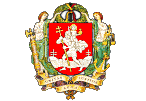 Vilniaus miesto                    	savivaldybė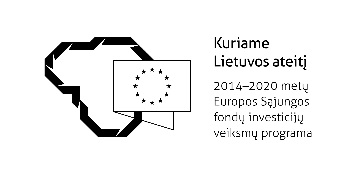 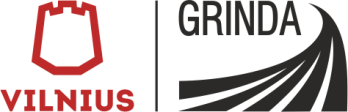 PROJEKTAS ,,PAVIRŠINIŲ NUOTEKŲ SISTEMŲ TVARKYMAS VILNIAUS MIESTE“KAROLINIŠKIŲ LIETAUS NUOTEKŲ VALYMO ĮRENGINIŲ REKONSTRUKCIJA SU TECHNINIO DARBO PROJEKTO PARENGIMUPIRKIMO DOKUMENTAIIII skyrius Užsakovo reikalavimai2016 TURINYS1 PAVIENIŲ STATYBOS DARBŲ SPECIFIKACIJA	61.1 Įvadas	61.2 Projekto tikslas	61.3 Projekto vieta	61.4 Projekto darbų dalys	61.4.1 Projekto darbų dalys	61.4.2 Statybos darbų dalys	71.5 Klimato sąlygos	71.6 Užsakovas	71.7 Rangovo atliekami projektavimo darbai	71.7.1 Statybvietės patikrinimas	81.7.2 Vamzdžių bei šulinių/kamerų projektavimas	81.7.2.1 Rangovo atliekamas statybinis projektavimas	81.7.2.2 Vamzdžių bei šulinių/kamerų projektavimas	81.7.2.2.1 Šuliniai/kameros	81.7.2.2.2 Vamzdžiai	81.7.2.2.2.1 Reikalavimai gelžbetoniniams vamzdžiams	81.7.2.2.2.2 Reikalavimai stiklopluošto vamzdžiams	81.8 Atliekų ir kitų susidarančių medžiagų šalinimas	91.9 Prieinamumas	101.10 Viešinimo informacinių, nuolatinių stendų įrengimas	102. BENDRI STATYBINIAI DARBAI	112.1 Įvadas	112.2 Rangovo tarnybinės patalpos	112.3 Privažiavimas ir laikinas sandėliavimas	112.4 Teisė naudotis svetima žeme einančiais keliais	122.5 Dokumentai	122.6 Standartai	122.7 Mato vienetai, lygių bei aukščių pažymos ir reperiai	122.8 Medžiagos ir darbų kokybė	122.9 Medžiagų įpakavimas ir saugojimas	122.10 Esami inžineriniai tinklai, objektai ir instaliacijos	122.11 Vanduo ir elektros energija	132.12 Medžiagų užsakymas	132.13 Pakeistos įrangos išvežimas ir šalinimas	132.14 Higienos reikalavimai	132.15 Nepatogumai vietos gyventojams	132.16. Atidavimas eksploatuoti	132.17 Išpildymo brėžiniai	143. ŽEMĖS DARBAI	143.1 Pranešimas prieš pradedant darbus	143.2 Žemės darbų atlikimas atsižvelgiant į lygius	143.3 Per gilus iškasimas	143.4 Dirvožemis	143.5 Paviršių atstatymas	143.6 Darbinis plotis	153.7 Iškasos plotis	153.8 Netinkamų medžiagų iškasimas	153.9 Užpylimas	153.10 Užpilto grunto sutankinimas	153.11 Užpylimo kontrolė	163.12 Perteklinės medžiagos šalinimas	163.13 Laikinai paliktos atramos	163.14 Vamzdžių klojimas uždaru būdu	164. Esamų kelio (gatvių) dangų, vejos, šlaitų atstatymo darbai	164.1 Apsauginis šalčiui atsparus pagrindo sluoksnis	164.2 Dangos pagrindas	174.3 Asfalto pagrindo sluoksnis	174.4 Viršutinis asfalto sluoksnis	174.5 Neaustinė geotekstilė (jei reikalinga)	174.6 Geotinklas  (jei reikalingas)	184.7 Šlaitų tvirtinimo medžiaga  demblis (jei reikalingas)	184.8 Kelio bortai	184.9 Vejų bortai	184.10 Betoninių plytelių danga	184.11 Vejos įrengimas	185 VAMZDYNŲ TIESIMAS	195.1 Vamzdžių paruošimas	195.2 Jungiamosios dalys (jei reikalingos)	195.3 Pagrindo paruošimas	195.4 Vandens pažeminimas	195.7 Vamzdynų ir vožtuvų atramos	196 BETONO IR GELŽBETONIO DARBAI	206.1. Bendroji dalis	206.1.1. Taikymo sritis	206.1.2. Standartai	206.2. Betonas	216.2.1. Bendroji dalis	216.2.2. Cementas	226.2.3. Užpildai	226.2.4.  Vanduo	226.2.5.  Priedai	226.3.  Betono mišinys	236.4.  Betono gamyba	246.5.  Plienai	246.5.1. Armatūrinis plienas	246.6. Įdėtinės detalės	256.7. Jungiamosios detalės	256.7.1. Inkariniai varžtai	266.7.2. Poveržlės:	266.7.3. Veržlės:	266.8. Armavimo darbai	286.8.1. Armavimo darbų vykdymas	286.8.2. Darbų kokybės kontrolė	296.9.1. Reikalavimai klojiniams	306.9.1.1.Vertikalios apkrovos:	306.9.1.2.Horizontalios apkrovos:	316.9.1.3.Klojinių leistini nuokrypiai	316.9.2.Betono mišinio transportavimas ir pristatymas	326.9.3. Betonavimo darbų vykdymas	336.9.3.1. Betonavimas, kai oro temperatūra aukštesnė kaip +25 °C	336.9.3.2. Betono darbų vykdymas žiemos metu	346.9.4. Siūlės	366.9.5. Išbetonuotų konstrukcijų priežiūra	376.9.6. Klojinių nuėmimas	376.9.7. Betono apdaila	376.9.8 Betonavimo darbų kokybės kontrolė	386.9.8.1 Bendrieji nurodymai	386.9.8.2 Statybinių nuokrypių kontrolė	386.9.8.3 Betono kontroliuojamos savybės	386.9.8.4 Betono bandymai	396.9.8.5 Priemonės, kurių reikia imtis nustačius, kad konstrukcijos kokybė yra nepatenkinama	407 Mechaniniai darbai bei įranga	407.1 Pavienių mechaninių darbų specifikacija	407.2 Bendroji dalis	417.3 Apdaila	417.4 Kalusis plienas (jei reikalingas)	417.5 Kalusis ketus (jei reikalingas)	417.6 Nerūdijantis plienas	417.7 Suvirinimas	417.8 Varžtai, veržlės, poveržlės	427.9 Vamzdynai, movos, flanšai	427.10 Adapteriai PE/PVC vamzdžiams (jei reikalingi)	437.11 Flanšinės fasoninės dalys (jei reikalingi)	437.12 Vandens matuokliai	437.13 Sklendės, skląsčiai ir jų įranga.	437.14 Peilinės sklendės	447.15 Šulinių žymėjimo lentelės	447.16 Kamerų ir šulinių dangčiai	457.17 Naftos ir smėlio skirtuvai	457.18 Dispečerinis pastatas	467.18.1 Termoizoliacinės daugiasluoksnės plokštės	477.19 Išbandymas	477.20 Vamzdynų bandymas	487.21 Užbaigimo darbai	487.22 Įrenginių išbandymas ir atidavimas eksploatuoti	497.23 Eksploatavimo ir priežiūros vadovai.	498. SISTEMOS TECHNINIAI REIKALAVIMAI	498.1 Bendrosios nuostatos, techniniai reikalavimai	498.2 Sistemos valdymo būdai	508.3 Eksploatavimo sąlygos	538.4 Pateikimo sudėtis (vienam mazgui)	538.5 Techniniai reikalavimai įrenginiams	538.5.1 Monitoringo mazgo aprašymas	538.5.2 Monitoringo ir apskaitos mazgo talpa (toliau Talpa)	548.5.3 Matavimo prietaisai	558.5.3 Laidumo jutiklis	558.5.4 Vandens pH jutiklis	568.5.5 Naftos produktų vandenyje jutiklis.	588.5.6 UVAS jutiklis TOC (bendroji organinė anglis/total organic carbon)/BDS (biocheminis deguonies sunaudojimas) ChDS bichromatinis deguonies sunaudojimas) analizei	588.5.7 Skendinčių dalelių /drumstumo jutiklis	598.5.8 Mėginių ėmiklis.	608.5.9 Valdiklis (PLC)	618.5.10 Lygio matuokliai	628.5.11 Modemas	628.5.12 Automatikos skydas.	62Priedai:	631. Priedas Nr.1 „Mazgo automatizuotos sistemos struktūrinė schema“;	632. Priedas Nr.2 “Signalų aprašas vienam VS";	633. Priedas Nr.3 “ Kompiuterinių darbo vietų technikos parametrai";	63       4. Priedas Nr.44 “ Serverio parametrai".	631 PAVIENIŲ STATYBOS DARBŲ SPECIFIKACIJA1.1 ĮvadasŠios statybos darbų specifikacijos dalies paskirtis yra apibrėžti kai kuriuos su šia Sutarties dalimi susijusius reikalavimus. Ji turi būti skaitoma kartu su „Bendrastatybinių darbų specifikacija“, tačiau esant bet kokiam prieštaravimui, ši dalis yra viršesnė už „Bendrastatybinių darbų specifikaciją“.Jeigu šioje specifikacijoje nurodomas konkretus modelis ar šaltinis, konkretus procesas ar prekės ženklas, patentas, tipai, konkreti kilmė ar gamyba gali būti pateikiamas lygiavertis objektas nurodytajam.1.2 Projekto tikslasRekonstruoti esamus lietaus nuotekų valymo įrenginius.1.3 Projekto vietaProjektas bus įgyvendinamas Vilniaus mieste. Konkurso dalyviai ruošdami savo konkursinį pasiūlymą turi vadovautis pirkimo dokumentuose pateiktomis projektuojamų inžinerinių tinklų schemomis su preliminariomis tinklų trasomis. Visas projektavimo išlaidas įskaitant inžinerinius tyrinėjimus , Rangovas atlieka savo sąskaita. Konkrečios darbų vietos parodytos schemose. Preliminarūs pagrindiniai darbai išvardinti žemiau. Lietaus nuotekų valymo įrenginių  rekonstrukcija (numatomas našumas Q-8,52 m3/s, prie 5 metų ištvinimo retmens liūties intensyvumo):- lietaus nuotekų tinklai apie - 1,2 km;- drenažiniai lietaus nuotekų tinklai apie - 0,65 km;- esamų g/b valymo įrenginių demontavimas apie - 400 m3;- požeminė mechaninio lietaus nuotekų valymo sistema ~ 6 vnt;- monitoringo mazgas ~ 2 vnt;- užpilamo esamo D1000  buitinių nuotekų kolektoriaus statybos darbai ~ 0,41 km; - atviras tvenkinys pirminiam valymui – 1vnt;- atviras tvenkinys/sukaupimo rezervuaras 55000  m3   antriniam valymui – 1vnt;-  dispečerines/laboratorijos pastatas su vaizdo stebėjimo sistema ir metrologine stotele (optiniu arba akustiniu kritulmačiu,  temperatūros, atmosferinio slėgio matuokliais ir automatiniu duomenų nuskaitymu ir jų perdavimu į Karoliniškių paviršinių nuotekų valymo įrenginių ir centrinę dispečerines) – 1vnt;- teritorijos aptvėrimo, apšvietimo, gerbūvio įrengimo darbai;- Karoliniškių nuotekų valymo įrenginių  SCADA užsakovo centrinėje dispečerinėje įrengimas ir esamų įrenginių (objektų) prie vientisos valdymo sistemos prijungimas.Pastaba: trasos ilgiai orientaciniai ir tikslinami rengiant techninį projektą.1.4 Projekto darbų dalys1.4.1 Projekto darbų dalysProjektavimo darbai:Parengti topografinį planą;Atlikti geologinius tyrinėjimus;Parengti visų reikalingų dalių techninį projektą, įskaitant galimą techninio projekto papildymą (papildymus), koregavimą, aiškinamojo rašto parengimą, techninių specifikacijų, kainų žiniaraščių patikslinimą (patikslinimus) pagal STR 1.05.06:2010 „Statinio projektavimas“; Parengti darbo projektą, apimantį visas Techninio projekto dalis, įskaitant visus reikalingus dokumentus pagal STR 1.05.06:2010 „Statinio projektavimas“;Gauti visas reikiamas prisijungimo sąlygas reikalingas projektui įgyvendinti;Parengti kitus projekto dokumentus, reikalingus  projekto ekspertizei atlikti;Atlikti bendrąją projekto ekspertizę ir pateikti teigiamą projekto įvertinimo aktą (apmoka Užsakovas);Pateikti aukščiau minėtus dokumentus UAB „Grinda“ suderinimui;Gauti statybą leidžiantį dokumentą (rinkliavą už statybą leidžiantį dokumentą apmoka Užsakovas).1.4.2 Statybos darbų dalysStatybos darbai: paskelbti IS Infostatyba apie statybos darbų pradžią;pagal parengtą projektą atlikti :- lietaus nuotekų tinklų rekonstrukcijos darbus;- esamų g/b baseinų demontavimo darbai;- naftos ir smėlio skirtuvų statybos darbus;- dispečerinio pastato statybos darbus;- tvenkinio įrengimo darbus;- esamų tinklų patenkančių į statybos zoną rekonstravimas arba iškėlimas ir kt. darbai;- avarinės atjungimo sklendės (už nuotekų valyklos) veikiančios nuo naftos daviklio įrengimo darbus;- esamų dangų atstatymo darbus;- aplinkos sutvarkymo darbus;- įspėjamųjų bei nukreipiamųjų ženklų įrengimo darbus;- ir kt.atlikti statinio projekto vykdymo priežiūrąpriduoti objektą UAB „Grinda“ eksploatacijos tarnyboms;priduoti objektą statybos užbaigimo komisijai bei  pateikti Užsakovui patvirtintą statybosužbaigimo aktą. 1.5 Klimato sąlygosRangovas turi būti susipažinęs su klimato sąlygomis, vyraujančiomis ar galinčiomis vyrauti projekto rajone. Rangovas turi atkreipti dėmesį, kad vidutinė žemiausia temperatūra žiemą yra –20 °C, o vidutinė aukščiausia vasarą +30 °C.1.6 UžsakovasProjekto Užsakovas yra UAB „Grinda“.1.7 Rangovo atliekami projektavimo darbaiVisi Rangovo darbo projekto brėžiniai turi būti patvirtinti statinio statybos techninio prižiūrėtojo (toliau Inžinierius) ir UAB „Grinda“ atstovo. Taip pat Rangovo statybos aikštelės vadovas turi pasirašyti po darbo projekto brėžiniais, kad jis susipažino su jais ir projektiniai sprendiniai atitinka statybos sąlygas.1.7.1 Statybvietės patikrinimasPrieš rengdamas ir pateikdamas skaičiavimus, brėžinius ir detales (jei reikalinga), Rangovas apsilanko statybvietėje ir patikrina jos esamą būklę ir sąlygas, visus reikiamus matmenis ir reikalavimus siekiant užtikrinti, kad visos medžiagos ir darbų kokybė atitiktų Sutarties nuostatas. 1.7.2 Vamzdžių bei šulinių/kamerų projektavimas1.7.2.1 Rangovo atliekamas statybinis projektavimasGelžbetonisRangovas pateikia projektinius skaičiavimus ir detalizavimą visų betono kamerų ir kitų reikiamų betono objektų armavimui. Skaičiavimai atliekami remiantis eismo apkrovų duomenimis. Rangovas atlieka visų gelžbetonio ir plieno konstrukcijų detaliuosius statybinio projektavimo skaičiavimus ir  detalizavimą. Gelžbetonis  armuojamas pagal ISO arba atitinkamus Lietuvos standartus arba kitų šalių narių standartus, patvirtintus Inžinieriaus ir UAB “Grinda”. Visi skaičiavimai, brėžiniai ir medžiagų specifikacijos turi būti pateiktos Inžinieriui ir UAB „Grinda“ atstovui patvirtinti.1.7.2.2 Vamzdžių bei šulinių/kamerų projektavimas1.7.2.2.1 Šuliniai/kamerosŠuliniai/kameros turi būti projektuojami ir montuojami pagal Lietuvos Respublikos Statybos Techninius Reikalavimus (STR) bei statybines normas ir taisykles iš sertifikuotų medžiagų. Šulinių/kamerų lipynės turi būti pagaminti iš plieno padengto techniniu plastiku (įskaitant įvores), apsaugančių nuo korozijos.Visiems montuojamiems šuliniams ir kameroms turi būti parengti brėžiniai pagal kuriuos bus atlikti statybos darbai.1.7.2.2.2 VamzdžiaiTinklus projektuoti iš vamzdžių, armatūros ir fasoninių dalių, turinčių atitikties sertifikatus ir higieninius pažymėjimus. Požeminių inžinerinių komunikacijų šulinių dangčių ženklinimui vadovautis Vilniaus m. savivaldybės administracijos direktoriaus 2005-02-14 įsakymu Nr.30-222. Inžineriniams tinklams žymėti statyti cinkuoto metalo stovus ir naudoti plastikines lenteles su keičiamais skaičiais. Visi savitakiniai vamzdžiai turi atlaikyti 1 atm. slėgį, o jų sujungimo/sandarinimui naudojamos guminės tarpinės. Vidinė vamzdynų sujungimo vieta turi būti lygi be plyšių. Betoninių vamzdžių sandūrų plyšiai sandarinami mastika/skiediniu nelaidžiu vandeniui, atitinkančiu vamzdyno stiprumo charakteristikoms.Lietaus nuotakyno vamzdžio medžiaga – gelžbetonis (G/b), stiklopluoštas (GRP).1.7.2.2.2.1 Reikalavimai gelžbetoniniams vamzdžiamsBetono klasė -  C 45/55. Nelaidumas vandeniui – W12. Aplinkos poveikio klasė – XA 2.Taikoma norma  - EN 1916.1.7.2.2.2.2 Reikalavimai stiklopluošto vamzdžiamsLentelė 1. Reikalavimai stiklo pluošto vamzdžiamsLietaus nuotekų vamzdžių nuolydžiai, turi būti projektuojami pagal STR reikalavimus.Lentelė 2. Vamzdynų vidiniai matmenys.1.8 Atliekų ir kitų susidarančių medžiagų šalinimasAtliekų ir kitų susidarančių medžiagų šalinimas turi būti atliekamas pagal Aplinkos ministerijos ir Vilniaus regiono aplinkos apsaugos departamento reikalavimus (Rangovas turi gauti leidimą). Atliekos šalinamos pagal Socialinės apsaugos ir darbo ministerijos (SADM), Sveikatos apsaugos ministerijos (SAM) ir Aplinkos ministerijos (AM) reikalavimus. Atliekų tvarkymo ir šalinimo darbus prižiūri Valstybinės darbo inspekcijos tikrinimų skyrius. Rangovas iš anksto parengia planą, kuriame nurodoma, kaip darbininkai ir aplinka bus apsaugoti nuo atliekų. Minimalūs reikalavimai: atliekos turi būti sudrėkintos, kraunamos į dvigubus polietileno maišus ir hermetiškai uždaromi, sunkvežimiu išgabenamos į patvirtintą sąvartyną. Sunkvežimis turi būti pritaikytas pakrovimui ir iškrovimui. Leistinus sąvartynus nustato Vilniaus savivaldybė.Jokia šių „Specifikacijų” ar kurio nors kito Sutarties dokumento nuostata neatleidžia Rangovo nuo prievolės laikytis visų įstatymų ir norminių aktų, reguliuojančių atliekų tvarkymą, reikalavimų.Rangovas padengia visas išlaidas, susijusias su Darbų metu atsirandančių atliekų tvarkymu ir šalinimu, įskaitant visus mokesčius.1.9 PrieinamumasRangovas turi pasirūpinti reikiamu saugiu priėjimu prie darbo vietų, visų trumpalaikių statinių nuėmimu ir sutvarkymu baigus darbą. Turi būti užtikrinamas nepertraukiamas paviršinių nuotekų nuleidimas esamiems vartotojams. Prieš kiekvieną darbo operaciją Inžinierius ir UAB „Grinda“ atstovas turi gauti darbo metodo aprašymą. Sąnaudos, susijusios su tokiais veiksmų planais, įtraukiamos į „Darbų kainų žiniaraščio” įkainius. Visuose esamuose keliuose ir gatvėse yra priimtinas normalus nusidėvėjimas, sukeltas eismo statybvietėje. Rangovas privalo pasirūpinti, kad vikšriniai įrengimai nesugadintų grįstų kelių. Visa su tuo susijusi žala ištaisoma Rangovo sąskaita.1.10 Viešinimo informacinių, nuolatinių stendų įrengimasStendai turi atitikti visus Europos Sąjungos paramos viešinimo stendams keliamus reikalavimus. Stendo medžiagos ir montavimo būdas parenkami atsižvelgiant į montavimo vietą ir keliamus estetinius, vizualinius bei projektų viešinimo reikalavimus. Informuojant visuomenę apie projekto „Paviršinių nuotekų sistemų tvarkymas Vilniaus mieste“ įgyvendinimą šiam objektui „Karoliniškių lietaus nuotekų valymo įrenginių rekonstrukcija“ turės būti įrengiami 1 informacinis ir 1 nuolatinis stendai.1.10.1 Informacijos pateikimo informaciniame stende reikalavimai: Projekto (objekto) pavadinimas; Pagrindinis tikslas;Darbų pradžios ir pabaigos datos;Rangovas;Statybos techninė priežiūra;Projekto vykdytojas;ES fondas iš kurio finansuojama;2014–2020 metų  Europos Sąjungos fondų investicijų ženklas, 1.10.2 Informacijos pateikimo nuolatiniame stende reikalavimai:Projekto (objekto) pavadinimas; Pagrindinis tikslas;Projekto vykdytojas;ES fondas iš kurio finansuojama;2014–2020 metų  Europos Sąjungos fondų investicijų ženklas Projekto pavadinimas, tikslas, ES fondų logotipas kartu paėmus turi užimti ne mažiau kaip 25 proc. bendro plakato ploto. Informaciją stende būtina pateikti aiškiai ir suprantamai. Stendas turi būti parengtas pagal Aplinkos projektų valdymo agentūros projektų viešinimo rekomendacijas (http://apva.lt/lt/projektu-viesinimas-1.html) ir pagal portale 2014-2020 Europos Sąjungos fondų investicijos Lietuvoje pateiktas rekomendacijas (http://www.esinvesticijos.lt/lt/2014-2020_ES_fondu_zenklas.). Turi būti atsižvelgta į Europos Sąjungos 2014-2020 metų struktūrinės paramos grafinio stiliaus gaires ir kitus reikalavimus.Informacinis stendas paprastai kabinamas ar statomas toje vietoje, kurioje atliekami darbai. Svarbu, kad stendo vieta būtų matomoje erdvėje – tokioje, kuri užtikrintų jo funkciją: visuomenės informavimą. Informacinis stendas turi būti pakabintas ar pastatytas netrukus po to, kai bus pradėti infrastruktūros, statybos darbai. Baigus projektą (atlikus infrastruktūros, statybos darbus) informacinis stendas, iki galutinio mokėjimo prašymo pateikimo dienos, pakeičiamas nuolatiniu aiškinamuoju stendu. Siūloma pakeisti informacinį stendą į nuolatinį pabaigus rangos darbus – dar iki projektui baigiantis. 	Visais atvejais reikia įvertinti, ar visi pastatyti stendai atitiks viešinimo funkciją, t. y. bus matomoje vietoje, ir išlaidos tokiam viešinimui netaps neadekvačios, per didelės (nerekomenduojama statyti stendus negausiai visuomenės lankomose vietose: miškuose, laukuose ir pan.).Nuolatinis aiškinamasis stendas turi stovėti (kabėti) ne trumpiau nei 5 metus po projekto įgyvendinimo pabaigos. Siekiant užtikrinti kokybę, lauke statomą (kabinamą) stendą rekomenduojama gaminti iš atsparių aplinkos poveikiui, ilgalaikių medžiagų. Už stendo kokybę projekto vykdytojas atsako visą numatytą laikotarpį. Tais atvejais, kai nuolatinio aiškinamojo stendo pastatyti (pakabinti) neįmanoma, būtina įgyvendinti kitą atitinkamą viešinimo priemonę.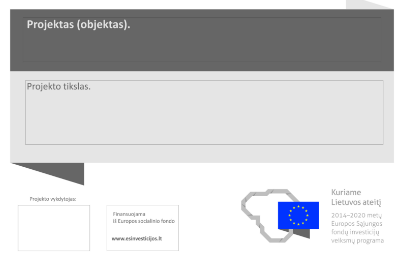 Pav. 1 Stendo pavyzdys pagal 2014-2020 m. Europos sąjungos paramos programų viešinimo gaires, taisykles2. BENDRI STATYBINIAI DARBAI2.1 ĮvadasPatvirtinus projektą bei gavus statybos leidimą, rangovas Privalo atlikti visus darbus numatytus projekte. Rangovas pateikia darbų vykdymo grafiką (programą), kuriame nurodoma įvairios veiklos darbų vietose trukmė, numatomi svarbiausi įvykiai pvz. bandymai, perdavimai Užsakovui. Nurodomi subrangovai, kuriuos ketinama samdyti, bei jiems skirti darbai. Be to, Rangovas nurodo pagrindinius įrengimus ir įrangą, kuriuos ketina panaudoti projektui vykdyti, ir svarbiausiųjų darbuotojų (įskaitant meistrus) skaičių bei kvalifikaciją2.2 Rangovo tarnybinės patalpos Rangovas pats pasirūpina reikiamomis gyvenamosiomis ir tarnybinėmis patalpomis.2.3 Privažiavimas ir laikinas sandėliavimasRangovas pasirūpina vamzdžių, medžiagų ir įrangos laikinu sandėliavimu. Rangovas valo ir taiso visus valstybinius kelius, privažiavimo kelius, saugyklų ar kitas teritorijas, kurias naudoja atliekant darbus, tada, kai tai tampa būtina arba Inžinieriaus ir UAB „Grinda“ atstovo nurodymu.Jei Rangovui yra būtina pasinaudoti kuriais nors objektais ar laikinai užimti žemę už statybvietės ribų, jis pats tariasi su žemės savininku/nuomininku. Prieš aptverdamas teritoriją darbams Rangovas kreipiasi į savivaldybę ar kitas įstaigas ir gretimų teritorijų, valdų, gyvenamųjų namų ir pan. savininkus/nuomininkus. Prieš sudarydamas sutartį Rangovas turi gauti Inžinieriaus ir Užsakovo sutikimą, tada jis patvirtina sutartį laišku savininkui/nuomininkui. Sutartyje turi būti aiškiai nurodyta, kad ji sudaroma su Rangovu, o ne su Užsakovu. Kiekvienos sutarties kopija pateikiama Užsakovui.2.4 Teisė naudotis svetima žeme einančiais keliaisStatybos darbams reikalingas sklypas turi būti kiek įmanoma mažesnis. Prieš pradedant statyti sklypo klausimas suderinamas su Inžinieriumi ir UAB „Grinda“ atstovu bei vietos valdžia.2.5 DokumentaiRangovas kas dieną registruoja atliekamus darbus nurodydamas vietą, oro sąlygas, darbo pobūdį, dirbančius darbuotojus bei naudojamus įrengimus. 2.6 StandartaiDarbai atliekami ir visa įranga bei medžiagos tiekiamos pagal ISO  standartus ar kitus Rangovo siūlomus tolygius standartus, galiojančius bet kurioje ES valstybėje narėje, gavus Inžinieriaus ir UAB „Grinda“ atstovo patvirtinimą.Visos medžiagos ir komponentai turi būti sertifikuoti pagal Europos Sąjungos EN standartus, o darbo kokybė turi atitikti panašius nacionalinius standartus ir nuostatus, nurodytus šiame dokumente.  Taikomi ISO standartai. Jei nėra paskelbta jokia standartinė specifikacija, medžiagos ir darbų kokybė turi atitikti geriausią įmanomą standartą ir turi būti patvirtintos Inžinieriaus ir UAB „Grinda“ atstovo.Rangovas laikosi Lietuvos statybos normų ir taisyklių tuo atveju, kai Lietuvos standartai yra griežtesni nei  tarptautiniai.Inžinieriui ir Užsakovo atstovui prašant Rangovas pateikia visų darbams taikomų standartų kopijas.2.7 Mato vienetai, lygių bei aukščių pažymos ir reperiaiŠioje „Specifikacijoje“, „Brėžiniuose“ ir „Darbų kainų žiniaraščiuose“ naudojama metrinė matų sistema. Prieš užsakydamas medžiagas, Rangovas turi patikrinti brėžiniuose nurodytas lygių bei aukščių pažymas ir reperius. Visi padariniai, atsirandantys dėl šių nuostatų nesilaikymo, apmokami Rangovo sąskaita.2.8 Medžiagos ir darbų kokybėVisos naudojamos medžiagos turi būti geriausios kokybės, tinkamos numatytai paskirčiai ir atitikti nacionalinius bei tarptautinius standartus. Jos turi ilgai tarnauti, turi reikalauti minimalios priežiūros ir turi būti gautos iš įgaliotų tiekėjų/gamintojų atstovų. Naudojamos medžiagos turi būti atsparios korozijai ar reikiamai apdorotos užtikrinant pakankamą apsaugą. Visos įrangos pagaminimo kokybė ir apdaila turi būti aukščiausio lygio. Defektai ar klaidos negali būti taisomi remontu, lopymu ar suvirinimu.2.9 Medžiagų įpakavimas ir saugojimasVisos pristatomos medžiagos turi būti supakuotos ir pažymėtos pagal tarptautinius standartus, taikomos eksportui iš šalies gamintojos. Rangovas sandėliuoja medžiagas taip, kad išvengtų jų būklės pablogėjimo ar sugadinimo. Ypatingą dėmesį reikia atkreipti į PVC ir PE vamzdžius ir armatūrą siekiant apsaugoti juos nuo tiesioginės saulės šviesos ir žemos temperatūros. Turi būti laikomasi gamintojų nurodymų. Sugadintos ir netinkamos kokybės medžiagos nepriimamos ir nesaugomos.2.10 Esami inžineriniai tinklai, objektai ir instaliacijosRangovas susipažįsta su esamų inžinerinių tinklų, kuriuos gali paveikti jo atliekami darbai, išdėstymu, ir yra atsakingas už savo ar subrangovų sukeltą šių tinklų pažeidimą. Tai taikoma dujų, ryšių, vandens tiekimo, nuotėkų, elektros, šildymo ir kitoms komunikacijoms ir tinklams (taip pat visiems statiniams be išimties).Jei reikėtų atlikti pakeitimus esamuose inžineriniuose tinkluose, Rangovas nedelsdamas informuoja Inžinierių ir UAB „Grinda“. Visi pakeitimai turi būti iš anksto suderinti su Inžinieriumi ir Užsakovu ir susijusia valdžios įstaiga. Už laikinus pakeitimus, būtinus įrangai ir medžiagoms sumontuoti pagal šią Sutartį, taip pat tais atvejais, kai patyręs rangovas turėjo numatyti, kad laikini pakeitimai bus reikalingi, nemokama. Rangovas turi įsigyti reikiamą draudimą nuo galimos žalos esamiems inžineriniams tinklams.2.11 Vanduo ir elektros energijaRangovas pasirūpina reikiamais prijungimais ir sumoka už vandenį bei elektrą pagal suvartojimą. Jei pirmasis naujų statinių išbandymas nepavyksta, Rangovas privalo padengti tolesnių bandymų išlaidas.2.12 Medžiagų užsakymasRangovas atsako už medžiagų, gaminių ir pavyzdžių (kurių patikrinimo gali būti pareikalauta gerokai prieš darbų pradžią) užsakymą ir pristatymą. Visas sąnaudas, susijusias su aplaidumu ir delsimu užsakyti pakankamai iš anksto, padengia Rangovas. Rangovas pateikia Inžinieriui ir UAB „Grinda“ patvirtinti medžiagų, kurios bus įtrauktos į darbus, pavyzdžius. Darbams panaudotos medžiagos turi būti ne prastesnės kokybės, nei patvirtinti pavyzdžiai.2.13 Pakeistos įrangos išvežimas ir šalinimasPakeistos įrangos išvežimas ir šalinimas atliekamas pagal eksploatuojančios įmonės rekomendacijas. Statybinės atliekos surūšiuojamos ir pakraunamos darbų eigoje į autotransportą bei išvežamos į atliekų perdirbimo vietą, iš anksto sudarius sutartį su statybines atliekas utilizuojančia įmone, kuri turi atitinkamą sertifikatą. Šiukšlių ir atliekų sandėliavimas statybos aikštelėje negalimas, kadangi tai gali trukdyti darbų eigą. Griovimo ir demontavimo darbus pradėti tik suderinus darbų eiliškumą ir gavus tinklus eksploatuojančios organizacijos pritarimą.2.14 Higienos reikalavimaiRangovas užtikrina, kad visos darbo vietos būtų rūpestingai prižiūrimos ir atitiktų šalies įstatymų bei normų nustatytus higienos reikalavimus. 2.15 Nepatogumai vietos gyventojamsRangovas turi imtis visų reikiamų priemonių, kad jo įrangos, transporto priemonių, darbuotojų ir veiklos sukelti nepatogumai gyventojams būtų kuo mažesni. Rangovas neturi sukelti žalos žemės ūkio derliui ar medžiams, esantiems greta darbų teritorijos. Rangovo veikla neturi sukelti potvynių ar aplinkos taršos. Visus dėl statybos darbų kilusius nepatogumus gyventojams kompensuoja Rangovas savo sąskaita. Rangovas turi maksimaliai išvengti eismo ribojimų ir suderinti su atsakingomis institucijomis.2.16. Atidavimas eksploatuoti Užbaigus kiekvieną darbų dalį, vamzdžiai paruošiami pagal visus higieninius reikalavimus bei pradedami eksploatuoti. Surašomas protokolas, kuriame nurodomi darbų dalies rezultatai arba ištaisomieji darbai. Stambius taisymo darbus reikia atlikti iš karto po nepavykusio priėmimo. Po to surašomas naujas protokolas arba senojo papildymas. Visų objektų smulkūs defektai užfiksuojami ir taisomi iki pridavimo eksploatuoti.2.17 Išpildymo brėžiniaiRangovas turi registruoti visus atliekamus darbus. Rangovas parengia reikiamo mastelio pastatytų vamzdynų brėžinius (pvz., 1:500 vamzdžiams, 1:25 kameroms), kad vėliau būtų galima prižiūrėti naujus vamzdžius bei įrenginius. Šiuose brėžiniuose turi būti nurodyta (bet ne tik):tiksli vamzdžio ašies padėtis ir dugno altitudės;šuliniai, kameros ir juose esanti įranga;visų prijungimų prie vamzdžio padėtis ir specifikacija;susikirtimas su visais tinklais;vamzdyno padėties atskaitos taškai, tekėjimo kryptys;Vienos komunikacijos brėžinys (išpildomoji geodezinė nuotrauka) pateikiamas trimis egzemplioriais. Išpildymo brėžiniai turi būti pateikti Užsakovui popieriniame ir skaitmeniniame (dwg) formate.3. ŽEMĖS DARBAI3.1 Pranešimas prieš pradedant darbusRangovas ne vėliau kaip prieš 3 dienas informuoja Inžinierių ir UAB „Grinda“ apie žemės darbų pradžią bet kurioje statybvietės vietoje (toje vietoje, kur bus atliekami Darbai). Žemės darbai pradedami tik nustatyta tvarka gavus savivaldybės leidimą.3.2 Žemės darbų atlikimas atsižvelgiant į lygiusVisi žemės darbai, susiję su vamzdžių klojimu, atliekami pagal dydžius ir aukščius, nurodytus Inžinieriaus ir UAB „Grinda“ atstovo patvirtintuose ar pateiktuose projektiniuose brėžiniuose ir specifikacijose. „Altitudė“ šiame kontekste reiškia žemės paviršiaus lygį prieš pradedant darbą bet kurioje vietoje po (augmenijos) iškirtimo.3.3 Per gilus iškasimasJei Rangovas dėl savo klaidų iškasa už brėžiniuose pateiktų ar Inžinieriaus ir UAB „Grinda“  nurodytų linijų ir lygių, jis privalo ištaisyti klaidas. Šio darbo išlaidas padengia Rangovas.3.4 DirvožemisDirvožemiu laikomas bet kuris gruntas, kuris vizualiai atrodo esąs paveiktas žemės ūkio veiklos ir (ar) kuriame gali augti augalai.3.5 Paviršių atstatymasVisus valstybinių ar privačių kelių, takų, laukų, sodų, bordiūrų paviršius, kurie buvo pažeisti Darbų metu, Rangovas pirmiausia atstato laikinai. Galutinai jie atstatomi tik reikiamai sutvirtinus užpiltą medžiagą.Visi paviršiai turi būti atstatyti iki būklės, ne prastesnės už būklę, buvusią prieš pradedant darbus. Rangovas turi užfiksuoti esamą paviršiaus padėti foto arba video medžiaga.Kelių paviršiai atstatomi bent jau iki buvusios būklės. Plotai, kuriuose bus pilamas dirvožemis, atstatomi iki buvusios žemės paviršiaus altitudės ir prieš pilant dirvožemį tolygiai išlyginami. Dirvožemis tolygiai supilamas ir paskleidžiamas per vieną kartą, šiek tiek sutankinamas, tada supurenamas akėčiomis ar kitomis priemonėmis iki min. 300 mm gylio. Visi grumstai ir luitai kruopščiai susmulkinami, didesni nei 50 mm akmenys ir pašalinės medžiagos pašalinami nuo paviršiaus. Vejos vėl užsėjamos ir prižiūrimos iki pirmojo pjovimo. Sėjama reikiamu metų laiku 30 g/m2 tankumu.Tuo atvėju kai Rangovo atliktas dangų atstatymas neatitinka šių Specifikacijų 4 skyriuje nurodytų reikalavimų, tai Rangovas trūkumus ištaiso savo sąskaita. Jei Rangovas negali ar nenori ištaisyti trūkumų Inžinieriaus ir Užsakovo nurodymu, Inžinierius ir UAB „Grinda” gali šiems darbams pasamdyti kitą Rangovą. Rangovas padengia su tuo susijusias išlaidas arba jų suma išskaitoma iš Rangovui mokėtino atlyginimo.3.6 Darbinis plotisDarbinis plotis keliuose sumažinamas iki minimumo suderinus su Inžinieriumi ir UAB „Grinda“ bei (ar) susijusia valdžios institucija/savininku. Rangovas savo kainoje numato visas sąnaudas, susijusias su darbu apribotose teritorijose.Jei Rangovui reikia daugiau ploto, jis susitaria dėl to su valdžios institucijomis ar žemės savininkais. Visas mokėtinas kompensacijas padengia Rangovas.3.7 Iškasos plotisIškasos plotis visais atvejais turi būti minimalus – tik tiek, kiek reikia statybos darbams. Statomų atvirų kanalų ir tranšėjų ilgis apribojamas Inžinieriaus ir UAB „Grinda“ raštu nurodytu ilgiu. Rangovas, prieš pradėdamas dirbti kitoje atkarpoje, turi tinkamai užbaigti darbą patvirtintojo ilgio kanale/tranšėjoje.3.8 Netinkamų medžiagų iškasimasJei kasimo metu Rangovas randa netinkamos medžiagos, tokios, kaip medžių šaknys, organinės medžiagos, purvas, gipsas, smėlis, atliekos ir pan., jis jas išveža ir šalina Inžinieriui ir UAB „Grinda“  leidus. Jei Inžinierius ir Užsakovas nenurodo kitaip, dėl to susidariusias ertmes Rangovas užpildo sutankintu granuliuotu užpildu (kai statinių nėra).3.9 UžpylimasPrieš pradėdamas užpylimą Rangovas gauna Inžinieriaus ir UAB „Grinda“ patvirtinimą. Jei kuris nors užbaigtas objektas užpilamas be Inžinieriaus ir Užsakovo patvirtino, jis gali nurodyti Rangovui jį vėl atkasti. Šis darbas bei pakartotinas užpylimas atliekamas Rangovo sąskaita.Pasirinkta užpylimui medžiaga – tiek iškasta vietoje, tiek atvežta iš kitur – turi būti sudaryta iš vienarūšės įmanomos sutankinti medžiagos, be augalinių priemaišų, statybos atliekų ir sušalusių dalių, be galinčių staiga užsidegti medžiagų. Užpylimo medžiagoje taip pat negali būti molio, kurio drėgnumo riba viršija 80 ir (ar) plastiškumo riba viršija 55, bei kitų medžiagų, kuriose yra didelis drėgmės kiekis. Turi būti pašalinti molio gumulai ir akmenys, sulaikomi atitinkamai 75 mm ir 37,5 mm sietų.Užpilama ne storesniais nei 150 mm sluoksniais (tankinant mechaniniu būdu) ir ne storesniais nei 200 mm sluoksniais (tankinant rankiniu būdu). Jei Inžinierius ir UAB „Grinda“ atstovas nustato, kad sutankinimas yra netinkamas, Rangovo sąskaita tankinama dar kartą arba užpylimo medžiaga pakeičiama kita.3.10 Užpilto grunto sutankinimasTankinama horizontaliais sluoksniais; nesutankintos medžiagos storis turi būti tolygus ir neviršyti 250 mm.Tankinama mechaniniais volais, plūktuvais, vibratoriais ar kitais patvirtintais mechanizmais taip, kad sausabūklis tankis sudarytų ne mažiau nei 90 proc. maksimalaus sausabūklio tankio. Pastarasis nustatomas pagal Inžinieriaus ir UAB “Grinda” atstovo nurodytus standartus.Rangovas prieš tankinimą ir jo metu kruopščiai patikrina drėgmės kiekį užpilamoje medžiagoje. Drėgmės kiekis turi atitikti dydį,  Inžinieriaus nurodytą po mėginių išbandymo, atsižvelgiant į tankinamą medžiagą ir tankinimo metodą. Rangovas pateikia Inžinieriui ir UAB „Grinda“ duomenis apie siūlomą naudoti metodą bei įrangą likus ne mažiau nei 1 savaitei iki to metodo bei įrangos panaudojimo nuolatiniams Darbams. Inžinierius ir Užsakovas  patvirtina Rangovo pateiktus bandymų rezultatus ir duoda savo sutikimą arba nurodo kitus metodus bei sąlygas.3.11 Užpylimo kontrolėRangovas kontroliuoja užpylimą ir užtikrina, kad per visą priežiūros laikotarpį visi užbaigti lygiai atitiktų Sutartyje numatytus lygius.3.12 Perteklinės medžiagos šalinimasRangovas pašalina iš statybvietės visą perteklinę medžiagą, išveždamas į Inžinieriaus ir UAB „Grinda“ patvirtintas vietas. Tai neturi turėti jokios neigiamos įtakos vietiniams gyventojams ir aplinkai.3.13 Laikinai paliktos atramosRangovas parūpina visas laikinąsias atramas, kurios būtinos Darbų ir iškasų teritorijoje dirbančių žmonių saugumui užtikrinti. Jei Inžinieriaus ir UAB „Grinda“  nuomone, laikinųjų atramų neįmanoma pašalinti nekeliant pavojaus objektų vientisumui ar žmonių bei Rangovo įrangos saugumui, tuomet  Inžinierius ir Užsakovas raštu nurodo Rangovui palikti visas laikinąsias atramas vietoje ir užpilti iškasas.3.14 Vamzdžių klojimas uždaru būduVamzdžiai klojami atviru ir uždaru būdu. Prieš pradedant kloti vamzdžius uždaru būdu, Rangovas turi pateikti Inžinieriui bei UAB „Grinda“ atstovui darbo brėžinius (darbo duobių vietas, išmatavimus, prastūmimo technikos tipus, detalius vamzdynų atsparumo skaičiavimus su išplėstais (detaliais) skaičiavimo algoritmais ir rezultatais). Iki statybos darbų pradžios Rangovas pateikia statybos darbų technologijos projektą.4. Esamų kelio (gatvių) dangų, vejos, šlaitų atstatymo darbaiStatybos darbai gatvės ribose vykdomi vadovaujantis STR 1.07.02:2005 „Žemės darbai“, Lietuvos respublikos vyriausybės 2004-02-11 nutarimu Nr.155 patvirtintu kelių priežiūros tvarkos aprašu, Lietuvos respublikos saugaus eismo automobilių keliais įstatymu, Vilniaus miesto tarybos 2004-06-23 sprendimu Nr.1-425, automobilių kelių standartizuotų dangų konstrukcijų projektavimo taisyklėmis KPT SDK07 ir kitais susijusiais teisės aktais. Išardytos gatvių dangos ir jų pagrindai turi būti įrengiami pagal esamą konstrukciją, esama padėtis užfiksuojama video arba foto medžiaga.4.1 Apsauginis šalčiui atsparus pagrindo sluoksnis	Apsauginis šalčiui atsparus sluoksnis turi būti tokios struktūros ir taip klojamas, kad eksploatacijos metu apsaugotų dangos konstrukciją nuo šalčio iškylų. Apsauginis šalčiui atsparus sluoksnis rengiamas iš ŽB, ŽP ir ŽG grupių žvyro ir smėlio mišinių (pagal LST 1331). Viršutinė 20 cm storio sluoksnio dalis privalo turėti stambesnių kaip 2 mm dalelių nuo 30 % iki 75% mišinio masės. Be to, stambesnių kaip 16 mm dalelių - ne daugiau kaip 40 % ir smulkesnių kaip 0,06 mm iki  7  % mišinio masės.Medžiaga turi būti paskleidžiama ant paruošto gruntinio pagrindo tolygiais sluoksniais ir sutankinama pagal R34 – 01* reikalavimus.Sutankinimo koeficientas K=98 %, deformacijos modulis EV2-100 MPa.4.2 Dangos pagrindas	Dangos pagrindas klojamas ant apsauginio šalčiui atsparaus sluoksnio. Pagrindui naudojama dolomitinės skaldos mišinys.Mišinio granuliometrinė sudėtis turi atitikti R34 – 01* reikalavimus.	Pagrindo sluoksnio sutankinimo rodiklis Dpr turi būti ne mažesnis kaip 103 %, deformacijos modulis - EV2-150MPa.Kiekvieno sutankinto sluoksnio mažiausias faktinis storis priklauso nuo mineralinių medžiagų mišinyje esančių stambiausių grūdelių dydžio ir turi būti ne mažesnis kaip:-	12 cm, esant 0/32 mišiniui; -	15 cm, esant 0/45 mišiniui; -	18 cm, esant 0/56 mišiniui.Matuojant pagrindo lygumą, plyšys po 4 m ilgio liniuote neturi būti didesnis kaip 2 cm.Faktinis sluoksnio storis (cm) gali būti ne daugiau kaip 15 % mažesnis (leistinas nuokrypis) už numatytą, tačiau neturi viršyti minus 30 % (ribinis nuokrypis). Faktinis sluoksnio storis nustatomas pagal atskirų storio reikšmių aritmetinį vidurkį. Skaičiuojant aritmetinį vidurkį atmetami sluoksnio storiai, kurie yra 3 cm didesni už projektinį. Ribinis sluoksnio storio nuokrypis - minus 3,5 cm, tačiau nė vienoje vietoje sluoksnio storis neturi būti mažesnis už aukščiau nurodytą mažiausią faktinį sluoksnio storį.Pagrindo sluoksnio plotis neturi nukrypti nuo projektinio daugiau kaip ±10 cm. Įrengto sluoksnio bandymai turi būti atlikti pagal R34 – 01* nurodymus.4.3 Asfalto pagrindo sluoksnisAsfalto mišiniai turi atitikti TRA ASFALTAS 08 ir TRA BITUMAS 08 reikalavimus. Asfalto pagrindo sluoksniams naudojami mišiniai, susidedantys iš tolydžios granuliometrinės sudėties mineralinių medžiagų mišinio ir rišiklio – kelių bitumo. Asfalto pagrindo sluoksnių mišiniai klojami ir tankinami karšti. Mišinio sudėtis turi būti parenkama taip, kad asfalto pagrindo sluoksnis būtų atsparus įvairaus tipo deformacijoms, o jo tūrinis tankis bei granuliometrinė sudėtis, veikiant transporto eismo apkrovoms, pastebimai nekistų.4.4 Viršutinis asfalto sluoksnisViršutinis asfaltbetonio sluoksnis klojamas iš karto paklojus apatinį, be pertraukos. Apatinio sluoksnio paviršius turi būti visiškai švarus.Asfalto viršutiniams sluoksniams naudojami asfaltbetonio mišiniai, susidedantys iš tolydžios granuliometrinės sudėties mineralinių medžiagų mišinio ir rišiklio – kelių bitumo arba polimerais modifikuoto bitumo. Asfalto viršutinio sluoksnio mišiniai klojami ir tankinami karšti. Mišinio sudėtis turi būti atrenkama taip, kad asfalto viršutinis sluoksnis, turintis mažą oro tuštymių kiekį, būtų šiurkštus, atsparus įvairaus tipo deformacijoms bei saugus eismui, o jo tūrinis tankis bei granuliometrinė sudėtis, veikiant transporto eismo apkrovoms, pastebimai nekistų.Įvertinant Lietuvos meteorologines sąlygas, asfaltbetonio danga klojama tik pavasario, vasaros, rudens sausu periodu.4.5 Neaustinė geotekstilė (jei reikalinga)Senos asfaltbetonio dangos armavimui ir sujungimui su nauja danga numatyta panaudoti geotekstilės audinį. Armuota neaustinė stiklo audinio pluošto tekstilė iš propileno klojama ant senos dangos, užleidžiant 30cm pločio juostą ant naujos dangos apatinio asfaltbetonio sluoksnio. Prieš klojant geotekstilės audinį, esama asfaltbetonio danga nuvaloma ir gruntuojama bitumo emulsija.Klojant geotekstilės juostos užleidžiamos viena ant kitos 20cm.4.6 Geotinklas  (jei reikalingas)Geotinklas padarytas iš vientisų, iš anksto įtemptų, plokščių, šiurkščių, tarpusavyje termiškai suvirintų poliesterio (PET) juostų. Suvirinimo plotas ne mažiau 75% tinklo juostų persidengimo ploto. Tinklas negali būti padengtas jokia kita polimerine medžiaga.Pritaikymas: kelių, geležinkelių, kitų sankasų armavimas, sankasų ant polių armavimas, nestabilių grunto pagrindų armavimas, šlaitų stabilumo stiprinimas.4.7 Šlaitų tvirtinimo medžiaga  demblis (jei reikalingas)Šlaitų tvirtinimo demblis tai juodas, iš polipropileno vielų supintas erdvinis tinklas, skirtas sutvirtinti šlaito paviršių, sustabdyti jo eroziją ir palaikyti augalų šaknų įsitvirtinimą. Tinklo apačia sustiprinta papildomu, tempimo apkrovą priimančiu plokščiu tinkleliu.4.8 Kelio bortaiKelio bortai statomi tarp kelio dangos ir žalių plotų ar šaligatvių 1000x150x300, cm klojami ant C25/30 klasės 10 cm storio ir 30 cm pločio betono juostos. Tarpai tarp bortų elementų turi būti ne didesni kaip 1 cm. 	Visi bordiūrai turi būti taisyklingi, lygūs ir prieš pradedant statybos darbus – inžinieriaus patikrinti. Bordiūrai gaminami 1 m ilgio, tais atvejais, kai reikiamas ilgis nesiekia 1 m, bordiūrai sutrumpinami. Kelio bortų stiprumas lenkiant – penkta klasė. Atsparumas šalčiui, nustatytas tūrio šaldymo būdu, F200.4.9 Vejų bortaiVejos bortai 1000x80x200 cm klojami ant skaldos pagrindo. Tarpai tarp bortų elementų turi būti ne didesni kaip 1,0 cm.4.10 Betoninių plytelių danga	Betono plytelių danga klojama iš plytelių  ant  3 cm storio atsijų – skaldelės 0/5 mišinio. Pagrindas - smėlio, 20 cm storio sluoksnio, sutankinto iki 0,98, kurio filtracijos koeficientas 1m/parą.Betoninės šaligatvio plytelės turi būti nesuskilusios, be nudaužytų kampų ir šonų. Jos klojamos eilėmis. Klojamos plytelės turi būti įleistos į pagrindą iki 2 mm. Siūlės tarp plytelių turi būti ne storesnės kaip 15 mm ir užpildomos atsijų – skaldelės 0/5  mišiniu. Gretimų plytelių aukščių skirtumas turi būti ne didesnis kaip 2 mm. Paklojus plyteles, šaligatvis turi būti švarus, lygus ir atitikti suprojektuotus nuolydžius.4.11 Vejos įrengimasVeja išlyginama ir atsėjama pavasarį arba rudenį. Paruošiamieji darbai vejos įrengimui: augalinis grunto sluoksnis išlyginamas; išvalomos statybinės šiukšlės; žemė tolygiai paskleidžiama, nurenkami akmenys; žemės paviršius sutankinamas voluojant. Ten, kur projekte numatyta veja, gruntą reikia suarti 10 cm gyliu ir paskleisti dirvožemį. Dirvožemio sluoksnio storis ant įrengiamų šlaitų  - 10 cm, o ten, kur suprojektuoti žali plotai – 15 cm.Leistina dirvožemio sluoksnio storio nuokrypa - ±5 cm. Vykdant statybos darbus, esamus medžius, pagal galimybę, būtina išsaugoti aprišant juos nuo galimų sužalojimų, aptveriant juos.Įrengiant veją laikomasi reikalavimų:1. Medžių ir krūmų veisimo, vejų ir gėlynų įrengimo taisyklės 2007, Nr. D1-717.2. Lietuvos Respublikos vyriausybės 1995.08.14 nutarimas Nr.1116 "Dėl pažeistos žemės rekultivavimo ir derlingojo dirvožemio sluoksnio išsaugojimo".Reikalavimai dirvožemio sluoksniui, įrengiant veją: dirvožemio tipas 	 jaurinis, humuso kiekis 		2,0-3,0 %, pH 			6,5-7,0. Esant mažesniam humuso kiekiui, praturtinti kompostinėmis durpėmis, patręšti mineralinėmis, fosforinėmis ar azotinėmis trąšomis (priklausomai nuo sodinamų želdinių rūšies).5 VAMZDYNŲ TIESIMAS5.1 Vamzdžių paruošimasPrieš lauko tinklų montavimą turi būti imtasi visų vamzdžių apsaugos priemonių. Visi vamzdynai turi būti patikrinti, ar jie nepažeisti ir švarūs. Visos medžiagos, kuriose randama defektų, turi būti laikomi pagal gamintojo nurodymus. Tranšėjos turi būti sausos, o jei tranšėjos būklė netinkama, vamzdžiai neklojami. Klojant vamzdžius, per juos jokiu būdu negalima leisti tekėti vandeniui.Jei vamzdžių klojimas sustabdomas, atvirieji vamzdžių ir fasoninių dalių galai turi būti patikimai uždaryti, kad į juos nepatektų vanduo, žemė ir kt. Vamzdžiai turi būti įtvirtinti, kad nebūtų pažeisti tranšėjos užpildymo metu. Jei į vamzdį patenka vanduo ar kitos medžiagos, arba jei vamzdis išjudinamas iš savo vietos, Rangovas turi jį išvalyti ir pakloti į vietą savo sąskaita. Klojant montuojant vamzdynus būtina atsižvelgti į gamintojo rekomendacijas.5.2 Jungiamosios dalys (jei reikalingos)Kalaus ketaus, PE, PVC vamzdžių sujungimui su fasoninėm dalim, flanšine armatūra ir kitom tinklo detalėm būtina naudoti flanšinius adapterius atsparius tempimui arba PE fasonines dalis su kalaus ketaus flanšu .Flanšai, armatūra, fasoninės dalys turi atitikti ISO standartų reikalavimus ir turėti  RAL-GZ662 padengimo sertifikatą. 5.3 Pagrindo paruošimasVamzdžius klojant ant judinto grunto, jį sutankinti ne mažiau k 0.95max standartinio sutankinimo pagal SN ir T 3.02.01-87 reikalavimus.5.4 Vandens pažeminimas	Kasant tranšėjas ir montuojant tinklus, reikia apsaugoti juos nuo paviršinio vandens, o gruntinio vandens lygis turi būti žemiau tranšėjų lygio. Jeigu reikia, numatyti naudoti adatinius filtrus.	Pažeminant gruntinio vandens lygį adatiniais filtrais, tranšėjos šonuose įkalami adatiniai filtrai, kurie sujungiami su vakuuminiais siurbliais. Įjungus vakuuminius siurblius, filtruose esantis oras praretinamas ir gruntinis vanduo ištraukiamas.	Iš adatinių filtrų vanduo surenkamas į kolektorius, o iš jų patenka į siurblius. Kolektoriai daromi iš besiūlių vamzdžių ar sujungiami flanšais ar spec. guminėmis movomis. Adatiniai filtrai prie kolektorių atsišakojimų jungiami lanksčiomis guminėmis žarnomis.	Vandeninguose smėlio gruntuose filtrai statomi kas 0.6-0.75 m, o kituose kas 1.2-1.25 m. Lengvais adatiniais filtrais gruntinio vandens lygį galima pažeminti iki 5-6m.5.7 Vamzdynų ir vožtuvų atramosTuri būti pateiktos visos reikiamos atramos, įskaitant pamatus, kabyklas, tarpines atramas, slenkančias atramas, stropus, išplėtimo detales, fiksavimo varžtus, pamatinius varžtus, tvirtinimo ir inkaravimo taškus ir pan., reikalingos vamzdynui ir susijusiai įrangai paremti. Vožtuvai, skaitikliai ir kiti įtaisai, montuojami ant vamzdyno, turi būti atremti nepriklausomai nuo vamzdžių, su kuriais jungiasi.Visi kronšteinai ar kitos formos atramos turi būti tvirti ir pagaminti iš sukniedytų ar suvirintų plieno profilių, o ne liejinių.Joks grindų ar sienų kirtimo taškas negali būti naudojamas kaip atrama, nebent Inžinierius leistų.Visi kronšteinai ir įtvirtinimo detalės cinkuojami karštuoju būdu pagal B 2.13.6 BETONO IR GELŽBETONIO DARBAI6.1. Bendroji dalis6.1.1. Taikymo sritisŠis skyrius apima pagrindinius reikalavimus statiniuose numatytų betono ir gelžbetonio konstrukcijų betonui, armatūros plienui, betono ir surenkamų g/b konstrukcijų gamybai, betonavimo ir armavimo darbams, surenkamų g/b konstrukcijų montavimui, medžiagų ir darbų kokybės kontrolei.Visų konstrukcijų įrengimas turi būti atliekamas pagal konstrukcijų brėžiniuose pateiktus sprendimus ir techninių specifikacijų reikalavimus.Visos betono armavimui naudojamo armatūrinio plieno savybės turi atitikti LST EN ISO 15630–1:2003; LST EN ISO 15630–2:2003 reikalavimus.Monolitinių gelžbetoninių konstrukcijų betonavimo darbai turi būti vykdomi pagal LST EN 206–1:2002; LST ISO 1920:1995 ir RSN 91–85 bei techninių specifikacijų reikalavimus.6.1.2. StandartaiLentelė 3. Lietuvos standartai6.2. Betonas6.2.1. Bendroji dalisBetonavimo darbams naudojamas betonas turi atitikti LST EN 206–1 ir techninių specifikacijų reikalavimus. Betono mišinio sudėtis ir komponentai (cementas, užpildai ir kitos medžiagos) turi atitikti visas mišinio ir sukietėjusio betono savybes (plastiškumą, tankį, stiprį, ilgaamžiškumą, armatūros apsaugą nuo korozijos).Turi būti naudojamas tiktai šviežias betonas. Pradėjęs stingti betonas negali būti naudojamas. Betonas konstrukcijose turi būti suklotas ir sutankintas taip, kad atitiktų visus techninėse specifikacijose išdėstytus reikalavimus.Parinkta naudoti betono klasė su hidrofiliniu priedu veikiančiu kristalinės hidroizoliacijos pagrindu turi atitikti aplinkos sąlygas, bet ne mažesne nei C30/37, XA2, W14, F250:Lentelė 4. Betono klasės6.2.2. CementasBetonui gaminti kaip rišamoji medžiaga vartojamas portlandcementas CEMI pagal LST EN 197–1:2000 ne žemesnės kaip 42,5 klasės – tai reiškia, kad cemento bandinio stiprumas gniuždant po 28 parų kietėjimo turi būti ≥42,5 ir ≤62,5 MPa. Jis turi būti geros kokybės, pristatomas uždaruose maišuose ar statinėse, apsaugančiose nuo atmosferos poveikio pervežimo metu. Cementas turi būti gamintojo sertifikuotas ir kiekviena siunta turi turėti kokybės dokumentą – deklaraciją, kurioje turi būti nurodyti privalomieji kokybės rodikliai.Jei cementas sandėliuojamas, turi būti įrengta tinkama sandėliavimo vieta, kad cementas būtų apsaugotas nuo atmosferos poveikio. Pasenęs ar gendantis cementas negali būti naudojamas ir turi būti pašalintas iš statybos vietos.Cemento tiekimas ir sandėliavimas be taros turi būti suderintas su Inžinieriumi. Rangovas turi būti atitinkamai pasiruošęs cemento sandėliavimui be taros.6.2.3. UžpildaiTuri būti naudojami užpildai, atitinkantys LST EN 12620:2003 reikalavimus. Užpildų kenksmingų priemaišų leistiną kiekį, smulkinimo laipsnį, pavyzdžių bandymus, užpildų rūšiavimą žiūrėti LST EN 12620:2003.Didžiausias užpildo dalelių skersmuo neturi viršyti:vieno ketvirtadalio mažiausio konstrukcijos matmens;atstumų tarp armatūros strypų minus 5 mm;1,3 karto apsauginio betono sluoksnio storio.6.2.4.  VanduoVanduo betono mišiniui ruošti ir betonui laistyti turi būti švarus, be žalingų, normalų betono kietėjimą stabdančių priemaišų (rūgščių, sulfatų, riebalų, druskų, geležies nuosėdų, kenksmingų priemaišų ir pan.). Jame gali būti ne daugiau kaip 5000 mg/1 įvairių ištirpusių druskų, iš jų sulfatų – ne daugiau kaip 500 mg/1.Betonui geriausiai tinka geriamas  vandentiekio ir švarus upių bei ežerų vanduo. Prieš pradėdamas betono gamybą, Rangovas turi pateikti Inžinieriui pilną vandens analizės ataskaitą.6.2.5.  PriedaiPrivaloma naudoti priedą hidroizoliuojanti betono mišinį kristalinės hidrolizacijos principu. Betono porose susidariusi kristalinė struktūra išlieka chemiškai aktyvi visą betono ekploatavimo laiką. Sumontuoto betono nepralaidumas vandeniui negali būti mažesnis W14. Naudojamas priedas turi garantuoti nedidelių iki 0.4 mm atsirandančių įtrūkimų hidroizoliaciją 10 m statinio eksploatavimo laikotarpiui. Naudojamas priedas turi užtikrinti betono hidroizoliaciją per visą betono tūrį. Priedas turi padidinti betono C30/37 atsparumą gniuždymui mažiausiai 10%. Betonas su priedu turi būti cheminio atsparumo nuo Ph3 iki Ph11 terpei, bei atlaikyti 20 bar hidrostatinį slėgį. Panaudojus priedą betonas turi būti neprastesnės kaip F250 šalčiui atsparumo klasės (priedas pakelia atsparumą šalčiui nemažiau kaip 100.Betono mišinių technologinėms ir eksploatacinėms savybėms pagerinti naudojami cheminiai priedai turi būti aprobuoti Inžinieriaus.Gali būti naudojami plastifikuojantys priedai, didinantys betono plastiškumą, klojumą, leidžiantys mažinti V/C santykį, pailginantys kietėjimo laiką.Gelžbetoninėms konstrukcijoms turi būti naudojami armatūros atžvilgiu neagresyvūs priedai.Kalcio chlorido ir kiti chloro turintys priedai negali būti dedami į gelžbetonį ir betoną su metalinėmis įdėtinėmis detalėmis.Maksimalus chlorojonų kiekis betone neturi viršyti nurodyto lentelėje:Lentelė 5. Maksimalus chloridų kiekisPlastifikuojantys priedai turi būti naudojami tik būtinais atvejais.Atliekant betonavimo darbus žiemos metu, turi būti naudojami techninės priežiūros vadovo aprobuoti prieššaltiniai priedai, skatinantys betono mišinio kietėjimą šaltyje. Gali būti naudojami NaCl, Na2SO4, K2SO4, CaCl2, Ca(NO3)2.Lentelė 6. Rekomenduojamas kietėjimą greitinančių priedų kiekisGali būti naudojami ir kiti aprobuoti cheminiai priedai su panašiomis savybėmis.Betoninių grindų viršutiniam sluoksniui panaudojamas polipropileno pluoštas (žr. grindų det.). Polipropileninio pluošto kiekiai ir tipai parengiami pagal grindų paskirtį.6.3.  Betono mišinysBetono mišiniai turi atitikti LST EN 206–1 reikalavimus.Betono mišinio sudėtis ir komponentai (cementas, užpildai ir kitos medžiagos) turi atitikti visas mišinio ir sukietėjusio betono savybes (plastiškumą, tankį, stiprį, ilgaamžiškumą, armatūros apsaugą nuo korozijos). Sudėtis turi būti tokia, kad mišinys nesisluoksniuotų, neatsiskirtų cementinis pienas.Betono mišinio sudėtis turi būti tokia, kad jį sutankinus betono struktūra būtų tanki, t. y. sutankinus standartiniu būdu, oro neturi būti daugiau kaip 3 %, kai užpildai stambesni negu 16 mm, ir ne daugiau kaip 4 %, kai užpildai smulkesni negu 16 mm, neskaitant specialiai į užpildo poras įtraukto oro.Betono mišinio konsistencija turi būti tokia, kad jis gerai užpildytų formą, tarpus tarp armatūros, nesisluoksniuotų ir galėtų būti tinkamai sutankintas esamomis priemonėmis. Nesukietėjusio betono klojumas turi būti nustatomas pagal  LST EN 12350–2:2003. Monolitinio betono klojumas pagal kūgio nuoslūgį, priklausomai nuo konstrukcijos paviršiaus kategorijos, nuo armavimo tankumo ir konstrukcijos gabaritų, turi atitikti LST EN 12350–2:2003 reikalavimus ir turi būti:masyvioms konstrukcijoms ne daugiau kaip 40 mm (S1 klasė), ±10 mm (lentelė Nr.11 LST EN 206–1);užtaisymams ir kitoms konstrukcijoms 50–90 mm, ±20 mm (lentelė Nr.11 LST EN 206–1);kai reikalingas ypač geras slankumas, kad būtų galima užtikrinti tinkamą betono konsolidaciją formose ir aplink armatūrą, klojumas turi būti didesnis (S3 klasės), bet kuriuo atveju neturi viršyti 100–150 mm. Vandens ir cemento santykis, gaminant betono mišinį, turi būti kiek galima mažesnis, kad būtų gaunama pakankama betono stiprio klasė, priklausomai nuo betono gaminių naudojimo aplinkos sąlygų kategorijos.6.4.  Betono gamybaBetono mišinio gamybai naudojamos medžiagos turi būti aukštos kokybės. Kietosios betono medžiagos turi būti rūšiuojamos pagal svorį. Vanduo ir skystieji priedai gali būti matuojami pagal tūrį. Sudėtinės medžiagos turi būti mechaniškai sumaišomos, kol betono mišinys tampa vienalytis. Sudėtinių medžiagų kiekio matavimų tikslumas turi būti ne mažesnis, kaip parodyta lentelėje žemiau.Cementas	±3 % reikalaujamo kiekio;Skalda	±5 % reikalaujamo kiekio;Vanduo	±3 % reikalaujamo kiekio;Priedai	±5 % reikalaujamo kiekio.Mišinio sudėtis, kai mišinys išpilamas iš maišyklės, negali būti keičiama.6.5.  Plienai6.5.1. Armatūrinis plienasVisos betono armavimui naudojamo armatūrinio plieno savybės turi atitikti LST EN ISO 15630–1:2003; LST EN ISO 15630–2:2003 reikalavimus.Lentelė 7. Armatūra gelžbetoninių konstrukcijų armavimuiRangovas turi pateikti techninės priežiūros vadovui kiekvienos naudojamos plieno partijos bandymų sertifikatą, patvirtinantį plieno atitikimą  techninių specifikacijų reikalavimams.Alternatyviai gali būti naudojamas kokių nors kitų standartų plienas (pvz., LST LENV 10080:1998, LST 1552:1998 DIN), kurio fizinės, cheminės ir mechaninės savybės yra ne blogesnės negu nurodytos aukščiau.Armatūros strypai turi būti nesurūdiję.6.6. Įdėtinės detalėsĮdėtinių detalių inkariniai strypai turi būti iš S 400 klasės armatūrinio plieno. Reikalavimus strypų plienui žiūrėti poskyryje „Armavimo darbai“.Inkarinių strypų skersmenį ir ilgį žiūrėti brėžiniuose.Reikalavimus plokštelių ir valcuotų profilių plienui žiūrėti skyriuje „Metalo darbai“. Plokštelių storis – ne mažesnis kaip 6 mm ir ne mažesnis 0,75 d, kur d – inkaro skersmuo.Visos įdėtinės detalės turi būti padengtos antikorozinėmis dangomis.Gelžbetonio karkaso elementų (kolonų, rygelių, diafragmų) visos įdėtinės ir jungiamosios detalės turi būti cinkuojamos.Cinko sluoksnio storis, priklausomai nuo padengimo būdo, turi būti ne mažesnis kaip:dengiant dujų–terminiu užpurškimu – 120 mkm;dengiant karštu būdu – 60 mkm.Jei cinko storis >120 mkm, suvirinant elementus ties suvirinimo siūle reikia nuvalyti cinko sluoksnį. Po suvirinimo pažeistą cinko sluoksnį būtina atstatyti.Kitose konstrukcijose, jei kitaip nenurodyta, įdėtinių detalių matomi paviršiai turi būti nugruntuoti antikoroziniu gruntu ir nudažyti 2 kartus antikoroziniais dažais.6.7. Jungiamosios detalėsPagal STR 2.02.05:2004 „Nuotiekų valyklos. Pagrindinės nuostatos“ jungiamosios detalės (varžtai, veržlės, poveržlės), kurios bus koroduojančioje aplinkoje ar veikiamos drėgmės, turi būti iš nerūdijančio plieno.6.7.1. Inkariniai varžtaiŠis skyrius apima inkarinius varžtus, perduodančius metalinių ir gelžbetoninių konstrukcijų tempimo, gniuždymo ir skersines (kirpimo) jėgas į atramines gelžbetonines konstrukcijas.     Tempimo/gniuždymo jėgos į g/b konstrukciją perduodamos per strypų inkaravimosi betone jėgas ir papildomas inkarines detales. Jei strypai lenkiami, lenkimo spindulys turi būti ne mažesnis kaip 8 strypo skersmenys. Inkaravimo ilgis turi būti apskaičiuojamas ir turi būti toks, kad suirimas neįvyktų, kol strypo plienas pasieks takumo ribą.Sujungimo mazgai turi būti detaliai apibūdinti darbo brėžiniuose. Inkarinių varžtų įrengimas turi būti vykdomas pagal Rangovo parengtus detalius darbo brėžinius, suderintus su Techninės priežiūros vadovu ir Užsakovu.Inkariniams varžtams gaminti naudojamos medžiagos, kurių savybės ne blogesnės negu nurodytos:Lentelė 8. StrypaiIš rumbuotų periodinio profilio strypų pagaminti inkariniai varžtai turi atitikti ne žemesnę kaip 8.8. kokybės klasę pagal LST EN ISO 4014:2002 „Varžtai su šešiakampėmis galvutėmis. A ir B klasių gaminiai“, LST EN ISO 4017:2002 „Sraigtai su šešiakampėmis galvutėmis. A ir B klasių gaminiai“.6.7.2. Poveržlės:Lentelė 96.7.3. Veržlės:Turi atitikti 10 kokybės klasę pagal LST EN ISO 4032:2002 „Šešiakampės veržlės, 1 tipas. A ir B klasių gaminiai“, LST EN ISO 4033:2002 „Šešiakampės veržlės, 2 tipas. A ir B klasių gaminiai“ Alternatyviai gali būti naudojamas ne blogesnių charakteristikų veržlės, plienas ir plieno profiliai pagal kitus standartus.Konstrukciniai metaliniai gaminiai turi būti pagaminti gamykloje, atestuoto metalo konstrukcijų gamintojo, turinčio tinkamas sąlygas, panašaus darbo patirtį ir šiam darbui atlikti reikalingą personalą bei įrangą. Gamyba turi būti vykdoma vadovaujantis gamintojo naudojamais standartais, darbų taisyklėmis, jei jie neprieštarauja šiam projektui. Prieš pradedant gamybą, turi būti pagaminti 5 kiekvieno tipo bandomieji gaminiai. Gamybos negalima pradėti, kol neatlikti bandomųjų gaminių bandymai. Gamybos negalima pradėti, kol darbo brėžiniai nepatvirtinti Užsakovo ir Techninės priežiūros vadovo. Visi gaminiai turi būti paženklinti jų tipą atitinkančiais žymėjimais.Leistinos nuokrypos:gaminio ilgis ± 10 mm;užsriegtos dalies ilgis + 5, – 0 mm.Gaminių bandymus turi atlikti nepriklausoma atestuota bandymų laboratorija. Turi būti atlikti kiekvieno tipo bandomųjų gaminių bandymai. Jei bandymų rezultatai neatitinka darbo projekte nurodytų charakteristikų ir/arba yra nepriimtini Techninės priežiūros vadovui, ištaisius trūkumus turi būti gaminami kiti bandomieji gaminiai ir bandymai pakartoti.Gamybos metu pasirinktinai turi būti išbandyta 3 %, bet ne mažiau kaip 2 vnt. kiekvieno tipo gaminių. Bandymui gaminius turi parinkti Užsakovas ar Techninės priežiūros vadovas. Bandomieji gaminiai turi būti išbandyti tempimui.Bandymams turi būti naudojami stendai, modeliuojantys gaminio naudojimo sąlygas (konstrukcijos atraminės įdėtinės detalės, angos skersmuo).Bandymo metu turi būti fiksuojama gaminio deformacijos priklausomybė nuo ašinės jėgos.Bandymo metu turi būti pasiekta inkarinio varžto takumo riba ir/arba suirimas.Bandymo rezultatai turi būti pateikti ataskaitoje.Bandymų ataskaitos turi būti saugomos gamintojo.Techninės priežiūros vadovas gali pareikalauti iš Rangovo paruošti ir išbandyti kiekvieno tipo bandinius realioje konstrukcijoje statybos aikštelėje. Šie bandymai turi būti vykdomi dalyvaujant Techninės priežiūros vadovui.Rangovas privalo nurodyti medžiagų kilmę ir privalo pateikti reikalingą sertifikatą apie nurodytą kokybę. Visas plienas turi būti naujas, nenaudotas ir neturėti jokio broko, tokio kaip taškinė korozija, apdegos, rūdys, pažeidimai ar kiti defektai.Užsakovas arba Techninės priežiūros vadovas gali užsakyti nepriklausomą gamybai naudojamų medžiagų ekspertizę ir bandymus.Gamybos vieta ir naudojamos medžiagos turi būti prieinamos bet kuriuo laiku. Rangovas turi sudaryti sąlygas Užsakovui arba jo pasamdytiems nepriklausomiems ekspertams susipažinti su gamyba, paimti bandinius. Užsakovo atliekamas tikrinimas neatleidžia Rangovo nuo jo atsakomybės ištaisyti bet kokius medžiagų ar darbo defektus, kurie gali būti rasti vėliau garantinio laiko metu.Rangovas turi numatyti savo programoje visiems procedūriniams tikrinimams reikalingą laiką.Apsauga nuo korozijos ir purvo:gaminiai negruntuojami;gaminiai turi būti apsaugoti nuo kontakto su vandeniu iki montavimo statybos aikštelėje;užsriegta strypo dalis ir veržlės gali būti padengtos tepalu;užsriegta strypo dalis turi būti apsaugota nuo užteršimo betonu laikinomis apsaugomis.Surinkimas ir montavimas:gaminiai turi būti pagaminti taip, kad būtų patenkinti žemiau pateikti reikalavimai ir kad būtų užtikrintas lengvas surinkimas bei pastatymas;montavimas konstrukcijose turi būti atliktas pagal konstrukcijų darbo brėžinius;montavimui turi būti naudojami šablonai;šablonai naudojami varžtų grupei apjungti ir jų tarpusavio padėčiai fiksuoti;šablonai turi užtikrinti tikslią inkarinių varžtų padėtį, patikimą tvirtinimą prie klojinio ir patogų betonavimo darbų vykdymą.Jei nenurodyta kitaip, inkariniai varžtai turi būti iškišti iš konstrukcijos betono atraminio paviršiaus:Lentelė 10Leistina altitudės nuokrypa ± 10 mm.Lentelė 11. Leistinos montavimo nuokrypos horizontalioje plokštumoje Prieš betonavimą turi būti kontroliuojama:naudojamų gaminių atitikimas projektui;naudojamo šablono atitikimas projektui;šablono centro padėtis;šablono ašių kryptys;varžtų altitudės;papildomas mazgo armavimas (jei numatyta projekte);sriegių apsauga nuo užteršimo betonavimo metu.Užbetonavus turi būti kontroliuojama:inkarinių varžtų nuokrypių atitikimas leistiniems;sriegių apsauga nuo užteršimo iki konstrukcijų montavimo.6.8. Armavimo darbai6.8.1. Armavimo darbų vykdymasArmavimo darbai susideda iš dviejų pagrindinių procesų: armatūros gaminių ruošimo ir jų sudėjimo į betonuojamos konstrukcijos klojinius.Naudojama armatūra turi atitikti specifikacijų p. 4.3. Strypai turi būti sulenkiami tiksliai pagal brėžinius. Išlenkimas mažesniais spinduliais, negu nurodyta, neleidžiamas. Strypai turi būti lenkiami šaltai. Ruošiant armatūros tinklus arba strypynus, turi būti naudojami šablonai ir konduktoriai, fiksuojantys strypų projektinę padėtį ir armatūros ruošinių matmenis.Kad transportuojama armatūra nesideformuotų, tarp jos ryšulių arba strypynų dedami mediniai tarpikliai ir stropų užkabinimo vietos ženklinamos dažais.Armatūros gaminiai rišami rišamąja viela arba virinami gamykloje kontaktiniu–taškiniu būdu. Suvirinimas lankiniu būdu statybos aikštelėje gali būti leidžiamas tik suderinus su statybos techninės priežiūros vadovu.Į patikrintus ir priimtus klojinius armatūra turi būti sudedama elementais pagal jų montavimo technologinę seką. Strypynas nuo montavimo krano kablio atkabinamas tik tada, kai tiksliai pastatytas į projektinę padėtį ir patikimai įtvirtintas klojiniuose. Ypač atidžiai reikia patikrinti atstumus tarp armatūros eilių ir betono apsauginio sluoksnio storį. Jie turi būti aprobuoti Techninės priežiūros vadovo.Apsauginiai betono sluoksniai gelžbetonio konstrukcijoms yra nurodyti brėžiniuose bei turi būti ne mažesni kaip nurodyta žemiau pateiktoje lentelėje ir ne mažesni kaip nurodyta STR 2.05.05:2005 p. 227–233:Lentelė 12. Mažiausias leistinas apsauginio betono sluoksnio storis (mm)Monolitiniuose pamatuose su paruošiamuoju betono sluoksniu-35mm, be paruošiamojo betono sluoksnio-70mm.Kad armatūra būtų visiškai padengta betonu ir efektyviai sukibtų, atstumas tarp armatūros strypų turi būti ne mažesnis kaip strypo skersmuo, ne mažesnis kaip 30 mm viršutinei armatūrai ir ne mažesnis kaip 25 apatinei armatūrai. Jei apatinė armatūra išdėstoma dviem eilėmis, atstumai tarp strypų horizontalia linkme (išskyrus dvi apatines eiles) turi būti ne mažesni kaip 50 mm. Jei strypai betonavimo metu užima vertikalią padėtį, atstumas tarp strypų turi būti ne mažesnis kaip 50 mm. Šitas atstumas gali būti sumažintas iki 35 mm, jei yra atliekama sisteminga betono užpildų dydžio kontrolė, bet ne mažesnis nei 1,5 didžiausio užpildo skersmens.Reikiamas apsauginio sluoksnio storis fiksuojamas betoniniais, cementiniais arba plastmasiniais padėklais, kurie lieka konstrukcijoje, o reikiami atstumai tarp armatūros strypų ir jų eilių – įspaudžiant plienines armatūros atraižas. Armatūros strypai, strypynai ir tinklai, pastatyti į vietą, suvirinami elektrolanko būdu, o išimtiniais atvejais surišami minkšta iškaitinta viela (jeigu nėra nurodytas sujungimo būdas SK brėžiniuose).Inkariniai varžtai ir kitos į betoną įstatomos detalės, kaip intarpai, pakabos, vamzdžių atramos, vamzdžių riebokšliai, kabelių kanalai, vamzdžiai ir pan., turi būti įtvirtinti į vietą prieš liejant betoną. Šių elementų tvirtinimas, privirinant prie armatūros strypų, yra neleidžiamas. Inkariniai varžtai įstatomi naudojant šablonus į vietą projektinėje altitudėje nuo pagrindo plokštės, įrenginio pagrindo ar rėmo. Nustatomas jų vertikalumas, padėtis, altitudės. Jie turi būti patikimai pritvirtinami savo vietoje, kad išvengtų pasislinkimo liejant betoną. Inkarinių varžtų sriegiai turi būti apsaugoti nuo sugadinimo. Minimali apsauga – sriegių sutepimas ir apgaubimas.6.8.2. Darbų kokybės kontrolėPagal techninius reikalavimus į klojinius sudėtai armatūrai surašomas dengiamų darbų aktas.Lentelė 13. Armatūrinių konstrukcijų leistini nuokrypiaiSkylių ir nišų suformavimo elementai turi būti išdėstomi ir prie klojinių pritvirtinami taip, kad dėl jų neatsirastų įtrūkimų, išsikišimų ar kitokių išvaizdos trūkumų.Inkariniai varžtai negali būti ilgesni už pateiktus projekte daugiau kaip 20 mm, kai varžto skersmuo d ≤ 16 mm, ir daugiau kaip 40 mm, kai varžto skersmuo d >16 mm.6.9.1. Reikalavimai klojiniamsKlojiniai turi būti įrengiami griežtai pagal betonuojamų konstrukcijų gabaritus ir padėtį tokios konstrukcijos, kad patikimai atlaikytų sukloto betono krūvį ir papildomus krūvius, kurie gali atsirasti betonavimo metu ir po betonavimo, kol konstrukcija nesukietėja.Klojiniai turi būti apskaičiuoti šių apkrovų poveikiams:6.9.1.1.Vertikalios apkrovos:Klojinių ir pastolių nuosavas svoris nustatomas pagal Rangovo brėžinius. Mediniams klojiniams iš spygliuočių medienos tankį reikia priimti 600 kg/m3, iš lapuočių medienos – 800 kg/m3.Pakloto betono mišinio masė sunkiam betonui priimama 2500 kg/m3.Armatūros masė – pagal projektą arba 100 kg 1 m3 gelžbetonio konstrukcijų (jei klojiniai naudojami įvairioms konstrukcijoms).Žmonių ir įrangos svoris:skaičiuojant paklotus ir juos tiesiogiai laikančius elementus – 2,5 kPa;skaičiuojant konstrukcinius elementus – 1,5 kPa;paklotai ir laikantys elementai turi būti patikrinti koncentruotai jėgai – 1300 N.Apkrova nuo betono vibravimo – 2 kPa horizontaliems paviršiams (įvertinama nepriimant 4 punkto apkrovų).6.9.1.2.Horizontalios apkrovos:1. Vėjo apkrova (vertikaliems klojiniams) – 0,085C kPa;čia: C - aerodinaminis koeficientas.2. Pakloto betono mišinio spaudimas į klojinių šoninį paviršių PH;čia:tb- betono tankis;H - pakloto betono sluoksnio storis.3. Dinaminės apkrovos betono klojimo metu:- paduodant betoną siurbliais arba dėžėmis iki 0,8 m3 talpos – 4 kPa;- paduodant betoną dėžėmis virš 0,8 m3 talpos – 6 kPa.4. Apkrova nuo betono vibravimo – 4 kPa.Apkrovos turi būti imamos su nustatytais apkrovų patikimumo koeficientais. Klojiniai turi būti skaičiuojami galimiems nepalankiausiems apkrovų deriniams.Klojinių elementų įlinkis, veikiant apkrovoms, neturi viršyti 1/400 angos.Klojinių paviršiai turi būti tokios kokybės, kad atitiktų išbetonuotoms konstrukcijoms keliamus reikalavimus.Klojiniai gali būti naudojami mediniai, metaliniai, plastmasiniai arba kombinuotos konstrukcijos. Jei naudojama miško medžiaga, klojinys turi būti iš apipjautų lentų. Lentos turi būti atitinkamo storio, gerai suleistos. Prieš betonavimą lentų klojiniai turi būti gerai drėkinami, kad būtų išvengta lentų išsiskyrimo ir išsikraipymo.Klojinių konstrukcija turi būti tokia, kad klojinius būtų galima lengvai surinkti (sustatyti į vietą) ir, užbetonavus konstrukciją, patogiai nuimti nelaužiant betono.Viela ir panašūs surišimai neturi būti palikti įterpti į betoną išorinėje pusėje. Varžtai klojinių sujungimui turi būti patepami arba dedami su apvalkalais, kad būtų lengvai ištraukiami paliekant tvarkingai suformuotas skyles.Klojinių paviršiai turi būti apdorojami tokia medžiaga, kuri sumažina sukibimą su betonu, kad paviršius, nuimant klojinius, nebūtų pažeistas.Paviršiaus apdorojimas neturi pabloginti galutinės betono kokybės ir galimybės atlikti jo galutinę apdailą glaistant, dažant ir pan.Klojinių leistini nukrypimai nuo projekto pateikti lentelėje.Bet kuriam pastato gelžbetoniniam elementui betonuoti turi būti naudojami tokie klojiniai, kad kiekviena išbetonuota konstrukcija atitiktų jai keliamus kokybės reikalavimus, tokius kaip matmenų tikslumas ir betono paviršiaus kokybė.6.9.1.3.Klojinių leistini nuokrypiaiLentelė 14Prieš betonavimo darbus nuo klojinių turi būti gerai nuvalytas senas betonas ir cemento pėdsakai bei kiti nešvarumai, prieš pat betonavimą klojiniai turi būti perlieti vandeniu iš žarnos.Už klojinių nuėmimą atsakomybė tenka Rangovui. Bet kokie remonto darbai, kuriuos reikia atlikti dėl konstrukcijų pažeidimų nuėmus klojinius per anksti, atliekami Rangovo sąskaita.Sumontavus klojinius, jie turi būti priimti Techninės priežiūros vadovo.6.9.2.Betono mišinio transportavimas ir pristatymasTransportuojant ir iškraunant betono mišinį, turi būti išvengta sluoksniavimosi, sudedamųjų medžiagų praradimo ar užterštumo.Į statybos aikštelę betono mišinys turi būti pristatomas su visa gamintojo informacija (važtaraščiu) apie prekinį betono mišinį.Prekinio betono važtaraštyje turi būti:gamintojo pavadinimas ir adresas;važtaraščio eilės numeris;betono sumaišymo data ir laikas;savivartės mašinos numeris;vartotojo pavadinimas;statybos aikštelės pavadinimas ir adresas;kiti apibūdinantys duomenys, pvz.: kodo numeris, užsakymo numeris;betono masė kubiniame metre (t. y. tokia masė, kuri sutankinta pagal LST ISO 2736 reikalavimus ir užima 1 m3 tūrį); betono stiprumo klasė;klojumo markė;cemento pavadinimas ir stiprio klasė;priedų ir mikroužpildų (jei jie yra) pavadinimas.6.9.3. Betonavimo darbų vykdymasPristatant betono mišinį į statybos vietą ir betonavimo metu neturi pakisti betono mišinio savybės. Betono mišiniai neturi sustingti, susisluoksniuoti, prarasti vienalytiškumo ir projektinio slankumo.Betono  mišinys  klojamas  horizontaliais  sluoksniais  visame  betonuojamosios konstrukcijos plote. Kad visa betoninė konstrukcija būtų vienalytė, ką tik paruoštą betono mišinį reikia kloti ant ankstesnio sutankinto sluoksnio, kurio cementas dar nepradėjo stingti.Betono mišinio sluoksnio storis turi būti ne didesnis kaip 1,25 giluminio vibratoriaus darbinės dalies ilgio. Tankinant paviršiniais vibratoriais, nearmuotų konstrukcijų betono sluoksnio storis turi būti ne didesnis kaip 250 mm, o su dviguba armatūra – 120 mm.Po ilgesnės darbo pertraukos toliau betonuoti konstrukcijas galima, kai anksčiau suklotas betonas įgyja ne mažesnį kaip 1,5 MPa gniuždymo stiprumą. Betono mišinį galima tankinti plūkimu, vibravimu ir vakuumavimu.Sukietėjusio betono paviršius ant (prie) kurio bus liejamas naujas betonas, šiurkštinamas numatytu būdu, kaip smėlio srovė ir (ar) iškalant, siekiant išryškinti užpildą ir pašalinti visą cemento pieną, laisvas dalis, nuolaužas ir bet kokias dalis, galinčias pakenkti esančio ir naujo betono sukibimui. Paviršius nuvalomas nuo šiukšlių ir dulkių.Anksčiau sukietėjusio betono, į kurį nebuvo įdėta rišančiųjų priedų, paviršius, prieš liejant ant jo naują betoną, sudrėkinamas vandeniu arba kibimo emulsija, jei tai nurodyta projekte.Betono liejimas žiemos laikotarpiu neleidžiamas be išankstinio suderinimo su statybos Techninės priežiūros vadovu.Betonas negali būti liejamas, kol neužbaigti visi su juo susiję darbai, galintys pakenkti betono stingimui ir jo priežiūrai.Betonas liejamas tokiu būdu, kad neatsiskirtų jame esančios medžiagos. Liejimui naudojami latakai ar kiti įrengimai, kurie leidžia laisvai kristi betono mišinio pluoštui ne daugiau kaip 1,0 m.Pradėjus betono liejimą, jis turi būti vykdomas tol, kol pilnai išliejamas blokas, plokštė, pamatas ir pan. Liejimas nelaikomas vientisu, jei pertraukos tarp betono užpylimų ant to paties paviršiaus trunka ilgiau kaip 15 minučių, arba pagal laiką, nustatytą laboratorijoje, įvertinus betono sąstatą, oro temperatūrą ir kt. Darbo betonavimo siūlių išdėstymas elemente turi būti suderintas su Techninės priežiūros vadovu.Tankinant betono mišinį, neleidžiama remti tankinimo vibratoriaus ant armatūros strypų, įdėtinių detalių, klojinių ir jų tvirtinimo elementų. Giluminis vibratorius turi būti panardintas į jau suvibruotą apatinį betono sluoksnį nuo 5 iki 10 cm gylio.6.9.3.1. Betonavimas, kai oro temperatūra aukštesnė kaip +25 °CVykdant betono darbus, kai oro temperatūra aukštesnė kaip 25°C ir santykinė oro drėgmė yra mažesnė kaip 50 %, turi būti naudojamas greitai kietėjantis Inžinieriaus aprobuotas portlandcementas, kurio markė turi būti ne mažiau kaip 1,5 karto didesnė negu projektinė betono markė.Betono mišinio temperatūra, betonuojant konstrukcijas, kurių paviršiaus modulis yra virš 3, neturi viršyti 30–35 °C.Dėl plastinio nusėdimo betono paviršiuje atsiradus plyšiams, leistinas pakartotinas betono vibravimas ne vėliau kaip 0,5–1 val. po sudėjimo pabaigos.Šviežiai sudėto betono priežiūrą pradėti iš karto po betono sudėjimo ir vykdyti iki tol, kol betonas nepasieks 70 % projektinio stiprumo.Šviežiai sudėtas mišinys pradiniame etape turi būti apsaugotas nuo vandens trūkumo.Kai betono stiprumas 0,5 Mpa, tolesnė priežiūra vykdoma užtikrinant betono paviršiaus drėgnumą, periodiškai purškiant vandenį. Atvirų kietėjančių betono paviršių laistymas vandeniu neleistinas.Siekiant pagreitinti betono kietėjimą išnaudojant saulės radiaciją, reikia uždengti betoną permatomomis, bet drėgmei nepralaidžiomis medžiagomis.Kietėjantį betoną reikia apsaugoti nuo tiesioginių saulės spindulių, uždengiant jį šilumą izoliuojančiomis medžiagomis.Kontroliuojant darbus, esant karštam orui, reikia tikrinti:betono mišinio slankumą ir standumą (prieš klojant ir po pagaminimo);vandens, betono mišinio, oro temperatūrą;betono stiprumą/nepralaidumą vandeniui, atsparumą šalčiui.6.9.3.2. Betono darbų vykdymas žiemos metuŽemiau išdėstyti reikalavimai turi būti vykdomi, kai vidutinė paros temperatūra yra žemesnė kaip 5°C ir minimali paros temperatūra žemesnė kaip 0°C. Darbai gali būti vykdomi suderinus su Techninės priežiūros vadovu.Betono mišinio ruošimas vykdomas šildomuose betono mazguose, naudojant pašildytą vandenį, atitirpintus ir pašildytus užpildus, užtikrinant pagaminto betono mišinio temperatūrą ne žemesnę negu skaičiuojamoji. Leidžiama naudoti nešildytus užpildus, kurie neturi prišalusio ledo, sniego, bet tuomet betono maišymo trukmė turi būti 25 % ilgesnė negu vasarą.Transportuojant turi būti numatytos priemonės, kurios užtikrintų betono mišinio temperatūros pastovumą.Pagrindas, ant kurio bus dedamas betono mišinys, turi būti apsaugotas nuo užšalimo.Kai oro temperatūra žemesnė kaip -10°C, betonuojant tankiai armuotas konstrukcijas, kurių armatūros skersmuo yra didesnis kaip 24 mm ir su įdėtinėmis detalėmis, reikia pašildyti metalą iki pliusinės temperatūros. Baigiant betonuoti konstrukcijas, reikia jas apšiltinti apdengiant termoizoliacinėmis medžiagomis ar kitais būdais.Siekiant pagreitinti betono kietėjimą, betono mišinio gamybai naudojami cheminiai priedai, kurie yra aprobuoti techninės priežiūros vadovo. Jie turi nemažinti betono stiprumo. Taip pat gali būti naudojamas sukloto betono terminis apdirbimas (pašildymas).Turi būti tikrinami šie betono norminiai parametrai: stiprumas gniuždant, atsparumas šalčiui, vandens nepralaidumas.Betonas tikrinamas bandant kubelius, kaip nurodyta poskyryje „Betono kokybės kontrolė“. Prieš bandant jie turi būti laikomi 2–4 val.  +20 °C temperatūroje.Turi būti nuolat tikrinama naudojamų medžiagų ir gaminių kokybė, pašildyto vandens ir užpildų temperatūra, siūlių įrengimo teisingumas, angų išdėstymas, apsauginiai sluoksniai.Lentelė 15. Betono darbų vykdymo žiemos metu reikalavimai6.9.4. SiūlėsReikia siekti, kad betonas būtų klojamas nuo plėtimosi (deformacinio) pjūvio iki plėtimosi pjūvio, kad būtų galima sumažinti konstrukcinių siūlių skaičių. Konstrukcinės siūlės turi būti tik horizontalioje ir vertikalioje plokštumoje, jeigu nenumatyta kitaip.Kai betonavimas sustabdomas vertikalioje ar nuožulnioje plokštumoje, turi būti įrengtos atitinkamos laikančios lentos ir priemonės, leidžiančios, kad armatūra nepertraukiamai tęstųsi per sudūrimą, neišlinktų ar kitaip nenukryptų. Jungiant plokštes ir sienas, ant lentų viršaus, kad būtų lengviau nuimti, šiek tiek nuožulniai prikalama 50x2,5 mm siaura juostelė, siekiant suformuoti iškilų sujungimą, besitęsiantį per visą siūlės ilgį. Betono mišinys, ištryškęs per sandūrą, tuoj pat nukapojamas jam sustingus.Jei betonavimas sustojęs horizontalioje plokštumoje, paviršius turi būti stipriai pašiurkštintas, stropiai nuvalytas tuoj pat, kai betonas sustingsta.Armatūros strypynai ir tinklai turi būti vientisi per visas siūles, išskyrus išsiplėtimo arba deformacines siūles. Visos išsiplėtimo siūlės turi būti su lygiais strypais su movomis ant vieno galo, kad būtų laisvumas judėjimui, kur reikia perduoti apkrovą iš vienos siūlės pusės į kitą arba išlaikyti konstrukcijos paviršių viename lygyje. Išsiplėtimo siūlės jungiamos su jas užpildančia medžiaga ar kita patvirtinta priemone, leidžiančia išsiplėtimą. Siūlės sandarinamos, kada tai yra prieinama ir būtina užtikrinti, kad į siūles nepatektų pašaliniai elementai.Sienos, plokštės ant grunto ar kito paviršiaus bei panašios konstrukcijos suskirstomos išsiplėtimo–deformacinėmis siūlėmis ne daugiau kaip kas 18,0 m. Šios siūlės rengiamos taip, kad apimtų visą betoninės ar gelžbetoninės konstrukcijos storį.Plokščių sienų ir kitų atitinkamų konstrukcijų temperatūrinės–susitraukimo siūlės įrengiamos maksimaliai kas 6,0 m. Šios siūlės atliekamos išpjaunant betone rėžius 1/4 betono konstrukcijos storio. Grioveliai įpjaunami betonui pasiekus 50 % projektinio stiprio. Vasaros sezono metu grioveliai įpjaunami po 2–3 parų. Vėsesniu metų laikotarpiu grioveliai pjaunami po 5–7 parų kietėjimo. Išpjauti grioveliai gerai išvalomi ir užtaisomi silikonu arba kita elastine hermetiška medžiaga.Konstrukcines darbo siūles leidžiama įrengti ten, kur jos iš anksto nurodytos Rangovo brėžiniuose ir kaip nurodyta statybos Techninės priežiūros vadovo statybos vietoje. Kur konstrukcinės siūlės nenurodytos brėžiniuose, Rangovas pateikia pasiūlymus jų išdėstymui prieš betonavimo pradžią. Jei dedami konstrukcinėse siūlėse užraktai (įdėklai), jie turi būti pakankamai tvirtai įtvirtinti klojinyje. Deformacinės siūlės turi būti apsaugotos nuo užteršimo.6.9.5. Išbetonuotų konstrukcijų priežiūraPradinėje sukloto betono kietėjimo stadijoje reikia palaikyti tam tikrą temperatūros ir drėgmės režimą. Betonas, kad būtų drėgnas, periodiškai laistomas, vasarą saugomas nuo saulės spindulių, o žiemą – nuo šalčio.Vasarą betonas, pagamintas su paprastu portlandcemenčiu, laistomas septynias paras. Kai oro temperatūra aukštesnė kaip 15 °C, pirmąsias tris paras dieną betonas laistomas kas 3 val. ir vieną kartą naktį, vėliau – ne rečiau kaip tris kartus per parą. Išbetonuotą konstrukciją galima pradėti laistyti tik po 5–10 val. Kai paros oro vidutinė temperatūra yra 3 °C ir žemesnė, betono galima nelaistyti.6.9.6. Klojinių nuėmimasPlokščių, sijų ir kitų konstruktyvinių elementų, kurie laiko betono svorį ir kitas apkrovas, klojinių atramos ir klojiniai gali būti nuardomi prieš betonui pasiekiant nurodytą atsparumą gniuždymui. Visų tipų klojinių elementai nuimami prieš tai juos atplėšus nuo betono.Lentelė 16. Betono stiprumas nuimant klojiniusAtitinkamas atsparumas turi būti įrodytas pateikiant patvirtinimui bandymo rezultatus, gautus išbandžius aikštelėje išlieti bandinius. Nurodomas betono atsparumas turi būti pagrįstas 28 dienų bandomojo cilindro ar kubo gniuždymu, išskyrus atvejus, kai naudojamas greitai kietėjantis cementas.Kitų konstrukcijų klojinių nuėmimas gali būti atliekamas ir anksčiau, suderinus su statybos priežiūros vadovu.6.9.7. Betono apdailaPaviršiaus defektai ištaisomi vos nuėmus klojinius. Nustatyti tinkamą užlopymo būdą ir medžiagas, jeigu betonas bus nedažytas ir matomas ir, jeigu reikia, atliekami spalvos testai. Užtaisymui galima naudoti portlandcementinį skiedinį, torkretbetonį, įvairius glaistus. Užtaisymo medžiagos ir būdas turi būti suderinti su statybos Techninės priežiūros vadovu.Lauke esantys paviršiai, kurie bus naudojami kaip pėsčiųjų takai, sušiurkštinami medine lenta, siekiant padaryti lygų neslidų struktūrinį paviršių.Prieš galutinę paviršiaus apdailą betonas išlyginamas metaliniu įrankiu, kad būtų padidintas paviršiaus tankumas.6.9.8 Betonavimo darbų kokybės kontrolė6.9.8.1 Bendrieji nurodymaiBetono kokybės kontrolė turi būti vykdoma pagal LST EN 206–1:2002. Kokybės kontrolė susideda iš gamybos kontrolės ir atitikties kontrolės.6.9.8.2 Statybinių nuokrypių kontrolėIšbetonuotų g/b ir betoninių monolitinių konstrukcijų nuokrypiai neturi viršyti leistinųjų.Lentelė 17. Gelžbetoninių monolitinių konstrukcijų leistini nuokrypiaiTaip pat turi būti vykdoma, atitinkamai pagal kategoriją, betoninių paviršių kokybės kontrolė (žr. techninių specifikacijų p. 6.8).6.9.8.3 Betono kontroliuojamos savybėsSukietėjusio betono kontroliuojamos savybės yra šios: stipris gniuždant, vandens nepralaidumas, betono atsparumas šalčiui. Stipris gniuždantBetono stipris gniuždant turi atitikti reikšmes, nurodytas lentelėje.Lentelė 18. Betono stiprio gniuždant klasėsBetono stipris gniuždant turi būti nustatomas pagal LST EN 12390–1.Vandens nepralaidumasBetonas pagal vandens nepralaidumą skirstomas į klases W2, W4, W6, W8.Vandens nepralaidumas turi būti nustatomas pagal LST EN 12390–8:2003. Atsparumas šalčiuiBetonas pagal atsparumą šalčiui klasifikuojamas pagal LST EN 206–1:2002.Atsparumas šalčiui turi būti nustatomas pagal LST 1346:1997.6.9.8.4 Betono bandymaiRuošiant, klojant ir išlaikant betono mišinį, turi būti vykdomi LST EN 206–1:2002 8 ir 9  punktai – „atitikties kontrolė ir atitikties požymiai“ bei „gamybos kontrolė“.Bandiniai betono gniuždymo bandymui turi būti paimami pagal LST EN 206–1. Betono pavyzdžiai paimami, prižiūrimi ir bandomi nustatant atsparumą gniuždymui pagal standarto LST EN 206–1 reikalavimus. Iš kiekvienos imties turi būti mažiausiai 4 bandiniai. Trys bandiniai turi būti laikomi standartinės drėgmės ir temperatūros sąlygomis. Ketvirtasis bandinys turi būti laikomas lauko sąlygomis 28 dienas, kaip ir pagrindinė betono masė, išskyrus, jei statybos Techninės priežiūros vadovas yra nurodęs kitaip.Vienas iš drėgnai laikomų bandinių išbandomas po 7 parų, o kiti du – po 28 parų kietėjimo. Lauke laikytas bandinys turi būti pažymėtas, saugomas ir išbandomas statybos Techninės priežiūros vadovui leidus.Šalims susitarus, atitikties bandymų galima nedaryti, bet pasitenkinti gamintojo atitikties deklaracija, jeigu:gamyklos kontrolės rezultatai atitinka standarto LST 1330:1995 reikalavimus;ankstesni bandymai davė teigiamus rezultatus;reikalinga betono stiprumo klasė ne aukštesnė kaip B20/25;mišinio kiekiai mažesni negu 150 m3; konstrukcijos ar pastato betoninės konstrukcijos nėra labai svarbios visos konstrukcijos  patikimumui.Nustatant betono F ir W, būtina paimti iš partijos dar po vieną bandinį.Betono atsparumo gniuždymui rezultatų ataskaitoje turi atsispindėti šie duomenys, bet jais gali būti ir neapsiribojama:1. betonavimo darbų vieta;2. mišinio numeris ir projektinis atsparumas;3. išlieto betono kiekis;4. betono mišinio proporcijos (sudėtis);5. vandens cemento santykis;6. maksimalus užpildo dalelių dydis;7. sėdimo išmatavimai;8. pavyzdžių paėmimo laikas (valanda) ir tuo metu buvusi oro temperatūra;9. liejimo data;10. reikalaujamas ir faktinis bandomųjų pavyzdžių amžius bandymo metu;11. paėmusių ir dariusių bandymus darbuotojų pavardės.6.9.8.5 Priemonės, kurių reikia imtis nustačius, kad konstrukcijos kokybė yra nepatenkinamaJeigu, remiantis atitikties kontrolės reikalavimais arba darbų atlikimo bei baigtos konstrukcijos apžiūros metu, nustatyta, kad konstrukcijos kokybė yra nepatenkinama, tuomet reikalingas specialus nešališkas konstrukcijos tinkamumo tyrimas.Techninės priežiūros vadovui pareikalavus, Rangovas savo sąskaita privalo tokius tyrimus užsakyti.Paprastai, nustatant konstrukcijos saugumą, užtenka atlikti konstrukcijos skaičiavimus.Kitais atvejais pirmiausiai reikia atlikti tyrimą neardomais metodais ir, remiantis esamais kokybės kontrolės rezultatais, nustatyti, kuriose dalyse konstrukcijos kokybė blogesnė negu reikalaujama pagal technines specifikacijas. Jei abejojama betono kokybe, konkrečios betono savybės turi būti nustatytos bandant baigtoje konstrukcijoje išgręžtus mėginius.Armatūros defektai, pvz., žemesnė nei reikalauja standartai armatūros kokybė, nepakankamas armatūros kiekis, netinkamas jos išdėstymas, sujungimai ar surišimai turi būti tiriami paskirčiai atitinkančiu metodu. Išmatavimų nukrypimai baigtose konstrukcijose turi būti tiriami pagal poreikį.Remiantis gautais rezultatais, turi būti nustatoma, kokių imtis priemonių, kad būtų pasiektas konstrukcijos atitikimas reikalavimams.Visi kokybės kontrolės bandymai, atliekami nestandartinės kokybės konstrukcijoms bei bandymai laikančioms konstrukcijoms, turi būti atlikti patvirtintoje bandymų laboratorijoje ar jos organizuoti.Konstrukcijų negalima remontuoti, kol Techninės priežiūros vadovas nepatvirtino remonto plano.7 Mechaniniai darbai bei įrangaVisiems įrenginiams (mechaniniams, elektros ir kt.) kurie bus pastatyti  ir perduoti eksploatuoti Statytojui turi būti suteikiama gamintojo garantija, bet netrumpesnė kaip 2 metai..7.1 Pavienių mechaninių darbų specifikacijaDarbai, atliktini pagal šią Sutarties dalį, apima projektavimą, tiekimą/gamybą, pristatymą į vietą, įrengimą, bandymą, paleidimą ir apima:Projektų, skaičiavimų, brėžinių ir metodų aprašymų pateikimą tvirtinti;Visų reikiamų įrengimų bei medžiagų pagaminimą / tiekimą;Aikštelės sutvarkymą;Įrengimų ir medžiagų pristatymą (įskaitant frachtą), iškrovimą ir saugojimą;Ryšius su kitais rangovais;Kokybės užtikrinimo sistemos įgyvendinimą;Elektros energijos ir vandens tiekimą bei Rangovo ir subrangovų aprūpinimą reikiamais patogumais;Statybvietės „išpildymo” dokumentų ir brėžinių bei naudojimo ir priežiūros vadovų pateikimą;Visų nereikalingų medžiagų pašalinimą iš statybvietės kaip nurodyta;Srautų palaikymą;Pirkėjo darbuotojų apmokymą, įskaitant naudojimo ir priežiūros vadovų pademonstravimą.Visa tai pateikiama tik konkurso dalyvių patogumui ir jokiu būdu nepakeičia šios „Specifikacijos” reikalavimų ir paskirties.Yra suprantama, kad ši „Specifikacija” yra ir įvykdymo specifikacija, tačiau ji pateikiama tik kaip metmenys. Konkurso dalyvis į savo pasiūlymą įtraukia visa, kas reikalinga, kad sutartiniai darbai būtų patenkinami visais atžvilgiais.„Specifikacijoje” aprašomos veikimo sistemos išreiškia tik bendruosius principus, pagal kuriuos, Pirkėjo reikalavimu, turėtų veikti įrengimai. Rangovas privalo užtikrinti, kad veikimo sistema būtų tokia, jog visi „Specifikacijoje“ nurodyti įrengimų veikimo reikalavimai būtų įvykdyti.7.2 Bendroji dalis Tolesniuose skyriuose pateikiami bendrieji mechaniniai reikalavimai, įrangos ir įrenginių kokybės standartai. Šios bendrosios specifikacijos taikomos atsižvelgiant į tai, kad pavienių darbų (specialiosiose) specifikacijose gali būti nurodyta kitaip, tuomet pastarosios specifikacijos yra viršesnės.7.3 Apdaila Visi dangčiai, flanšai ir sujungimai turi būti reikiamai padengti, išgręžti, pritaikyti, įtaisyti, išduobti, sumontuoti ar nuskliausti pagal poreikį laikantis pažangiausios patvirtintos praktikos, o visos įrengimų darbinės dalys taip pat turi būti gerai ir tiksliai įtaisytos, padengtos ir sureguliuotos.7.4 Kalusis plienas (jei reikalingas)Jei nenurodyta kitaip, dalys iš kaliojo plieno parenkamos iš ISO standartus atitinkančių markių plieno ir turi būti be jokių defektų ar įrankių žymių.Rangovas pateikia Inžinieriui patvirtinti įvairiems komponentams parinktų markių numerius.7.5 Kalusis ketus (jei reikalingas)Visi kaliojo ketaus liejiniai, vamzdžiai, fitingai turi atitikti LST EN 545:2010, LST EN 598:2000 standartą arba analogišką. Kaliojo ketaus liejiniai, vamzdžiai, fitingai turi būti pažymėti kaip nurodoma LST EN 545:2010 standarte. Liejiniuose neturi būti kiaurymių, įtrūkimų ir įskilimų.Kalaus ketaus moviniai vamzdžiai turi atitikti EN545 standarto reikalavimus. Kalaus ketaus moviniai vamzdžiai gaminami išcentriniu vamzdžių liejimo būdu. Kalaus ketaus vamzdynai turi būti atsparūs smūgiams, atsparūs korozijai – turi būti padengti iš išorės ir vidaus. Iš išorės vamzdžiai padengti metalo cinko arba cinko/aliuminio lydinio danga, atitinkančia kokybės standarto EN545 reikalavimus. Iš vidaus vamzdžiai padengti cemento skiedinio danga centrifuginiu purškiamuoju būdu. Danga atitinka kokybės standarto EN545 reikalavimus. Vamzdžių sienelių storis – ne žemesnės nei K9 klasės pagal EN545:2007 arba ją atitinkančios vamzdžių slėgio klasės pagal EN545:2010. Pagal EN 545 reikalavimus tiekiamų vamzdžių ilgis turi būti 5,0  5,5 arba 6,0 metrai.Rangovas pakeičia visus liejinius, kuriuos Inžinierius laiko ne aukščiausios kokybės gaminiais, nors toks liejinys ir galėjo būti perėjęs visus reikiamus hidraulinius ar kitus testus. Bet koks užpildymas, užkimšimas, suvirinimas ar prideginimas yra nepriimtinas. 7.6 Nerūdijantis plienas Nerūdijantis plienas turi atitikti 316S13 markę, jei nenurodyta kitaip.7.7 SuvirinimasVisi suvirinimo darbai atliekami patogiausiomis darbo sąlygomis, naudojant modernią, efektyvią įrangą ir metodus bei naujausias suvirimo technologijas. Visus suvirinimo darbus atlieka kvalifikuoti suvirintojai, turintys tam tikros rūšies suvirinimo patirties. Rangovas privalo užtikrinti, kad visi suvirintojai turėtų reikiamą kvalifikaciją, įgalinančią atlikti reikiamą suvirinimą montuojant.Rangovas tvarko ir pateikia Inžinieriui patikrinti suvirinimo procedūrų ir suvirintojų kvalifikacijos patikrinimų dokumentus.Suvirintos konstrukcijos turi atitikti taisykles, išdėstytas Tarptautinio suvirinimo instituto dokumente XV-50-56E.7.8 Varžtai, veržlės, poveržlėsVisų varžtų ir veržlių sriegis turi būti pagal ISO standartus.Visi varžtai, veržlės, poveržlės, inkarinės plokštelės, išskyrus didelio tąsumo plokšteles, skirtos geležinėms detalėms, turi būti iš cinkuoto plieno gruntuojamos ir dažomos po surinkimo ir suveržimo.Visi varžtai, veržlės, poveržlės, inkarinės plokštelės, skirtos tvirtinti cinkuotas detales arba aliuminio lydinio detales, turi būti iš nerūdijančio plieno, 316S31 markės nedažomos.Visi varžtai, veržlės, poveržlės ir kaiščiai, naudojami siurbliams, turi būti iš 316S31 markės plieno.Visi inkariniai pamato trinties varžtai, veržlės, poveržlės, inkarinės plokštelės, skirtos išorės darbams arba vidaus darbams, kai kontaktuojama su vandeniu, arba „drėgnose” zonose, bet virš vandens lygio,  turi būti iš labai takaus nerūdijančio plieno, 316S31 markės.Visi inkariniai pamato trinties varžtai, veržlės, poveržlės, inkarinės plokštelės, skirtos vidaus darbams, kai nekontaktuojama su vandeniu, turi būti iš cinkuoto plieno pagal ISO ir visi matomi paviršiai nudažomi po surinkimo ir suveržimo.Gręžtiniai inkariniai tvirtinimai, naudojami betono konstrukcijose, turi būti Inžinieriaus patvirtinto cheminio tipo. Jų padėtis tvirtina Inžinieriaus atstovas ir jei Rangovas pasiūlo naudoti tokius tvirtinimus, tai reiškia tiekimą, pažymėjimą, išgręžimą ir įtaisymą.Visos matomos varžtų galvutės turi būti aštuoniakampės, o visų varžtų ilgis turi būti toks, kad, įtaisius su veržle ir priveržus, srieginė dalis užpildytų veržlę ir neišsikištų virš jos paviršiaus daugiau kaip per varžto pusę skersmens.Pateikiamos visos jungimo medžiagos.7.9 Vamzdynai, movos, flanšaiVisi vamzdžiai ir montavimo detalės, pasirenkamos šiai Sutarčiai, turi būti aukščiausios kokybės, visiškai apvalios, vienodo tankio, be nuodegų, sluoksniavimosi, pūslių ir kitų defektų.Didelių dydžių flanšinės įrangos montavimui ir vėlesniam nuėmimui naudojami „ardomieji” sujungimai. Jais numatomas išilginis pasikeitimas, atsiradęs  dėl teleskopinio veikimo tarp flanšinio kaiščio ir flanšinio adapterio. Flanšinis kaištis, flanšinis adapteris ir laisvasis flanšas turi būti iš pilkojo ketaus pagal DIN 1691 su atraminiais kaiščiais iš karštai cinkuoto plieno arba plieno pagal EN 10025. Sandarinimo žiedas turi būti EPDM (etilenpropilendieno monomero) pagal ISO. Srieginis strypas, varžtas ir veržlė turi būti iš plieno, cinkuoti ir pasyvuoti auksu. Epoksidinė danga išorėje ir viduje turi atitikti DIN 30677. Ardomieji sujungimai turi išlaikyti visas įtempimo jėgų apkrovą, susidarančią dėl maksimalaus slėgio vamzdžiuose.Movos ir adapteriai gali būti naudojami vamzdžių mechaniniam surinkimui, kai neįmanomas suvirinimas. Centrinė rankovė ir riebokšlių žiedai turi būti iš stipriojo ketaus GGG-40 pagal DIN 1693. Guminiai sandarikliai iš EPDM, varžtai ir veržlės iš nailonu dengto plieno. Maksimalus leidžiamas nuokrypis yra + 6 laipsniai. Didelio skersmens movos ir adapteriai (> 350 mm) turi atitikti BS EN 10025:1990. Išorės ir vidaus epoksidinės dangos apsauga pagal DIN 30677. Movos ir adapteriai turi išlaikyti visą įtempimo jėgų apkrovą, susidarančią dėl maksimalaus slėgio vamzdžiuose (< 35 barų).Laikikliai tarpvamzdžių (movų) taisymui, kai skersmuo 80 – 300 mm, turi būti iš stipriojo ketaus, GGG-40 pagal DIN 1693. Trikampiai pleištai iš cinkuoto pilkojo ketaus, padengti EPDM sandarinančia medžiaga. Veržlės ir poveržlės cinkuotos, varžtai pasyvuoti, iš plieno 8.8. Maksimalus kampinis nuokrypis + 4 laipsniai. Išorės ir vidaus epoksidinė apsauga pagal DIN 30677.Remontiniai laikikliai, skirti nedidelių pratekėjimų atvejams, apskritimo formos, viengubi ar dvigubi, atitinkantys AISI 304 reikalavimus, viduje padengti EPDM, „vaflinė” konstrukcija. Auselės iš stipriojo ketaus su epoksidine danga pagal DIN 30677.Tarpinės atramos iš stipriojo ketaus, GGG-40 pagal DIN 1693. Trikampiai pleištai iš cinkuoto pilkojo ketaus, padengti EPDM sandarinančia medžiaga. Tapping (tapping – skysčio išleidimas; išbandymas stuksenimu; sriegiai) turi būti įmanomas ½” – 2” vamzdžiams. Maksimalus kampinis nuokrypis +4 laipsniai. Išorės ir vidaus epoksidinė apsauga pagal DIN 30677.Nuotekų vamzdynai iš PVC vamzdžių (naudojami esamiems komunikacijoms perkloti). Esant dideliems gyliams (daugiau nei 4 m.) PVC vamzdžiai turi būti sustiprintos neprastesnės kaip SN 8 klasės.7.10 Adapteriai PE/PVC vamzdžiams (jei reikalingi)Darbinis slėgis 16 bar, pajungimas flanšinis, pagal EN 1092-2 (DIN28605), flanšai pragręžti pagal DIN 2501 – PN10/16, korpuso medžiaga kalusis ketus  pagal EN1563, korpuso detalės iš vidaus ir iš išorės padengtos korozijai atsparia milteline epoksidine danga (pagal DIN30677-T2 ir atitinka RAL-GZ662 reikalavimus), kurios storis ne mažesnis nei  250 mikronų, nulinis dangos porėtumas (min. 3000V žiežirbos testas), dangos sukibimas su metalais min. 12 N/mm2, atsparumą tempimui užtikrinančio žiedo medžiaga – žalvaris Ms 58, arba Rg 7, varžtų medžiaga – nerūdijantis plienas A 4 (AISI 316), sandariklio medžiaga - elastomeras, skirtas geriamam vandeniui, sandariklis suteptas lubrikantu, iškart paruoštas naudojimui, PE adapteris turi būti su integruota tarpine flanšo sandarinimui, gamintojo suteikiama garantija  – 10 metų.7.11 Flanšinės fasoninės dalys (jei reikalingi)Darbinis slėgis 16 bar, pajungimas flanšinis, pagal EN 1092-2 (DIN28605), flanšai pragręžti pagal DIN 2501 – PN10/16, korpuso medžiaga kalusis ketus  pagal EN1563, korpuso detalės iš vidaus ir iš išorės padengtos korozijai atsparia milteline epoksidine danga (pagal DIN30677-T2 ir atitinka RAL-GZ662 reikalavimus), kurios storis ne mažesnis nei  250 mikronų, nulinis dangos porėtumas (min. 3000V žiežirbos testas), dangos sukibimas su metalais min. 12 N/mm2, gamintojo suteikiama garantija  – 10 metų.7.12 Vandens matuokliai Visi vandens matuokliai turi būti sparneliniai besisukantys apie ašį, skirti dideliems srautams. Jie turi būti projektuojami pagal numatomus srautus. Juos turi būti galima instaliuoti horizontaliai, vertikaliai, nuotakiai neprarandant matavimo tikslumo.Matuoklio korpusas turi būti iš nerūdijančio plieno AISI-316 ar kitos patvirtintos medžiagos, atitinkančios ISO ar tolygius reikalavimus. Juos turi būti galima instaliuoti horizontaliai, vertikaliai, nuotakiai neprarandant matavimo tikslumo. Pilnas matavimo mechanizmas turi būti išimamas iš darbinio korpuso pakeitimui, dalys turi būti tiekiamos. Vandens matuokliai turi būti suprojektuoti taip, kad srauto praėjimo metu nesudarytų nuostolių ir nepakeistų krypties.Matuokliai turi turėti srauto registravimo įtaisą kubiniais metrais (m3). Turi būti ir centrinis rankinis registravimo įtaisas litrais (l).Matuokliai turi dirbti prie didžiausio spaudimo 16 barų, rangovas turi užtikrinti jų tinkamumą pagal atitinkamas sąlygas.Matuoklių korpusai turi būti padengti panardinimui tinkama medžiaga, panaudojant šaltai klojamą juodą bitumą, atitinkantį ISO standartus. Danga turi būti klojama tik ant švaraus paviršiaus. Vandens matuoklių mechanizmas turi būti pagamintas iš oro poveikiui ir korozijai atsparių medžiagų.7.13 Sklendės, skląsčiai ir jų įranga.Darbinis slėgis 16 bar, pajungimas flanšinis, pagal EN 1092-2 (DIN28605), flanšai pragręžti pagal DIN 2501 – PN10/16, sklendės ilgis F5 (ilga), korpuso kalusis ketus  pagal EN1563, veleno medžiaga nerūdijantis plienas, veleno sriegis padarytas valcavimo būdu, skląsčio medžiaga kalusis ketus  pagal EN1563 pilnai padengtas elastomeru, tinkamu geriamam vandeniui, skląstis turi turėti kreipiamąsias, kurios užtikrina tolygų ir lengvą sklendės uždarymą/atidarymą, skląsčio veržlės medžiaga atsparus dezinfekcijai žalvaris, korpuso dugnas lygus, sklendės sandarumas – A klasė, pagal DIN EN 12 266-1, korpuso detalės iš vidaus ir iš išorės padengtos korozijai atsparia milteline epoksidine danga (pagal DIN30677-T2 ir atitinka RAL-GZ662 reikalavimus), kurios storis ne mažesnis nei  250 mikronų, nulinis dangos porėtumas (min. 3000V žiežirbos testas), dangos sukibimas su metalais min. 12 N/mm2, sklendės korpuso varžtai turi būti visiškai apsaugoti nuo korozijos, sklendės sukomplektuotos su ketiniais valdymo ratukais, gamintojo suteikiama garantija – 10 metų.Požeminių sklendžių valdymo įranga turi būti apsaugota nuo gruntinio vandens patekimo į teleskopo vidų sandarinimo žiedais. Požeminių sklendžių įranga gali būti fiksuoto ir kintamo dydžio. Įranga turi sandariai užsimauti (užsisukti) ant sklendės korpuso viršutinės dalies apsaugant sklendės veleno ir įrangos kvadrato  sujungimo dalį nuo užteršimo. Sujungimas fiksuojamas varžto arba smeigės pagalba. Požeminių sklendžių valdymo įrangos viršutinė dalis turi turėti nustatytos formos kvadratinę galvutę reikalingą valdymo raktui užmauti. Požeminę įrangą naudoti tik tokią kurią nurodo sklendės gamintojas.Sieniniai skląsčiai su apvalia prabėgimo anga turi atitikti sekantiems reikalavimams:sandarinimo tarpinė turi būti sumontuota ant uždarymo elemento (peilio) ne ant rėmo;žiedinis sandarinimas;sandarinimo elastomeras tuščiaviduris, apvalaus uždaro profilio. Ištisinė silikoninė guma;skląsčio uždarymo sandarinimo elementas turi būti keičiamas, nedemontuojant uždorio rėmo;gaminio medžiaga - nerūdijantis plienas AISI304;elektra valdoma pavara.7.14 Peilinės sklendėsDarbinis slėgis 10*bar (pagal poreikį);pajungimas tarpflanšinis;flanšai pagal EN1092 ISO7005 – PN10;korpuso medžiaga ketus EN-JL1040;veleno medžiaga chromuotas plienas 430F;peilio medžiaga nerūdijantis plienas AISI 304;peilis turi turėti kreipiamąsias per visą eigą, kurios užtikrintų tolygų ir lengvą sklendės uždarymą/atidarymą;vidiniai važtai iš nerūdijančio plieno AISI 316;sandarinimo medžiaga – elastomeras NBR;sklendė turi būti visiškai sandari abiem srauto tekėjimo kryptimis;sklendės sandarumas – A klasė, pagal DIN EN 12266-1;sklendės konstrukcija turi užtikrinti galimybę pakeisti sandarinimą po slėgiusklendės konstrukcija turi būti savaime apsivalanti ir užtikrinti darbą be užsikimšimo;apsauga nuo korozijos turi būti pagal SL29125 (nuriebalinimas, pirminis padengimas dviejų komponentų epoksidine danga, kurios storis ne mažesnis nei 100 mikronų, galutinis padengimas dviejų komponentų poliuretano danga, kurios storis ne mažesnis nei 70 mikronų);gamintojo suteikiama garantija  – 10 metų.7.15 Šulinių žymėjimo lentelėsLentelės pagrindas Nuotekų (fekalinių ir lietaus) šuliniams žalios spalvos su išlietu užrašu „Nuotekos“. Visos raidės, skaičiai ir simboliai turi būti baltos spalvos. Visi elementai lieti po spaudimu iš atsparaus  ekstremalioms oro sąlygoms, temperatūrai, smūgiams ir ultravioletiniams spinduliams ASA Thermoplast  (Luran S) plastiko. Lentelės išmatavimai 140x100 mm atitinka DIN 4068-C standartą. Viršutinėje dešinėje pusėje numatytos šešios vietos diametro ir papildomos informacijos žymėjimui (pvz. Ø). Jų aukštis yra 10mm. Atstumą nurodantys skaičiai ir raidės „F, K, L“ yra 25 mm aukščio. Viršutinėje kairėje pusėje numatytos dvi vietos papildomos informacijos žymėjimui (pvz. FK- fekalinė kanalizacija, LK – lietaus kanalizacija ir pan.).7.16 Kamerų ir šulinių dangčiaiŠulinių liukų su dangčiais konstrukcija, duomenys, bandymai, ženklinimas ir kokybės kontrolė turi atitikti Lietuvos standarto LST EN 124 arba lygiaverčius reikalavimus. Liuko dangčio ir rėmo paviršius turi būti paženklintas patvariais ir aiškiais užrašais:Standarto LST EN 124 žymuo arba lygiavertis;Liuko apkrovos klasė;Gamintojo pavadinimas, ženklas;„Vilnius – lietus“ užrašas (ant dangčio);Sertifikavimo įstaigos žymuo.Liuko ir dangčio konstrukcija turi užtikrinti, kad pravažiuojančio transporto oro srautas ar automobilių padangų sukibimo su dangčiu atveju nebūtų pakeltas dangtis, užtikrinant saugų eismą. Amortizuojama tarpinė sumontuota rėme ir gali būti keičiama. Tarpinės konstrukcija turi užtikrinti, kad rėmo ir dangčio metaliniai paviršiai nuo apkrovos nesiliestų ir nekeltų bildesio. Visų tipų liukų su dangčiais minimali įlipimo anga – ne mažiau kaip 600 mm (pagal apskritimą). Važiuojamojoje dalyje liukai ir dangčiai projektuojami ir montuojami 60 t., kitur 25 t. apkrovai.„Vilnius – lietus“ užrašas (ant dangčio) ir nurodyta komunikacijos paskirtis. Požeminių inžinerinių komunikacijų šulinių dangčių ženklinimui vadovautis Vilniaus m. savivaldybės administracijos direktoriaus 2005-02-14 įsakymu Nr.30-222.Požeminių sklendžių valdymo įrangos kapos turi atitikti ankščiau minėtus reikalavimus. Projektuojamų ir statomų požeminių sklendžių kapų viršutinio kūgio išorinis diametras neturi būti mažesnis kaip d 190 mm. Po kapa turi montuotis atraminė plokštė pagal gamintojo rekomendacijas.7.17 Naftos ir smėlio skirtuvaiPlieninis smėlio nusodintuvas 50 000 ltr. darbinio tūrio, diametras ne mažiau D3000 mm (±100 mm), vidaus ir išorės paviršius padengtas dvikomponente epoksidine derva ir mechaniniams poveikiams atspariais dažais, komplektuojamas su katodine-anodine plieno apsauga nuo korozijos, dvejomis landomis aptarnavimui, įtekėjimo/ištekėjimo atvamzdžio diametras Dn600.Plieninis naftos produktų skirtuvas 375 ltr./s našumo su integruotu 50 000 ltr. darbinio tūrio smėlio nusodintuvu, diametras ne mažiau D3000 mm (±100 mm), vidaus ir išorės paviršius padengtas dvikomponente epoksidine derva ir mechaniniams poveikiams atspariais dažais, komplektuojamas su katodine-anodine plieno apsauga nuo korozijos, trejomis landomis aptarnavimui, įtekėjimo/ištekėjimo atvamzdžio diametras Dn600, polipropileniniu koalescentiniu filtru, kalibruotu 0,85 g/cm3 atomatiniu avariniu uždoriu.Valymo įrenginiai turi būti sertifikuoti ir atitikti LST EN 858 arba lygiaverčius reikalavimus, taip pat turėti eksploatacinių savybių deklaraciją. Valymo įrenginiuose turi būti įrengiama 2 daviklių signalizacija (susikaupusių naftos teršalų kritinis kiekis, susikaupusių kietųjų dalelių kritinis kiekis). Signalizacijos blokas turi būti su GSM modemu, kuris perduoda signalą eksploatuojančiai įmonei. Numatoma, kad signalizacijos blokas turi būti maitinamas saulės baterija (galima naudoti ir prijungtus prie AB „ESO“ tinklų).7.18 Dispečerinis pastatasDispečeriniam pastatui turi būti naudojami standartiniai surenkamieji konteineriai. Pastate turi būti įrengtos sekančios patalpos: dispečerinė, laboratorija (su praustuvu), sandėliavimo, san. mazgas (praustuvas, klozetas). Konteinerių matmenys turi atitikti ISO 668:1995 reikalavimus.Reikalavimai pastatui:Minimalus konteinerio matmenys 6000x2400x2800 mm (ilgis x plotis x aukštis);Pastatui naudoti apie 4 konteinerius (naudojant minimalius matmenys), 3 apačioje, 1 viršuje (2 aukštas);Įrengti aptverta (cinkuotais terėklais stikliniais atitvarais) apžvalgos aikštelę su išėjimu 2 aukšte (aikštelė įrengiama ant 1 aukšto konteinerio stogo);Įrengti cinkuoto plieno laiptus pakėlimui į 2 aukštą;Įrengti vitrininius langus su veidrodinio atspindžio antivandaline plėvele - apie 45 m2;Įrengti grūdinto stiklo stogelį virš iėjimo durų - apie 12 m2;Įrengti informacinę iškabą (800x1000 mm), kurioje nurodoma objektas, ekploatuojančios organizacijos kontaktai. Iškaba turi būti tvirtinama prie cinkuotu plieniniu stulpeliu. Iškabos medžiaga turi būti iš korozijai atsparių medžiagų;Įrengti elektrinius radiatorius;Konteinerių išdėstymą sklype, spalvą, langų vietas derinti su Užsakovu. Prieš rengiant projektą pateikiami ir suderinami su Statytoju fasadų iš 4 pusių brėžiniai.Pastato vandens užmaitinimui turi būti įrengtas vandens gręžinys, o nuotekos nuleidžiamos į esamą UAB “Vilniaus vandenys” kolektorių.Statinys turi būti įžemintas ne tik dėl žaibosaugos, bet ir dėl saugaus elektros įrenginių eksploatavimo. Statinyje turi būti apsauga nuo žaibų iškrovos. Statinys turi būti pritaikytas neįgaliųjų poreikiams ir atitikti neįgaliųjų darbo aplinkos reikalavimus.Statybos darbai turi būti vykdomi griežtai pagal projektą, pasirašant nustatyta tvarka paslėptų darbų aktus, vykdant statybos priežiūrą vykdančių tarnybų reikalavimus, turint gaminių sertifikavimo arba kitus kokybę įrodančius dokumentus.Būtina vadovautis šiais normatyviniais dokumentais:LR statybos įstatymas Nr. XI-992, 2010-10-01;STR 1.05.06.2010 – Statinio projektavimas;PAGD Nr. 1-338 – Gaisrinės saugos. Pagrindiniai reikalavimai;PAGD Nr. 1-45 – Gamybos, pramonės ir sandėliavimo statinių gaisrinės saugos taisyklės;STR 2.05.02:2008 – Statinių konstrukcijos. Stogai;STR 2.05.04:2003 – Poveikiai ir apkrovos;STR 1.01.06:2010 – Ypatingi statiniai;STR 2.02.02:2004 – Visuomeninės paskirties statiniai;STR 2.09.02:1998 – Šildymas, vėdinimas ir oro kondicionavimas;Techninėje specifikacijoje pateikiami techniniai reikalavimai statybos darbams ir objekte naudojamoms medžiagoms bei gaminiams, nurodomi techninius rodiklius atitinkantys dokumentai – LST, LST EN. Medžiagos ir gaminiai privalo tenkinti šių standartų reikalavimus ir turėti ten nurodytus arba ne blogesnius techninius ir kokybės rodiklius.  Darbus gali vykdyti tik atestuotos firmos ir apmokyti specialistai, griežtai laikydamiesi produktų gamintojų instrukcijų. Darbai vykdomi turint tam leidimą, suderinus su statytoju jų eigą ir tvarką. Visos objekte naudojamos medžiagos privalo būti atvežamos firminėje pakuotėje, turėti LR sertifikatą, atitikties deklaraciją arba gaminio pasą. Visi darbai objekte turi būti atlikti iki galo. Po jų neturi pablogėti teritorijos, statinio eksploatacinės savybės. Pastate išdėstant mechaninę ir inžinerinę įrangą turi būti atsižvelgiama į darbo saugumą ir eksploatavimo patogumą. Turi būti numatyti priėjimai prie visų įrenginių. Turi būti numatytos galimybės juos pakeisti ir tinkamai eksploatuoti ar remontuoti.7.18.1 Termoizoliacinės daugiasluoksnės plokštėsStatinio sienos bei stogas – standartinių konteinerių plieninės konstrukcijos –  įrengiami naudojant daugiasluoksnes plokštes su poliuretano arba mineralinės vatos užpildu. Pagrindiniai daugiasluoksnių plokščių reikalavimai:plokščių sienutės – plieninės (galvanizuotos, dengtos poliesteriu iš abiejų pusių, antikorozinė garantija 10 metų);plokščių sienučių spalvos – vidinė spalva tipinė, išorės spalva derinama su Užsakovu pagal standartinių konteinerių spalviną;apšiltinimo sluoksnis – poliuretanas, 100 mm;– mineralinė vata, 200 mm;šilumos laidumo koeficientas poliuretanui/mineral. vatai: U=0,20 (W/m²K);7.19 IšbandymasRangovas visus sistemos įrenginius pateikia patikrinimui ir išbandymui dalyvaujant Inžinieriui ir UAB „Grinda“ atstovui, kad įranga parengta veikti, bei informuoja apie savo ketinimus atlikti bandymus.Jei gamintojas su turima įranga bandymų atlikti negali, jis pasirūpina, kad bandymai būtų atlikti kitur. Apie visus nukrypimus nuo šio reikalavimo turi būti pranešta Inžinieriui, kuris duoda raštišką sutikimą.Rangovas atlieka bandymus kaip nurodyta LSN ir (arba) ISO standartuose. Atliekami visi bandymai, kurie, Inžinieriaus ir UAB „Grinda“ atstovo nuomone, leidžia nustatyti, kad objektai atitinka „Specifikaciją” – tiek bandymai gamykloje, tiek statybvietėje ar kitur.Jei atlikti bandymai ir patikrinimai tenkina Inžinierių ir visi bandymų sertifikatai, kreivės ir kt. patikrinti, Inžinierius ir UAB „Grinda“ atstovas raštu patvirtina priėmimą. Įrengimai neįtraukiami į Darbus ar nepateikiami tol, kol negaunamas toks patvirtinimas.Bandymo sertifikatas ir rezultatų kreivės pateikiamos Inžinieriui. Kiekviename sertifikate turi būti pakankamai informacijos, įskaitant Sutarties numerį ir duomenis, įgalinanti Inžinierių išduoti tinkamumo pažymėjimą tam tikrai medžiagai ar įrangai. Tai, kad Inžinierius ir UAB „Grinda“ atstovas patikrina ar priima kurį nors objektą, įrangą ar medžiagas, neatleidžia Rangovo nuo jo sutartinių įsipareigojimų.Inžinierius ir UAB „Grinda“ atstovas pasilieka teisę reikalauti, kad Rangovas padengtų visas papildomas išlaidas, atsirandančias Rangovui nesilaikant anksčiau išdėstytų bandymo ir tikrinimo reikalavimų, įskaitant bandymų sertifikatų, kreivių ir kt. pateikimą, arba tokias išlaidas, kurios, Inžinieriaus nuomone, atsirado dėl Rangovo ar subrangovų nepakankamo rūpestingumo prieš pateikiant įrengimus patikrinti ar išbandyti. Jei medžiagos/įrengimai buvo pristatyti be leidimo, iš Rangovo gali būti pareikalauta grąžinti įrengimus gamintojui patikrinti ar atlikti bandymus dalyvaujant liudininkams Rangovo sąskaita.Rangovas užtikrina, kad visi subrangovai gautų „Specifikacijų” kopijas.Inžinieriui ir UAB „Grinda“ turi būti pateiktas smulkus metodo, kuris bus naudojamas kiekvienai pozicijai išbandyti, aprašymas.Sutarties kaina apima visas sąnaudas, susijusias su visais bandymais ir patikrinimais, įskaitant laikiną montavimą, darbo jėgą, medžiagas, matavimo prietaisus, atsargas, naudojamą kurą ir energiją, bei visų reikiamų dokumentų pateikimą.Sutarties kaina taip pat apima visas kitas su bandymais susijusias sąnaudas. Laikoma, kad į sutarties vykdymo laikotarpį nėra įtrauktas reikiamas pakartotinas patikrinimas, kuris gali būti reikalingas Rangovui nesilaikant šio skyriaus reikalavimų.7.20 Vamzdynų bandymasPrieš pradedant vamzdynų bandymus, rangovas turi patikrinti, ar vamzdynas švarus ir neužkištas.Jei kuris nors patikrinimas duotų nepatenkinamus rezultatus ar kuris nors bandymas nepavyktų, Rangovas savo sąskaita iš naujo atlieka darbus, kuriuose rasti defektai ir pakartoja bandymus.Visi paviršinių nuotekų vamzdynai tikrinamai atliekant telediagnostiką ir išbandomas jų sandarumas. Paviršinių nuotekų vamzdyno sandarumo bandymas atliekamas kartu išbandant pastatytus nuotekų šulinius. Rangovas pateikia Inžinieriui bei UAB „Grinda“ atstovui vaizdo medžiagą, bei nustato defektus. Defektus Rangovas turi pašalinti savo sąskaita. Visi bandymai atliekami dalyvaujant Inžinieriui ir UAB „Grinda“ atstovui.Slėginių vamzdžių išbandymas vykdomas etapais: 1 etapas - išankstinis išbandymas stiprumui ir hermetiškumui atliekamas, nepilnai užpilant vamzdžius ir neužpilant gruntu jungčių jų vizualiai apžiūrai;2 etapas- galutinis išbandymas stiprumui ir hermetiškumui atliekamas, esant projektiniam užpylimui gruntu. Atliekant šį bandymą, dalyvauja Užsakovas.Bandomasis slėgis lygus vidiniam darbiniam slėgiui su koeficientu 1,5, bet ne mažiau 10,0 bar .PE vamzdžiams bandomasis slėgis padidinamas iki 1,3 darbinio slėgio, vis papildant vandens kiekį, kai nukrenta slėgis 0,2 bar. Bandymas atliekamas prie 10,0 bar slėgio.	Kalaus ketaus vamzdžiams bandomasis slėgis 15,0 bar.Vamzdynas turi būti išlaikomas užpildytas vandeniu 24 h, išleistas oras. Išbandymo metu papildomai pumpuojamas vandens debitas – 0,5 l/min.Išbandymas vykdomas ne didesniuose kaip 1 km tarpuose. Prieš atliekant išbandymą atliekamas vamzdyno praplovimas kamščiu kol vamzdyno viduje nelieka nešvarumų. Prieš atiduodant eksploatacijai, vamzdynai kruopščiai praplaunami ir dezinfekuojami pateikiant mikrobiologinius ir cheminius tyrimų rezultatus. Visi bandymai atliekami dalyvaujant Inžinieriui ir UAB „Grinda“ atstovui.7.21 Užbaigimo darbaiBaigus montuoti, kai po pradinio sureguliavimo įrengimai patenkinamai veikia, Rangovas praneša Inžinieriui, kad yra pasirengęs pademonstruoti objektų veikimą.  Tai yra vadinama išbandymu statybvietėje, kuriame turi dalyvauti Inžinierius. Rangovo atliekamas visų įrengimų pozicijų išbandymas apima pasirūpinimą:Visu kvalifikuotu eksploatacijos ir bandymų personalu, reikalingu visos įrangos išbandymui;Visomis komunikacijomis, kuru, elektros energija ir tepalais;Visais matavimo ir bandymų prietaisais, kad būtų galima pademonstruoti, jog įrengimai reikiamai veikia.7.22 Įrenginių išbandymas ir atidavimas eksploatuotiBaigus montuoti įrengimus Rangovas užtikrina visišką techninę priežiūrą, įskaitant aprūpinimą visa kvalifikuota ir nekvalifikuota darbo jėga, reikalinga įrengimams paleisti.Rangovas privalo organizuoti objektų atidavimą eksploatuoti.Atidavimas eksploatuoti nebūtinai turi sutapti su montavimo užbaigimu ir Rangovas numato atskirą atidavimo eksploatuoti laiką.Rangovas Inžinieriui ir UAB „Grinda“ atstovui pademonstruoja, kad visi įrengimai ir įvairios į juos integruotos sistemos gali patikimai veikti pagal nurodytus veikimo reikalavimus. Šis tikslas nelaikomas įvykdytu, jei įrengimams, kad jie veiktų kaip nurodyta, reikia neeilinių operatoriaus sugebėjimų ar įsikišimo.Numatoma, kad statybvietėje eilinių patikrinimų bei priežiūros tikslu bus lankomasi ne rečiau kaip kartą per savaitę.7.23 Eksploatavimo ir priežiūros vadovai.Likus ne mažiau kaip 3 savaitėms iki užbaigimo datos Inžinieriui pateikiami detalūs eksploatavimo ir priežiūros vadovai (3 egz.) lietuvių  kalba. Vadovai turi būti parengti pagal ISO standartų reikalavimus (arba tolygaus tarptautinio standarto reikalavimus). Inžinierius neišduoda užbaigimo pažymėjimo tol, kol negauna eksploatavimo ir priežiūros vadovų įskaitant priedus.Minimalus vadovų turinys:Išsamus sumontuotos sistemos aprašymas, pateiktas suprantamai eksploatacijos specialistams.Veikimo principo aprašymas.Kiekvienos sistemos schematiškas brėžinys, nurodant pagrindines įrengimų, įrangos, armatūros ir kt. pozicijas.Išpildymo brėžiniai ir CAD formato (dwg).Visų pozicijų, pažymėtų spalviniais kodais, paaiškinimai.Gamintojo pavadinimas, adresas ir telefono Nr., nurodant kataloginio sąrašo numerius.Gamintojo techninė literatūra apie įrengimus, surinktus specialiai šiam projektui, neįtraukiant nereikšmingų dalykų, bet įtraukiant detaliuosius brėžinius ir eksploatacijos/priežiūros nurodymus.Bandymų sertifikatų kopijos Rekomendacijos dėl profilaktinės priežiūros intervalų ir tvarkos, kurią reikia taikyti siekiant užtikrinti efektyviausią sistemų darbą.Įprastinių vartojimo reikmenų sąrašas.Atsarginių dalių, kurias galutiniam naudotojui rekomenduojama laikyti sandėlyje, sąrašas (besidėvinčios dalys).Gedimų nustatymo procedūros.	Vadovas pateikiamas:A4 formato, su plastmasiniu viršeliu, lapai atskiri, keturių žiedų segtuvai kietais viršeliais, kiekvienas pažymėtas, suskirstytas ir su reikiamu pavadinimu ant viršelio. 8. SISTEMOS TECHNINIAI REIKALAVIMAI8.1 Bendrosios nuostatos, techniniai reikalavimai8.1.1 Bendrosios nuostatos:Paviršinių nuotekų valymo valdymo sistema (toliau – valdymo sistema) skirta užtikrinti nepertraukiamą ir saugų paviršinių nuotekų valymo valdymą esant nepalankiomis oro sąlygomis: dideliam šalčiui, plikšalai, liūčiai, tirpstant sniegui ir pan. Valdymo sistema turi atitikti norminius LR dokumentus.Valdymo sistemos techniniai reikalavimai taikomi projektuojant, perkant, įrengiant ir modernizuojant paviršinių nuotekų valymo valdymo sistemas.Valdymo sistema turi būti atvaizduojama vienodais vizualiniais ir valdymo parametrais. Nepriklausomai nuo valdymų sistemų skaičiaus, būtina viena bendra visam objektui valdymo ir atvaizdavimo programinė įranga viename įvykių ir duomenų registre ir  turi būti saugoma Microsoft SQL arba lygiavertėje duomenų bazėje.Naujai sumontuotos sistemos turi pilnai atitikti šiuos techninius reikalavimus. Valdymo sistemas priima eksploatuoti Užsakovo paskirta komisija pagal Užsakovo patvirtintą priėmimo programą ir metodiką. Eksploatuoti pradedama komisijai pasirašius priėmimo aktą. Šiuo metu eksploatuojamos sistemos, vykstant kapitaliniams darbams arba mazgų rekonstrukcijai, turi būti keičiamos į sistemas, atitinkančias šiuos techninius reikalavimus.Sistemos stebėsenos ir kontrolės apimtys gali būti keičiamos, suderinus su Užsakovu;Garantinis laikotarpis įrenginiams ir juose sumontuotai įrangai turi atitikti Lietuvos Respublikos norminių aktų reikalavimus.8.1.2 Techniniai reikalavimai sistemai:Valdymo sistema skirta valdyti paviršinių nuotekų stebėsenos mazgą, bei atlikti elementų ir kitų sistemos dalių stebėseną ir kontrolę pagal nustatytus parametrus. Valdymo sistemą sudaro šie komponentai:Valdymo spinta (toliau – VS);Monitoringo ir apskaitos mazgo talpa (toliau – Talpa);vandens parametrų jutikliai (toliau – jutikliai);viena ar kelios nutolintos kompiuterizuotos operatorių darbo vietos (neįeina į sistemos sudėtį, pagal Užsakovo reikalavimus);elektros maitinimo grandinės ir ryšio kanalai;elektros maitinimo šaltinis (modulinė arba stulpinė pastotė).8.2 Sistemos valdymo būdaiAutomatinis valdymo būdas — elementų valdymas atliekamas valdymo spintoje automatiškai, pagal iš anksto nustatytus parametrus ir jutiklių duomenis. Automatiškai veikianti valdymo spinta naudoja informaciją, gautą iš jutiklių.Budėtojas iš savo darbo vietos ir/ar kiti iš nutolusių darbo vietų prisijungę prie sistemos operatoriai gali atlikti sistemos veiklos stebėseną: pastoviai gauti atnaujinamą informaciją apie valdymo spintos ir jutiklių būklę, aplinkos sąlygas.Automatinis valdymas gali būti įjungiamas ar atjungiamas kiekvienoje valdymo spintoje. Automatinis valdymo būdas yra pagrindinis sistemos veikimo būdas.Distancinis valdymo būdas – visos sistemos valdymas atliekamas iš tuo metu paskirto operatoriaus nutolusios darbo vietos (techninius parametrus žr. 3 priedą).Sistemos distancinį valdymą tuo pačiu metu gali atlikti tik vienas, tuo metu paskirtas, iš visų prie sistemos pasijungusių operatorių.Paskirtas operatorius turi galėti:perjungti sistemos valdymo spintas iš automatinio valdymo į distancinį ir atvirkščiai, po nustatyto laiko spintos persijungia atgal į automatinį valdymą;konfigūruoti laiką, per kurį valdymo spintos persijungia atgal i automatinį valdymą;atidaryti ar uždaryti technologines sklendes, uždorius;nustatinėti jutiklių  ribines reikšmes, jeigu paskirtas operatorius turi tokią teisę.Budėtojui pagal Užsakovo pageidavimą turi būti galimybė apriboti valdymo funkcijas. Rankinis vietinis valdymo būdas –  suteikia galimybę kiekvienoje spintoje rankiniu būdu, elektros grandine nepriklausoma nuo mikroprocesorinės sistemos, neribotam laiko tarpui įjungti (išjungti) valdymo elementus. Budėtojas ir kiti, prisijungę prie sistemos, operatoriai gauna informaciją apie VS, kuriose nustatytas rankinis valdymo būdas.Valdymo spinta turi veikti vienu iš dviejų režimų: automatiniu arba rankiniu ir turėti pilno išjungimo režimą. Visi režimai nustatomi perjungėjais spintos viduje:Automatinis režimas – valdymas atliekamas automatiškai; VS perduoda informaciją į stoties budėtojo pultą. Prisijungęs operatorius gali keisti režimo parametrus;Rankinis režimas – VS atlieka vietinį valdymą neribotą laiką: neatliekamas  reguliavimas,  nevykdomos operatorių komandos.Išjungimo režimas – išjungiama įtampa antrinėse grandinėse, kad būtų galima atlikti profilaktinius darbus ir remontą.VS turi būti numatytas pultas ar įrenginys, kurio pagalba (t.y. dingus ryšiui su serveriu ar darbo vietomis) būtų galima valdyti spintą, arba persijungti į automatinio veikimo režimą, ar keisti parametrus.Visų režimų (automatinio, rankinio, išjungimo) būklė turi būti matoma visuose nutolusiuose darbo vietose. Kiekvienas fiziškai prisijungęs prie sistemos operatorius privalo turėti galimybę atlikinėti sistemos stebėseną. Dirbant sistemos stebėsenos režimu sistema darbo vietos  ekrane privalo informuoti:vaizdo simboliais apie sistemos būklę;jutiklių rodmenis;mirksinčiais vaizdo simboliais ir garso signalu apie sistemos sutrikimus;nesankcionuotą kiekvienos valdymo spintos ar konteinerio atidarymą juos identifikuojant;apie ryšio sutrikimą tarp skirstomųjų spintų ir stoties budėtojo ar nutolusių darbo vietų (žr. 2 priedą).Valdymo sistemos ryšiui su budėtojo darbo vieta, nutolusiais operatoriais ir aukštesnio lygio posisteme turi būti naudojami standartiniai ryšio protokolai IEC 60870-5-103-104,  arba (jeigu reikia išplėsti jau įdiegtą ir veikiančią sistemą) - protokolai, kurie yra naudojami jau įdiegtose ir veikiančiose sistemose.Automatiškai valdomoje sistemoje kiekviena valdymo spinta atlieka mazgų valdymą. Valdymas automatiškas pagal sistemos operatoriaus nustatytus parametrus:technologinių sklasčių, sklendžių uždorių valdymas pagal lygio jutiklius;avarinių uždorių valdymas pagal naftos produktų ir lygio jutiklius;susikaupusių skendinčių medžiagų atvaizdavimas pagal lygio jutiklius;susikaupusių naftos produktų atvaizdavimas pagal lygio jutiklius;paviršinių nuotekų monitoringo mazgo duomenų atvaizdavimas pagal jutiklių duomenis;Vaizdo stebėjimo sistemos aliarmo signalų perdavimas;Metrologijos stoteles duomenų perdavimas i centrine dispečerinę.8.2.1 VS (signalų aprašą žr. 2 priede) turi vykdyti stebėseną ir diagnozuoti šiuos sutrikimus:vienos ar kelių fazių nebuvimą VS maitinimo kabeliuose;trumpąjį jungimą sistemoje ar kabeliuose;jutiklių gedimą;minimalios leistinos nuotėkio srovės viršijimą;nustatyto maksimalaus leistino instaliuoto galingumo viršijimą ir nominalaus galingumo sumažėjimą;ryšio sutrikimą tarp valdymo spintų ir stoties budėtojo darbo vietos, valdymo aparatūros ir nutolusios darbo vietos.Sistemos parametrų nustatymas, kontrolinis meniu ir sistemos parametrų ir valdymo organų nomenklatūra, apsaugota asmeniniais PIN kodais, turi būti derinama su Užsakovu.Iš VS į serverį turi būti siunčiami šie duomenys:kiekvienos VS būklė esamu laiku, t.y. įjungta, išjungta, sugedusi;kiekvieno spintos momentinė naudojama galia ir bendros elektros energijos sąnaudos;daviklių parodymai besikeičiančiu simboliu ir garsiniu signalu, apie VS atsijungimą ir kitus gedimus, nesankcionuotą valdymo spintos ar konteinerio atidarymą, srovės padidėjimą ar sumažėjimą, kai ji pasiekia nustatytas ribas, valdymo spintos maitinimo įtampos dingimą;mirksinčiu simboliu, apie srovės artėjimą prie nustatytos minimalios reikšmės, trumpalaikį (programuojamą, pav. mažiau nei 3 min.) sistemos sutrikimą.Informacija apie sistemos parametrus, įvykusius sutrikimus, darbo laiką, sunaudotą elektros energiją turi būti kaupiama ir saugoma ne mažiau kaip tris metus. Nutolusios darbo vietos kompiuterinė programinė įranga turi leisti operatoriui išvesti sukauptą informaciją į savo darbo vietos ekraną arba perrašyti į kitą laikmeną.VS gali būti valdomos atskiromis grupėmis.8.2.2 Sistemos kontrolės funkcijos:Elektros tiekimas turi atitikti trečią patikimumo kategoriją iš miesto elektros tinklų, numatant papildomą galimybę prijungiant mobilų elektros generatorių;Duomenų perdavimo įrangos veikimo patikimumui turi būti sumontuojamas maitinimo akumuliatorius, užtikrinantis duomenų perdavimą ne mažiau kaip  3 paras;maitinimo įtampų kontrolė. Jei nors vienos fazės įtampa ilgiau kaip 3 minutes yra pakitusi daugiau kaip ±10%, turi būti siunčiamas signalas. Signalas atvaizduojamas atitinkama indikacija valdymo spintoje, stoties budėtojo darbo vietoje ir nutolusioje operatoriaus darbo vietoje;VS valdiklių ekranuose, stoties budėtojo ir nuotoliniuose operatorių ekranuose visi valdymo elementai ir jų  grupės, kurie prijungti prie sistemos, atvaizduojami atitinkamais simboliais (žr. 4 priedą).Užsakovui pageidaujant sistemos kontrolės funkcijų nomenklatūra gali būti praplėsta. (Signalų aprašas žr. 2 priedą);Konstrukciniai reikalavimai: sumontuoti sistemos mazgai neturi trukdyti normaliam sistemos veikimui.spintoje turi būti vidaus apšvietimas, vienfazis kištukinis lizdas (230V) ir apsauga nuo viršįtampių bei numatytas įžeminimas pagal EĮĮT reikalavimus;spintos ir rankinio valdymo pulto apsaugos klasė turi būti ne mažesnė kaip IP54 ir IK10, jeigu spintoje esančios įrangos eksploatavimo sąlygoms nereikalinga aukštesnė apsaugos klasė;kiekvienam maitinimo kabeliui turi būti įrengti sertifikuoti nuotėkio srovės kontrolės prietaisai, atjungiantys sistemą, kai nuotėkio srovė didesnė kaip 30 mA;spintoje turi būti numatytos priemonės prieš drėgmės kondensavimą – vietinis apšildymas, ventiliacija;jėgos grandinės ir valdymo aparatūra turi būti atskirose VS sekcijose.kiekviena spinta su visais reikalingais įrenginiais turi būti paruošta bent trims papildomiems (rezerviniams) signalo prijungimams.8.3 Eksploatavimo sąlygosValdymo sistemos maitinimas – 400±10% V, 50±1% Hz su įžeminta elektros tinklo neutrale.Užtikrinti valdymo sistemos funkcionavimą ne trumpiau kaip 6 valandas po elektros energijos tiekimo dingimo.Darbinė aplinkos temperatūra – nuo -35° C iki 40° C, santykinis oro drėgnumas iki 98%, esant 25° C.Valdymo ir kontrolės įranga privalo būti atspari vibracijos poveikiui, kai vibracijos dažnio diapazonas nuo 5 iki 80 Hz, o amplitudinės pagreičio vertės: vertikaliai 0,6m/s², horizontaliai 0,6m/s² (pasiremta OCT 32.146-2000 informacija). 8.4 Pateikimo sudėtis (vienam mazgui)Valdymo spinta.Budėtojo ir nutolusios kompiuterinės darbo vietos.Duomenų perdavimui tarp sistemos komponentų reikalinga įranga. Aplinkos parametrų stebėjimo blokas (blokai) su davikliais.Jutikliai.Programinės įrangos instaliacinė duomenų laikmena.Techninės eksploatacinės dokumentacijos komplektas lietuvių kalba.Lietuvių kalba programinės įrangos naudojimosi instrukcija sistemos operatoriui.Lietuvių kalba programinės įrangos naudojimosi instrukcija stoties budėtojui.Jėgos grandinės ir valdymo schemos.Sistemos bandymų protokolas.Produkto eksploatacinių savybių deklaracijos ir pastovumo sertifikatai: valdymo spintai, 230/400 V vardinių įtampų kabeliams. Sertifikatai turi būti išduoti paskirtosios arba paskelbtosios (kitų šalių sertifikatams) įstaigos, pagal žemųjų įtampų direktyvą. Elektros energijos skaitikliai turi būti sertifikuoti ir įtraukti į Lietuvos matavimo priemonių registrą.8.5 Techniniai reikalavimai įrenginiams8.5.1 Monitoringo mazgo aprašymasBendroji dalis Monitoringo ir apskaitos mazge matuojami parametrai:Pratekančio vandens srautas, Laidumas (elektrinis laidumas), pH (taip pat ir temperatūra), Naftos produktai vandenyje, Drumstumas (arba suspenduotos dalelės).Organinės medžiagos. Lygio matuokliai.Šiems parametrams matuoti turi būti pastatyta matavimo įranga. Visi matuojami parametrai atspindi realią vandens būklę, todėl visi matavimo prietaisai – jutikliai/analizatoriai yra nuolatinio matavimo „on-line“. Jutikliai: debitomatis (pratekančio vandens srauto matavimas), laidumo matuoklis, pH matuoklis, naftos produktų analizatorius, drumstumo matuoklis/suspenduotų dalelių matuoklis, organinių medžiagų matuoklis. Visi analizatoriai turi būti prijungti prie vieno valdiklio. Valdiklyje integruota programinė įranga, kuri duoda signalus eksploatacinei priežiūrai atlikti. Taip pat siunčia signalus dėl eksploatacinio ir aptarnavimo poreikio. Visi matavimo duomenys prietaisų būklė ir kiti duomenys matomi vietoje, valdiklio ekrane. Jie perduodami, atvaizduojami ir archyvuojami esamoje UAB „Grinda“ SCADA sistemoje. Taip pat į bendrą sistemą integruotas automatinis mėginių semtuvas. Mėginių semtuvas yra sujungtas su valdikliu ir atitinkamai suprogramuotas pagal analizatorių ir debitomačių darbą. Matavimo įranga ir mėginių semtuvas turi būti sumontuoti į vieną talpą, kuri atitinkamai sumontuojama kiekvieno monitoringo taško vietoje. Priklausomai nuo pastatymo vietos, talpa su matavimo prietaisais ir įranga yra montuojama lygiagrečiai paviršinio vandens tekėjimui. Talpos išmatavimai ir konstrukcija turi atitikti brėžiniuose nurodytus diametrus ir dydžius. Talpoje turi būti sumontuoti matavimo prietaisų laikikliai. Visa monitoringo matavimo sistema (talpa ir įranga) privalo būti suderinta, įranga sumontuota ir paruošta darbui. Viskas atliekama vienoje surinkimo vietoje. Monitoringo mazgo – talpos ir matavimo įrangos gamintojas turi būti tas pats. Turi būti pilnai gamintojo sukomplektuota.Matavimo įrangai (analizatoriams) turi būti suteikiama gamintojo garantija, bet ne trumpesnė kaip 2 metai. Kartu su visa įranga pateikiamos atsarginės dalys ir greitai susidėvinčios detalės. Garantinį ir pogarantinį sumontuotos įrangos aptarnavimą atlieka tik įrangos gamintojas arba gamintojo įgalioti atstovai Lietuvoje. Turi būti pateikti gamintojo atstovavimo/įgaliojimo raštai. Matavimo įrangai pateikiami CE sertifikatai. Visam monitoringo mazgui (tepalams ir sumontuotiems jutikliams) pateikiami gamykliniai sertifikatai ir bandymo protokolai. Visos matuoklių charakteristikos privalo atitikti Lietuvos Respublikos aplinkos objektų matavimo reikalavimus.8.5.2 Monitoringo ir apskaitos mazgo talpa (toliau Talpa)Talpos medžiaga didelio tankio polietilenas (PE-HD). Gamykloje suformuotas ir izoliuotas ne mažiau kaip 50 mm dangtis. Techninės apžiūros liukas gamyklinio formavimo dvigubos sienelės, ne mažesnis šilumos izoliacijos sluoksnis kaip 50 mm. Korpusas pagamintas iš dviejų sluoksnių PE, tarpusavyje monolitiškai sutvirtinto ne mažesniu žingsniu 50 mm., žiedinis standumas ne mažiau kaip SN4. Talpa turi būti apšiltinta ne mažiau kaip 1,2 m. Dugnas dvigubas sutvirtintas plienine armatūra. Teleskopinis turėklas padidinti saugumą ir geresniam aptarnavimui. Nerūdijančio plieno kopėčios su neslidžiomis pakopomis. Gamykloje pagaminta aikštelė automatikos ir duomenų perdavimo skydui su apsauginiais kabeliais ne mažiau kaip 3 vnt. DN50 į talpą. Ne mažiau kaip du atsparūs vandalizmui ventiliacijos vamzdžiai DN110.Talpa ne mažiau kaip 2000 mm diametro hermetiškai padalinta į dvi dalis: apatinė 500 – 700 mm aukščio, kurioje sumontuoti jutikliai, matavimo prietaisai, hermetiškai atskirta nuo viršutinės. Viršutinė dalis ne mažiau kaip 2000 mm aukščio.Talpoje turi būti numatyta įrangos tvirtinimo, aptarnavimo įranga, priemonės jutikliams, jų duomenų kaupimo įrangai, mėginių įrangai, siurbliams.Talpos montavimas pagal gamintojo instrukcijas ir galiojančius Lietuvos Respublikos įstatymus.Talpos viršutinėje dalyje turi būti įrengtas drenažinis siurblys. Siurblio maksimalus debitas ne mažiau 28 m3/h, slėgis ne mažiau 12 m. Siurblys turi turėti apsaugą nuo įtampos svyravimų, lygio jutiklį, sausos eigos jutiklį, Modbus protokolu perduoti darbo valandų, pasileidimų skaičių, konkrečius gedimus (pvz. žema/aukšta įtampa, žema/aukšta variklio temperatūra). Visus duomenis galima nuskaityti vietoje ir perduodama į SCADA.Talpos su visa įranga gamykliniai bandymai. Talpa su jutikliais ir visa kita įranga turi būti išbandyta gamykloje, pateikti bandymų protokolai.Turi būti įrengta apsauginė tvorelė ne mažiau kaip 1,8 m aukščio cinkuotos, dažytos vielos segmentų.8.5.3 Matavimo prietaisaiDebito matuoklis Debito matuoklis pritaikytas lietaus paviršinių nuotekų matavimams. Įmerkiamas slėginis matavimo principas tinkamas matavimams atviruose kanaluose ir didelio diametro vamzdžiuose. Tokio tipo debito matuokliai matuoja vandens lygį ir greitį bei automatiškai perskaičiuoja pratekėjusio vandens kiekį. Debito matuoklis parenkamas pagal vartotojo poreikius ir priklausomai nuo vamzdžių diametro. Mažiausias pratekančio vandens srautas 0,24 m/s. Lentelė 20. Techniniai duomenys8.5.3 Laidumo jutiklisĮmerkiamas tiesiai į terpę indukcinis sensorius pritaikytas nuotekoms, pramonės nuotekoms bei paviršinio vandens monitoringui. Elektrodo paviršius turi būti pagamintas iš atsparios taršai medžiagos, o elektrodas skirtas dirbti stipriai užterštose terpėse. Elektrodo matavimo ribos 250 µS/cm ...2,5 S/cm. Jutiklyje privalo būti integruotas temperatūros jutiklis. Lentelė 21. Techniniai duomenys8.5.4 Vandens pH jutiklisVandens pH elektrodo matavimo ribos yra 0,00 – 14,00 pH. Integruotas temperatūros sensorius, temp.matavimo ribos +5 iki +50°C. Elektrodo korpusas iš nerūdijančio plieno, naudojamas net ir smarkiai užterštose terpėse. Lentelė 22. Techniniai 1200-S sc – pH  jutiklio duomenys.8.5.5 Naftos produktų vandenyje jutiklis.  Matuoklis merkiamas tiesiai į terpę. Elektrodo korpusas tvirtas, iš nerūdijančio plieno. Matavimo ribos 0,1  - 15 mg/l (naftos produktai) arba 0,0 -500 µg/l PAA (policikliniai aromatiniai angliavandeniliai). Atsako laikas - 10 sek.. Lentelė 23. Techniniai duomenys8.5.6 UVAS jutiklis TOC (bendroji organinė anglis/total organic carbon)/BDS (biocheminis deguonies sunaudojimas) ChDS bichromatinis deguonies sunaudojimas) analizei Skirtas nustatyti organikos kiekį nuotekų vandenyje tiesiogiai matuojant spektrinės absorbcijos koeficientą. Įmerkiamo tipo UVAS jutiklis, kuris dirba UV-absorbcijos metodu. Bangos ilgis 254 nm. Su galimybę įvedus kalibravimo kreivę į valdiklį tiesiogiai gauti BDS/ChDS/TOC matavimus.Lentelė 24. Techniniai duomenys8.5.7 Skendinčių dalelių /drumstumo jutiklisJutiklio korpusas iš nerūdijančio plieno, įmerkiamas tiesiai į terpę. Matavimo ribos 0,001 ... 50 g/l SS (skendinčių dalelių) arba  0,001...4000 FNU/NTU (drumstumas) (reikalinga dimensiją pasirenka vartotojas).Lentelė 25. Techniniai duomenys8.5.8 Mėginių ėmiklis. Mėginių semtuvai skirti imti mėginius turi būti numatyti antžeminėje dalyje. Vartotojas gali nuspręsti kada, kiek ir kokius mėginius imti. Priklausomai nuo užduotos programos, mėginių ėmiklis gali imti mėginį nustatytais laiko intervalais. Jei vartotojas nori imti mėginį pagal mėginio kokybę, tada jis yra komplektuojamas kartu su SC valdikliu. Kai tik paduodamas signalas, automatiškai mėginių ėmiklis įjungiamas ir imamas mėginys. Mėginys turi būti imamas į 24 talpas. Mėginio temperatūra išlaikoma  +4°C bet kuriuo metų laiku.Lentelė 26. Techniniai duomenys8.5.9 Valdiklis (PLC)Vienas valdiklis yra skirtas surinkti duomenis iš visų, prie valdiklio prijungtų jutiklių ir analizatorių. Valdiklis turi kaupti ir perduoti duomenis į SCADA ar kitą valdymo sistemą. Valdiklis turi būti suprogramuotas taip, kad pagal įeinančių parametrų duomenis atiduotų signalą kitiems prietaisams (mėginių semtuvui, ar kt.). Valdiklis turi galimybę atlikti duomenų perdavimą Open Modbus RS 485, Profibus DP, GPRS/GSM wireless komunikacija. Pvz.: Uždaryti ir atidaryti sklendę, imti mėginį, išduoti aliarmo signalus. Vienu metu prie vieno valdiklio turi būti prijungti visi monitoringo taške esantys analizatoriai. Visus duomenis vartotojas taip pat turi matyti valdiklio ekrane. Ekranas turi būti nešiojamas.  Esant poreikiui duomenys gali būti perduodami GSM ryšiu. Valdiklis užprogramuojamas su  prognozavimo sistema, kuri užtikrina ilgesnį prietaisų eksploatacijos laiką. Prognozavimo sistema informuoja apie ateinančius aptarnavimo terminus, kurie užtikrina efektyvų prietaisų darbą. Valdiklio ekrane ir suprogramuotoje SCADA sistemoje matomi visi reikalingi darbai, kurie turi būti atlikti jutikliams. Valdiklis montuojamas antžeminėje monitoringo mazgo dalyje.Lentelė 27. Techniniai duomenys 8.5.10 Lygio matuokliaiLygio matavimo sistemos montuojamos pagal gamintojo rekomendacijas. Analoginis lygio matavimas atliekamas naudojant hidrostatinius arba ultragarsinius matuoklius. Analoginiai signalai turi atitikti standartinį 4-20 mA srovės diapazoną.Ultragarso tipo lygio matuoklis gali būti naudojamas tiktai neputojantiems paviršiams. Jutiklis montuojamas  flanšiniu sujungimu arba tvirtinamas nerūdijančio plieno apkaba.Lygio matuoklio tikslumas ±5 mm8.5.11 ModemasModemas turi palaikyti bevielį ryšį UMTS/HSDPA 850/900/1800/1900/2100 MHz, GSM/GPRS 850/900/1800/1900 MHz, CDMA/EVDO 450 MHz.Modemo LAN sąsaja: Autoadaptacija 10M/100M Ethernet auto-adaptacija, 1,5 kV izoliacijos apsauga.Modemo sąsaja RS232/485 1200-115200 bitų/s paritetas.Modemo protokolai: Modbus RTU/TCP, Transparent TCP, Virtual COM.Modemo darbinė aplinkos temperatūra: -25 +70 Cº.Modemo darbinė aplinkos drėgmė 5 – 95%.Modemo maitinimo įtampa: 12 – 48 DC V.Apsaugos klasė ne mažiau: IP30.8.5.12 Automatikos skydas.Skydai turi būti suprojektuoti, pagaminti ir išbandyti pagal EN 60439-1 standartą. Vienodos paskirties valdymo skydų elementai turi būti vienodos konstrukcijos.Saugikliai, automatiniai jungikliai ir valdymo rankenos negali būti sumontuotos aukščiau kaip 1700 mm virš aukščiausios pakopos/grindų.Valdymo ir kontrolės skydai turi būti sukonstruoti taip, kad užtikrintų 20% vietos rezervą išplėtimui ateityje galimybę.Visų skydų išoriniai paviršiai turi turėti tą pačią spalvą.Kabelių įėjimai, kabelių tvirtikliai, kabelių užspaudikliai ir tarpinės turi būti tinkami nurodytiems kabelių bei praėjimų dydžiams ir tipams.Skydai turi turėti mikroklimato palaikymo, skydo viduje, įrangą. Priklausomai nuo montavimo vietos, skydai turi turėti apsaugos nuo kontakto su aptarnaujančiu personalu ar judančiomis dalimis, kietų svetimkūnių ir vandens patekimo lygį:Konstrukcija turi užtikrinti didelį eksploatacijos patikimumą ir aptarnaujančio personalo saugumą.Skydai turi turėti kabelių įėjimus apačioje ir viršuje. Prijungus visus kabelius, visi skydų ir kabelių plyšiai turi būti izoliuoti nedegiomis medžiagomis. Medžiaga turi būti nedegi ir atlaikyti ugnį 60 minučių.Vienodos paskirties valdymo skydų elementai turi būti vienodos konstrukcijos.Maitinimo paskirstymas skydo viduje vykdomas varinių šynų pagalba, o sujungimai tarp jų ir elektrinių prietaisų gali būti atliekami, naudojant šynas ar pavienius laidus.Prijungtos apkrovos turi būti tolygiai paskirstytos tarp fazių.Lankstūs laidai turi būti daugiagysliai su PVC izoliacija.Automatikos skydas ne mažiau IP65 montuojamas ant talpos paruošto PE pamato, kuris ne mažiau kaip trimis PE DN50 vamzdžiais sujungtas su talpa. Dingus ir vėl atsiradus el. energijos tiekimui Talpos visa įranga (mėginių paėmimo, jutikliai su visais valdikliais, modemas, apsaugos signalizacijos) grįžta į prieš įtampos dingimą buvusią būseną . Skyde įrengiamas apšvietimas.Objekto veikimo algoritmą, jutiklių išdėstymą, montavimą, duomenų atvaizdavimą vietoje, perdavimą ir atvaizdavimą SCADA suderinti. Skyde reikalingas įžeminimo kontūras, paruoštos angos įžeminimo šynai prisukti prie skydo korpuso. Turi būti įrengta skydo ir Talpos dangčio signalizacija. Signalizacija išjungiama vietoje.Automatikos skyde turi būti sumontuota debitomačio antrinis prietaisas, jutiklių valdiklis (SC1000), valdiklis papildomiems signalams ir duomenų perdavimo įranga. Automatikos skyde turi būti visų duomenų nuskaitymas ir atvaizdavimas.Automatikos skydo programinė įranga turi pilnai derėti prie šiuo metu eksploatuojamos UAB „Grinda“ technologinio proceso informacinės sistemos SCADA ir turėti tęstinumą, neinstaliuojant papildomos programinės ir/ar aparatūrinės įrangos telemetrinių duomenų ryšio priėmimui, centrinėje dispečerinėje.Priedai:Priedas Nr.1 „Mazgo automatizuotos sistemos struktūrinė schema“;Priedas Nr.2 “Signalų aprašas vienam VS";Priedas Nr.3 “ Kompiuterinių darbo vietų technikos parametrai";Priedas Nr.4 “ Serverio parametrai".1 priedas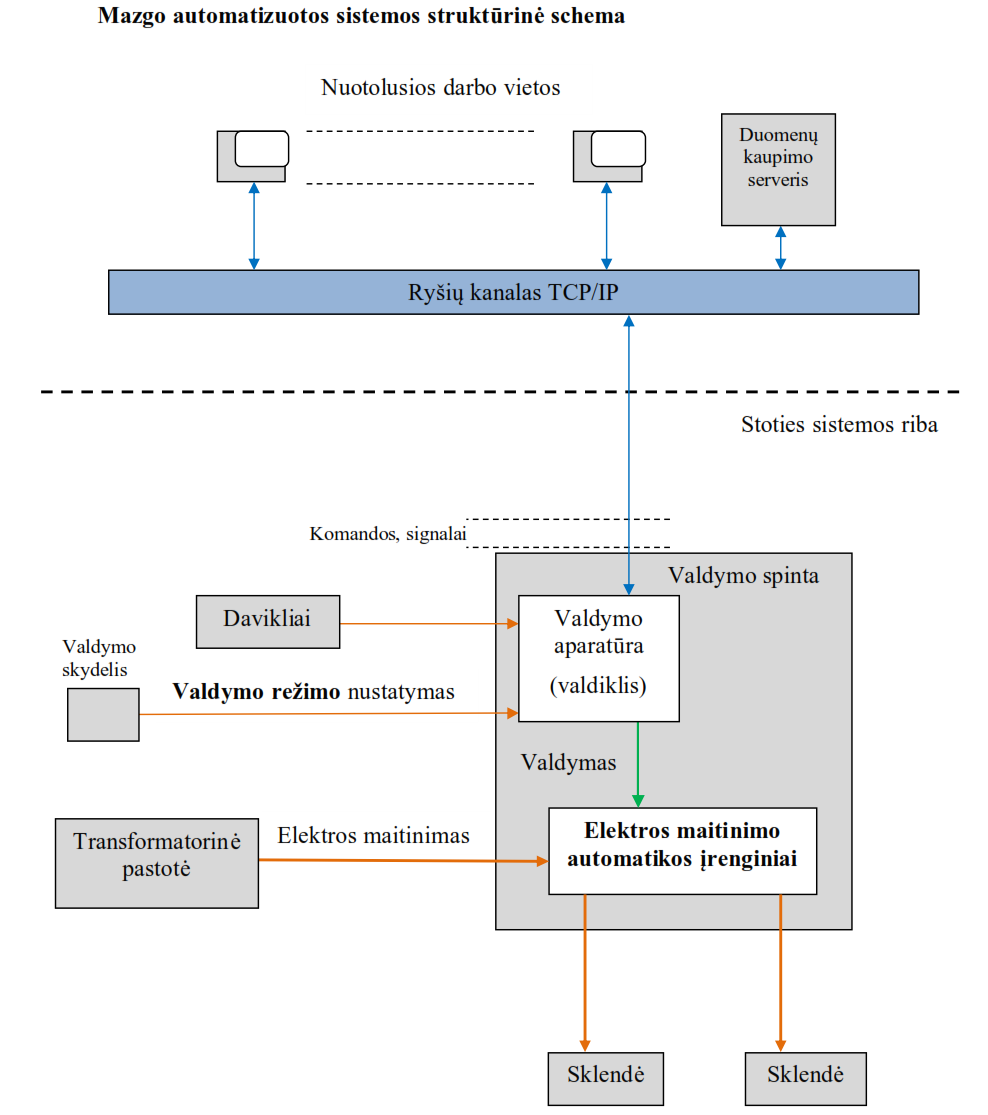 2 priedasSignalų aprašas vienam VS3 priedasKompiuterinių darbo vietų technikos parametrai4 priedasServerio parametraiPavadinimasMatavimo vienetaiVamzdžio orientacijaVamzdžio orientacijaPavadinimasMatavimo vienetaižiedinėišilginėTankumaskg/m3 2000 2000Tiesinio šiluminio išsiplėtimo koeficientas1/K26 – 30 x 10-626 – 30 x 10-6Tempimo E-modulis esant 23° CMPa10000 – 1500010000 – 12000Tempimo stiprumo ribaMPa90 – 14015 – 40Tempimo įtempimas kritiniame taške esant: ≥ PN 10< PN  10%1,2 – 1,51,0 – 1,4>0,25Puasono koeficientas-0,30,25Slėgimo modulis esant 23 °CMPa9 000 – 12 0009000 – 12000Slėgimo jėgaMPa130 – 140150 – 160Slėgimo įtempimas kritiniame taške%1,5 – 2,01,8 – 2,5Faktinis įlinkio modulisMPa10000 – 15000–Įlinkio jėgaMPa120 – 14050 – 60Įlinkio deformacija kritiniame taške%1,6 – 2,2–Skersinė deformacija esant PN%0,2 – 0,3–Skersinė deformacija esant 1,5 PN%0,3 – 0,4–Maksimali temperatūra°C<30 (pagal atskirą poreikį galima iki 80ºC)<30 (pagal atskirą poreikį galima iki 80ºC)Cheminis atsparumas (pH svyravimai)pH1 – 9 (galimos ir didesnės reikšmės)1 – 9 (galimos ir didesnės reikšmės)Šiluminis plėtimosi koeficientas1/K26 – 30 x 10626 – 30 x 106Specifinis šilumos laidumasW/m/K1,6 – 2,01,6 – 2,0Nominalus skersmuoMinimalus leidžiamas vamzdžio vidinis skersmuo, mRekomenduojami stiklo pluošto vamzdžių matmenysRekomenduojami stiklo pluošto vamzdžių matmenysRekomenduojami betoninių vamzdžių matmenysRekomenduojami betoninių vamzdžių matmenysNominalus skersmuoMinimalus leidžiamas vamzdžio vidinis skersmuo, mIšorinis skersmuo, mmVidinis skersmuo, mmIšorinis skersmuo, mmVidinis skersmuo, mmDN12001,181280119814601200DN15001,401535143718601500DN22002,102250210825782134Nr.ŽymuoŽymuoPavadinimasPavadinimasPastabaPastaba1.LST 1328:1995LST 1328:1995Statybinių industrinių gaminių žymenys. I-oji dalis – betono, gelžbetonio darbaiStatybinių industrinių gaminių žymenys. I-oji dalis – betono, gelžbetonio darbai2.LST 1341:1995LST 1341:1995Betonas ir gelžbetonis. Komponentai ir gaminiai. Terminai ir apibrėžimaiBetonas ir gelžbetonis. Komponentai ir gaminiai. Terminai ir apibrėžimai3.LST EN 197–1:2001LST EN 197–1:2001Cementas. 1 dalis. Įprastinių cementų sudėtis, techniniai reikalavimai ir atitikties kriterijai.Cementas. 1 dalis. Įprastinių cementų sudėtis, techniniai reikalavimai ir atitikties kriterijai.4.LST EN 206–1LST EN 206–1Betonas. 1 dalis. Techniniai reikalavimai, savybės, gamyba ir atitiktisBetonas. 1 dalis. Techniniai reikalavimai, savybės, gamyba ir atitiktis5.LST  EN 12620:2003LST  EN 12620:2003Betono užpildaiBetono užpildai6.6.LST EN 196–1:1996-196–12:1996LST EN 196–1:1996-196–12:1996Cementas (bandymo metodai)Cementas (bandymo metodai)7.7.LST EN  12350LST EN  12350Šviežio betono bandymas. 1, 2, 6 ir dalysŠviežio betono bandymas. 1, 2, 6 ir dalys8.8.LST EN 12390LST EN 12390Betono bandymas. 2, 3 ir 7 dalysBetono bandymas. 2, 3 ir 7 dalys9.9.LST EN 12504LST EN 12504Betono bandymas konstrukcijose. 2 dalis. Neardomieji bandymai. Atšokimo dydžio nustatymas.Betono bandymas konstrukcijose. 2 dalis. Neardomieji bandymai. Atšokimo dydžio nustatymas.10.10.LST EN 12390LST EN 12390Betono bandymas. 1 dalis. Forma, matmenys ir kiti bandinių bei formų reikalavimai.Betono bandymas. 1 dalis. Forma, matmenys ir kiti bandinių bei formų reikalavimai.Klasių žymėjimasKlasių žymėjimasAplinkos aprašymasPasitaikančių naudojimo aplinkos klasių informaciniai pavyzdžiaiŽemiausia betono klasė1. Chloridų, bet ne jūros vandens, sukelta korozija1. Chloridų, bet ne jūros vandens, sukelta korozija1. Chloridų, bet ne jūros vandens, sukelta korozija1. Chloridų, bet ne jūros vandens, sukelta korozija1. Chloridų, bet ne jūros vandens, sukelta korozijaXC4XC4Cikliškai šlapia ir sausaKonstrukcijos paviršiai mirksta vandenyje, bet nepriklauso XC2 klaseiC30/37XD1Vidutinio drėgnumo Vidutinio drėgnumo Atviras betono paviršius taškomas chloringo vandens purslaisC30/37XD2Drėgna, retai sausaDrėgna, retai sausaPlaukimo baseinai;Konstrukcijos, veikiamos pramoninio chloringo vandensC35/37XD3Cikliškai drėgna ir sausaCikliškai drėgna ir sausaTiltų dalys, kurias aptaško chloringas vanduo, grindiniai, šaligatviai, automobilių aikštelių plokštėsC35/452. Šaldymo/šildymo poveikis be druskos arba su ja2. Šaldymo/šildymo poveikis be druskos arba su ja2. Šaldymo/šildymo poveikis be druskos arba su ja2. Šaldymo/šildymo poveikis be druskos arba su ja2. Šaldymo/šildymo poveikis be druskos arba su jaXF1Vidutinis vandens įmirkis be ledo tirpinimo medžiagosVidutinis vandens įmirkis be ledo tirpinimo medžiagosVertikalūs konstrukcijų betono paviršiai, veikiami lietaus ir šalčioC30/37XF3Didelis vandens įmirkis be ledo tirpinimo medžiagosHorizontalūs betono paviršiai, veikiami lietaus ir šalčioC30/37XF4Didelis vandens įmirkis su ledo tirpinimo medžiagaBetono paviršiai, tiesiogiai veikiami druskų ir šalčio;Šalčio veikiamos konstrukcijos jūros purslų zonoje; Kelių ir tiltų dangos, veikiamos druskųC30/373. Cheminis poveikis3. Cheminis poveikis3. Cheminis poveikis3. Cheminis poveikisXA1Silpno cheminio agresyvumo aplinkaC30/37XA2Vidutinio cheminio agresyvumo aplinkaC30/37XA3Didelio cheminio agresyvumo aplinkaC35/45PavadinimasChloridų kiekis % nuo cemento masėsBetonas1,0Gelžbetonis0,4Įtemptai armuotas gelžbetonis0,2Cemento rūšisSunkus betonas suPriedai, skaičiuojant % nuo sauso cemento masėsPriedai, skaičiuojant % nuo sauso cemento masėsV/CNaClCa(NO3)2Portlandcementas CEMI 42,5 klasės0,35–0,551–22–3Armatūra, klasėPaviršiaus formaStipris tempimuiStipris tempimuiSkersinės armatūros skaičiuotinis stipris (MPa)Skersinės armatūros skaičiuotinis stipris (MPa)Armatūra, klasėPaviršiaus formacharakteristinis fyk (MPa)skaičiuotinis  fyd (MPa)Skersinės armatūros skaičiuotinis stipris (MPa)Skersinės armatūros skaičiuotinis stipris (MPa)Pagrindiniai strypai S400 (ø 6,0–40,0 mm)rumbuota400365290*263Papildomi strypai ir apkabos S400 (ø 6,0–40,0 mm)rumbuota400365290*263Papildomi strypai ir apkabos S240 (ø 5,5–40,0 mm)lygi240218174*157Kiti strypai S500 (ø 5,5–40,0 mm)lygi ir rumbuota500450 (410)360*(328)324(295)* - naudojant rištuose strypynuose ar tinkluose() – skliausteliuose – vielinės armatūros* - naudojant rištuose strypynuose ar tinkluose() – skliausteliuose – vielinės armatūros* - naudojant rištuose strypynuose ar tinkluose() – skliausteliuose – vielinės armatūros* - naudojant rištuose strypynuose ar tinkluose() – skliausteliuose – vielinės armatūros* - naudojant rištuose strypynuose ar tinkluose() – skliausteliuose – vielinės armatūros* - naudojant rištuose strypynuose ar tinkluose() – skliausteliuose – vielinės armatūrosArmatūros klasėNominalusisskersmuo,mmStipris (MPa)Stipris (MPa)Armatūros klasėNominalusisskersmuo,mmcharakteristinisskaičiuotinisLST EN ISO 15630-1:2003 S500 12,0–40,01,05500450(410)Standartas ir plienasStipris pagal takumo ribą (N/mm2)Stipris pagal stiprumo ribą (N/mm2)LST EN 10025 – 2,3,4S355J0345470Inkarinio varžto sriegisVaržto ilgis virš betono paviršiaus (mm)M16105M20120M24135M30160M33165M36165M39175Inkarinio varžto sriegisLeistina nuokrypa horizontalioje plokštumoje (mm)Leistina nuokrypa horizontalioje plokštumoje (mm)Leistina nuokrypa horizontalioje plokštumoje (mm)Inkarinio varžto sriegisPadėtis šabloneŠablonasBendraM16±2±5±9M20±2±5±9M24±2±5±9M30±2±5±9M33±2±6±9M36±2±7±10M39±2±8±11Armatūros tipaiNaudojimo sąlygų klasės pagal STR 2.05.05:2005Naudojimo sąlygų klasės pagal STR 2.05.05:2005Naudojimo sąlygų klasės pagal STR 2.05.05:2005Naudojimo sąlygų klasės pagal STR 2.05.05:2005Naudojimo sąlygų klasės pagal STR 2.05.05:2005Naudojimo sąlygų klasės pagal STR 2.05.05:2005Naudojimo sąlygų klasės pagal STR 2.05.05:2005Armatūros tipaiXOXC1XC2, XC3, XC4XD1, XD2, XD3, XF1, XF2, XF3, XF4XA1XA2XA3Neįtemptoji20253040253040ParametrasLeistini nuokrypiai, mmKontrolė1. Atstumai tarp atskirų darbo armatūros strypų: atraminių plokščių ir pamatų sienų±20Techninė apžiūra visų elementų, atliktų darbų registravimas Rangovo darbų žurnale2. Betoninio apsauginio sluoksnio nuokrypiai nuo projektinio: kai apsauginio sluoksnio storis iki 15 mm ir konstrukcijos skersinio pjūvio linijiniai išmatavimai, mm:iki 100+4Techninė apžiūra visų elementų, atliktų darbų registravimas Rangovo darbų žurnalenuo 101 iki 200+5b) kai apsauginio sluoksnio storis nuo 16 mm iki 20 mm imtinai ir konstrukcijos skersinio pjūvio linijiniai išmatavimai, mm:iki 100+4, -3Techninė apžiūra visų elementų, atliktų darbų registravimas Rangovo darbų žurnalenuo 101 iki 200+8, -3virš 300+15, -5c) kai apsauginio sluoksnio storis daugiau kaip 20 mm ir konstrukcijos skersinio pjūvio linijiniai išmatavimai, mm:iki 100+4, -5nuo 101 iki 200+8, -5nuo 201 iki 300+10, -5virš 300+15, -5Klojinių konstrukcijų elementaiLeistini nuokrypiai, mm1. Atstumas tarp klojinių lenkiamų elementų atramų ir atstumas tarp vertikalių elementų, laikančių konstrukciją, ir ryšių:1 m ilgio25visai angai752. Nukrypimas nuo vertikalės arba klojinio plokštumos nukrypimas nuo projektinio nuolydžio:1 m aukščio5visam aukščiuisienų iki 5 m20sienų virš 5 m15sijų5visam pamatų aukščiui203. Klojinių ašių pasislinkimas nuo projektinės padėties:sienos ir kolonos8sijos, ilginiai10pamatai15atraminės plokštės104. Perstatomų klojinių ašių pasislinkimas pastato ašių atžvilgiu105. Sijų, kolonų, sienų klojinių vidaus išmatavimų nukrypimai nuo projektinių -3; +66. Vietiniai klojinių nelygumai tikrinant 2 m ilgio matuokle3ParametrasParametro dydisKontrolė1231. Monolitinių ir surenkamų konstrukcijų stiprumas iki užšalimo:Matuojama neardančiais būdaisa) betonui be priedų:    konstrukcijos, eksploatuojamos pastato viduje; pamatai po įrengimais, be dinaminių apkrovų; požeminės konstrukcijos,Ne mažiau 5 MPa    konstrukcijos, eksploatuojamos veikiant atmosferos krituliams, esant betono klasei:Ne mažiau % nuo projektuojamostiprumo- C7,5/1050- C10/12,5-C20/2540- C25/30 ir aukščiau30b) betonui su cheminiais priedaisBetono atšalimas iki temperatūros, kuriai paskaičiuotas cheminių priedų kiekis, pasiekus ne mažiau 20 % projektinio stiprumo2. Konstrukcijos apkrovimas skaičiuojamąja apkrova leistinas po to, kai betonas pasiekia reikiamą stiprumąNe mažiau 100 % projektinio3. Vandens ir betono temperatūra išimant iš maišyklės, naudojant portlandcementą iki 52,5 klasės imtinai Vandens ne daugiau kaip 700 C, mišinio ne daugiau kaip 350 CMatuojama 2 kartus per pamainą, įrašoma darbų žurnale4. Betono mišinio, sukloto į klojinius, temperatūra prieš išlaikymą arba prieš terminį apdirbimą:- termoso metoduPagal skaičiavimus, bet ne žemiau kaip 5° C- su cheminiais priedaisNe mažiau kaip 5°  C daugiau negu užmaišyto betono užšalimo temperatūra- su šiluminiu apdirbimuNe žemesnė 5. Betono, pagaminto iš portlandcemento, temperatūra jį išlaikant arba termiškai apdorojantPagal skaičiavimus, bet ne aukščiau kaip 80° CTermiškai apdorojant – kas 2 valandas, kol kyla temperatūra, arba pirmą parą. Per kitas tris paras ir be terminio apdorojimo – ne rečiau kaip 2 kartus per pamainą. Per kitą išlaikymo laiką – vieną kartą per parą6. Temperatūros pakėlimo greitis termiškai apdorojant betoną:0° C/h konstrukcijoms  su paviršiaus moduliu:ne daugiau:Matuojant kas 2 val., Rangovui fiksuojant darbų žurnale- iki 45- nuo 5 iki 1010- virš 1015- siūlėms207. Betono ataušimo greitis iki terminio apdirbimo pabaigos, konstrukcijoms su paviršiaus moduliuMatuojant, įrašant darbų žurnale- iki 4Pagal skaičiavimus- nuo 5 iki 10ne daugiau kaip 5° C/h- virš 10ne daugiau kaip 10° C/h8. Išorinių betono sluoksnių ir oro temperatūrų skirtumas, nuimant klojinius su armavimo koeficientu atitinkamai iki 1 %, iki 3 % ir virš 3 % konstrukcijoms su paviršiaus moduliu Matuojant, įrašant darbų žurnale- nuo 2 iki 5Ne daugiau 20, 30, 40° C- virš 5Ne daugiau 30, 40, 50° CEil.Nr.ParametrasParametro dydisKontrolės metodas1.Minimalus neapkrautų konstrukcijų betono stiprumas nuimant klojinius:- vertikalių, įvertinant formos išlaikymą0,2–0,3 MPaMatavimai, fiksuojant darbų žurnale- horizontalių ir pasvirusių  iki 6 m tarpatramio70 % projektinio  virš 6 m tarpatramio80 % projektinio2.Minimalus apkrautų konstrukcijų betono stiprumas nuimant klojiniusNustatomas Rangovo, suderinus su Techninės priežiūros vadovuMatavimai, fiksuojant darbų žurnale Nuokrypio pavadinimasLeistinieji nuokrypiai, mmPlokštumų ir jų sankirtos linijų nuo vertikalės arba nuo projektinio polinkio per visą aukštį:- pamatų±20- sienų, ant kurių montuojamos surenkamosios gelžbetoninės konstrukcijos±5- vietiniai betono paviršiaus nelygumai, tikrinant 2 m kontroline liniuote, išskyrus atraminius paviršius±5Elementų ilgio±20Elementų skerspjūvio matmenų+6,-3Surenkamų metalinių elementų atramų altitudžių-5Gretimų elementų aukščių skirtumo sandūroje3Betono stiprio gniuždant klasėsStipris gniuždant pagal LST EN 206-1Stipris gniuždant pagal LST EN 206-1Betono stiprio gniuždant klasėsBandant cilindrus 150/300 mm, fck,cyl(N/mm2)Bandant kubus (150x150x150) mm, fck,cube(N/mm2)C8/10810C12/151215C16/201620C20/252025C25/302530C30/373037C35/453545C40/504050Eil.Nr.ParametrasMatuojama vertėDebito matuoklis matuoja abu parametrus – srauto greitį ir srauto lygį.Matavimas – nuolatinis, duomenų perdavimas per duomenų kaupiklį.Debito matuoklis matuoja abu parametrus – srauto greitį ir srauto lygį.Matavimas – nuolatinis, duomenų perdavimas per duomenų kaupiklį.Duomenų kaupiklisIšmatavimai (orientaciniai) 30 x 30 x45 cmApsaugos klasėIP68Duomenų saugojimasIki 1000 kB duomenų saugojamų atmintyjePanardinamas debito matuoklisMatavimo metodasPanardinamas, ultragarsinisMedžiagaPoliuretanasIšmatavimai (orientaciniai)140 mm x 45 mm x 30 mmDarbinė temp.0 - 45°CDrėgmė0 - 100%Saugojimo temp.-20 ...52°CMaitinimasIš valdiklioSrauto greičio matavimasMetodas : pagal Faradėjaus dėsnįRibos   -1,5 iki 6,1 m/sTikslumas ±2% nuo vertėsSkiriamoji riba ±0,0003 m/sGylio matavimasMetodas :  panardinamas slėgio jutiklisRibos: ne daugiau kaip  10 mm – iki ne mažiau  3,5 mTikslumas: ±1% vertėsSkiriamoji geba: 2.5 mmViršijimo galimybė: – 2 X riboseSrauto matavimaiMetodas: Srauto perskaičiavimas vyksta duomenų kaupiklyje.Išskaičiavimo tikslumas  ±5 %.Jutiklio kabelisNe mažiau nei 20 m.Eil.Nr.ParametrasMatuojama vertėMedžiagaNerūdijančio plieno korpusas, SS316Korpuso apsaugos klasėIP 68;  Matavimo ribos250 µS/cm ... 2,5 S/mTemperatūros matavimo ribos-5 °C … 60 °CCelės konstantaNe daugiau nei 2,35 cm-1Saugojimo temperatūra(jutiklio ir valdiklio)-20 °C … 60 °C; 95 % santykinis drėgnumas, be kondensacijosLaidumo matavimo reakcijos laikas< 2 s; T90Laidumo matavimo tikslumas1 % nuo matavimo vertės Temp. reakcijos laikas< 2 min.; T90Temp. matavimo tikslumas± 0,2 °CAtkuriamumas± 0,5 % galinės matavimo diapazono reikšmėsTemperatūros kompensavimasAutomatinisDidžiausias panardinimo gylis / jutikliui tenkantis slėgis20 m / 2 bar viršslėgisDidžiausias srauto greitis4 m/sJutiklio sąsajaMODBUSJutiklio kabelisIntegruotas į jutiklį (fiksuotai) ne mažiau nei 10 m Jutiklio svoris< 1 kgJutiklio matmenys (Ø x L) (orientaciniai)45x 400 mmTvirtinimasSuderintas su talpos tvirtinimais. Matavimo elektrodo tarnavimo laikas≥ 1 metaiEnergijos suvartojimas< 7 WEil.Nr.ParametrasMatuojama vertėMedžiagaNerūdijančio plieno korpusas SS316Korpuso apsaugos klasėIP 68; pH matavimo ribos0 pH … 14 pHORP matavimo ribos-1500 … 1500 mVTemperatūros matavimo ribos-5 °C … 50 °CSaugojimo temperatūra(jutiklio ir valdiklio)-20 °C … 60 °C; 95 % santykinis drėgnumas, be kondensacijospH / ORP reakcijos laikas< 15 s; T90Temp. reakcijos laikas< 2 min.; T90pH matavimo tikslumas± 0,02 pHTemp. matavimo tikslumas± 0,2 °CAtkuriamumas± 0,5 % matavimo diapazono reikšmėsJautrumas± 0,5 % matavimo diapazono reikšmėspH kalibravimasNe mažiau nei 2 kalibravimo taškai. Temperatūros kalibravimasVieno taško, lyginamasis matavimasDidžiausias panardinimo gylis / jutikliui tenkantis slėgis20 m / 2 bar viršslėgisDidžiausias srauto greitis4 m/sJutiklio sąsajaMODBUSJutiklio kabelisIntegruotas į jutiklį (fiksuotai) ne mažiau nei 10 mJutiklio svoris< 1 kgJutiklio matmenys (Ø x L) (orientaciniai)45 x 500 mmTvirtinimasSuderintas su talpos tvirtinimaisMatavimo elektrodo tarnavimo laikas≥  1 metaiEnergijos suvartojimas< 7 WEil.Nr.ParametrasMatuojama vertėAnalizatoriaus darbo režimasilgalaikis, nepertraukiamasmerkiamas tiesiai į matuojamą terpę (vandenį)maitinimas iš analizatoriaus valdiklioMatavimo principas  UV fluorescencinis, matavimo bangos ilgis 360 nm. Šviesos šaltinisXenon lempaMatavimo ribos0,1 – 15 ppm (naftos produktai)Matavimo tikslumas5 % nuo matavimo vertės Atsako laikas Ne daugiau nei 10 sek. Minimali suveikimo riba1,2 µg (švariame vandenyje).Jutiklio kabelisIntegruotas į jutiklį (fiksuotai) ne mažiau nei 10 mKalibravimo galimybėTuri būti vietinė jutiklio kalibravimo galimybė, naudojant kalibravimo tirpalą. Gamyklinis kalibravimas turi būti atliekamas ne dažniau kaip vieną kartą per 2 metus.Jutiklio svoris Apie 2,0 kgJutiklio dydis (orientacinis)290 mm x 70 mm Jutiklio korpusas Korpusas nerūdijančio plieno, SS316Tirtinimas Tvirtinamas prie talpoje numatytų laikiklių.Eil.Nr.ParametrasMatuojama vertėUVAS plus scMatavimo principasUV spindulių sugėrimo matavimas (2 spindulių technika), be reagentųMatavimo metodasSAC 254 (UV absorbcijos metodas prie bangos ilgio 254 nm)Matavimo kanalas2 mm Matavimo ribosSAK 254 0–1500 m-1 (2 mm) (dimensija naudojama matuojant spektrinę absorbciją)Turi būti galimybė sukalibruoti bendrajai ChDS (cheminio deguonies poreikio) reikšmeiMatavimo intervalas (≥ min)≥ 1 minDaviklio slėgio ribamaks. 0,5 bar. (elektrodas gali būti merkiamas iki 5 m vandens gylį)Aplinkos temperatūranuo +2 °C iki +40 °CApžiūros intervalas6 mėnesiaiMatavimo ribos0–1500 m-1 (2 mm) (dimensija naudojama matuojant spektrinę absorbciją)Duomenys bus vaizduojami pagal ChDS (cheminis deguonies suvartojimas) mg/l., bet šis dydis matuojamas spektrinės absorbcijos pagalba, kurios diemnsija yra m-1DebitasBent 0,5 l/val. bandinioMėginio temperatūranuo +2 °C iki +40 °CJutiklio korpusasNerūdijančio plieno SS316TvirtinimasSuderintas su talpos tvirtinimaisKabelisIntegruotas į jutiklį (fiksuotai) ne mažiau nei 10 mMatmenys D x L (orientaciniai)60 mm x 350 mmSvorisApytiksliai 3,6 kg Eil.Nr.ParametrasMatuojama vertėMatavimo technikaInfraraudonosios dvigubos išsklaidytos šviesos technika, skirta drumstumui/suspenduotom dalelėm matuoti, nepriklausomai nuo matuojamo terpės spalvos.Drumstumas/ skendinčios dalelės matuojamos pagal EN ISO 7027.Matavimo ribos drumstumas: 0,001–4000 FNU/NTU; TSS kiekis: 0,001–50 g/l.AtkuriamumasDrumstumas < 1%, bendras pakibusių dalelių kiekis (TSS) < 3 %.Matavimo tikslumasSkendinčių dalelių kiekis: mažiau kaip 5 % rodmens (priklausomai nuo komunalinio aktyvaus dumblo homogeniškumo).Reakcijos laikas1 s ≤ T90 ≤ 300 s (reguliuojamas).KalibravimasDrumstumas: Formazin arba StablCal® Standard (esant 800 NTU). Reikia kalibravimo komplekto.Skendinčios dalelės: nuo bandinio priklausanti procedūra, paremta gravimetrine analize su korekcijos koeficientu.Aplinkos temperatūra>0 …+40 °C Slėgio diapazonas≤ 6 barSrauto greitisMaks. 3 m/s MedžiagosJutiklio korpusas nerūdijantis plienas SS316ValymasJutiklio matavimo lango valymo principas mechaninis, valymo šepetėlis guminis. MatmenysOrientaciniai 60 x 200 mm SvorisNe daugiau kaip 2 kg. KabelisIntegruotas į jutiklį (fiksuotai) ne mažiau nei 10 mSertifikataiCE, UL/CSA saugos standartai (cETLus).Eil.Nr.ParametrasMatuojama vertėKorpusasDvigubos sienelės nerūdijančio plieno (SS304) ne mažesniu 40 mm izoliacijos sluoksniu ir 2 užrakinamomis durelėmis. Viršutinės durelės su organinio stiklo langu. Apsauginis šildymas viršutinėje dalyje. Apsauginis dangtis viršuje, kurį galima atidaryti pajungimo ir priežiūros darbams. Savaiminis termostatinis valdymasAutomatinis mėginių skyriaus šaldymas ir šildymas palaikant +4° C, nepriklausomas nuo programuojamo valdiklio ValdymasMikroprocesorinis valdymas, 3 diskretiniai įėjimai ir 8 diskretiniai išėjimai, 1 konfigūruojamas analoginis įėjimas, Valdymas per aplinkos poveikiui atsparią klaviatūrą (su mygtukais 0-9, ESC, ENT, kursoriai) ir 4 x 20-simboliu apšviečiamas LC ekranas.Viršįtampio apsaugaVisi įėjimai yra apsaugoti nuo viršįtampių.Programavimas12 laisvai programuojamų programų. SąsajosRS 232, (vidinis ant CPU plokštės). Būsenos pranešimaiPapildomai: Mėginio ėmimas, paskirstytojas, programa veikia ir bendras gedimas.Dozavimo sistemaStandartinė vakuuminė mėginio ėmimo sistema, reguliuojamas mėginio kiekis 20-500 ml. Dozavimo indas ir mėginio ėmimo šlangutės yra praskalaujamos po kiekvieno mėginio ėmimo. Mėginio buteliai24 x 1,0 l plastikinės talposMėginio kiekio tikslumas2,8%Bendri išmatavimaiorientaciniai 1310 x 710 x 660 mm SvorisNe daugiau nei  120 kgMaitinimo šaltinis230 V / 50 Hz., apsaugotas saugiklio 16 A, kabelis su kištuku 1,5 mSunaudojama galiaApie 350 VAAplinkos temperatūra-20°C iki + 40 °CVisi prietaisai turi atitikti EN ISO 5667Visi prietaisai turi atitikti EN ISO 5667Visi prietaisai turi atitikti EN ISO 5667Eil.Nr.ParametrasMatuojama vertėValdiklisValdiklį turi sudaryti :  ekrano modulis                                         Jutiklių modulis Operacinė sistemaLinux.Valdiklio ekranasTuri būti grafinis,  ne mažiau 320x240 taškų, spalvotas,  LCD,  Valdiklio ekranas – liečiamas “touch screen”Ekranas nešiojamas Valdiklyje turi būtiGalimybė matyti  matuojamas reikšmes, kalibravimo duomenis (failus), ne mažiau nei 1 mėn. laikotarpyje. Jutiklių modulisTuri būti galimybė prijungti ne mažiau kaip 6 analizatorius. Maitinimas100-260 V AC.Valdiklis duomenų perdavimui turi palaikytiOPEN MODBUS/TCP protokolą, Profibus DP ir  GPRS/GSM wireless Valdiklio apsaugos klasėne mažesnė IP 65.ĮėjimaiNe mažiau : 8DI, 6DO, 6AIValdiklio dažnisne rečiau kaip 0,1 µs/operacijaiValdiklio vidinė atmintisne mažiau kaip 25 kBaitai.Realaus laiko laikrodisValdiklio darbinė temperatūra0 +55 CºDarbinė aplinkos drėgmėiki 95%.Eil. Nr.PavadinimasParametraiParametrai1ProcesoriusNe mažiau x64 ir keturių branduolių, turi palaikyti 32 ir 64 bitų operacines sistemas ir taikomąsias programas, ne senesnė nei 2012m. technologija. Našumas ne mažiau 6600 taškų pagal „Passmark CPU Mark“. Procesoriaus našumo parametras Passmark Rating  yra gaunamas kompiuterį testuojant „PerformanceTest“  programine įranga, kuri nemokamai ir viešai prieinama http://www.passmark.com. Siūlomo procesoriaus našumo parametras turi būti skelbiamas:http://www.cpubenchmark.net/cpu_list.php 
Procesorius turi palaikyti automatinę maitinimo įtampos reguliavimo funkciją esant mažai apkrovai. Ne mažiau x64 ir keturių branduolių, turi palaikyti 32 ir 64 bitų operacines sistemas ir taikomąsias programas, ne senesnė nei 2012m. technologija. Našumas ne mažiau 6600 taškų pagal „Passmark CPU Mark“. Procesoriaus našumo parametras Passmark Rating  yra gaunamas kompiuterį testuojant „PerformanceTest“  programine įranga, kuri nemokamai ir viešai prieinama http://www.passmark.com. Siūlomo procesoriaus našumo parametras turi būti skelbiamas:http://www.cpubenchmark.net/cpu_list.php 
Procesorius turi palaikyti automatinę maitinimo įtampos reguliavimo funkciją esant mažai apkrovai. 2Motininės plokštės mikroschemų rinkinys (chipset)Intel Q77 arba lygiavertisIntel Q77 arba lygiavertis3Operatyvioji atmintis (RAM)ne mažiau 4 GB 1600MHz DDR3. Maksimaliai plečiama iki 16 GB. Vietų atminties moduliams ("DIMM slot"): ne mažiau 4ne mažiau 4 GB 1600MHz DDR3. Maksimaliai plečiama iki 16 GB. Vietų atminties moduliams ("DIMM slot"): ne mažiau 44Operatyviosios atminties realizacija siūlomame modelyje1 DIMM modulis po 4GB.1 DIMM modulis po 4GB.5Lizdų ("slot") adapteriams skaičius/tipasne mažiau kaip 1 vnt. PCI-Express x16 3.0 , 1 vnt. PCI-Express x16 (wired x4) 2.0 lizdų.ne mažiau kaip 1 vnt. PCI-Express x16 3.0 , 1 vnt. PCI-Express x16 (wired x4) 2.0 lizdų.6Video adapterisintegruotas, palaikantis DirectX 11, OpenGL 3.1 arba geresnė ir darbą su trim monitoriais vienu metu.integruotas, palaikantis DirectX 11, OpenGL 3.1 arba geresnė ir darbą su trim monitoriais vienu metu.7Vidinis kietas diskas (HDD)ne mažiau 1 vnt. 500 GB, 7200 rpm.ne mažiau 1 vnt. 500 GB, 7200 rpm.8Kieto disko gedimų kontrolės sistemaS.M.A.R.T. (self-monitoring analysis and reporting technology) arba lygiavertė.S.M.A.R.T. (self-monitoring analysis and reporting technology) arba lygiavertė.9Diskų kontrolerisne blogiau kaip  Serial ATA palaikantis diskus iki 6 GB/s. ne blogiau kaip  Serial ATA palaikantis diskus iki 6 GB/s. 10Korpusasmetalinis, “Small Form Factor” tipo. Turi būti gamintojo numatyta galimybė korpusą statyti tiek horizontalioje, tiek vertikalioje padėtyje, turi būti visos tam reikalingos priemonės. Turi būti atidaromas nenaudojant įrankių, komponentai (kietas diskas, CD įrenginys, atmintis, PCI plokštės) turi būti instaliuojami, keičiami nenaudojant įrankių “tool-less”.metalinis, “Small Form Factor” tipo. Turi būti gamintojo numatyta galimybė korpusą statyti tiek horizontalioje, tiek vertikalioje padėtyje, turi būti visos tam reikalingos priemonės. Turi būti atidaromas nenaudojant įrankių, komponentai (kietas diskas, CD įrenginys, atmintis, PCI plokštės) turi būti instaliuojami, keičiami nenaudojant įrankių “tool-less”.11Maitnimo šaltinisvidinis, galingumas ne mažesnis nei 240W (± 5%). Maitinimo šaltinio efektyvumas turi būti ne mažiau 90 procentų esant pusei apkrovos. Maitinimo šaltinis atitinka „Energy star v.5“  reikalavimus. Informacija apie maitinimo šaltinio atitikimą turi būti pateikta gamintojo techninėje dokumentacijoje.vidinis, galingumas ne mažesnis nei 240W (± 5%). Maitinimo šaltinio efektyvumas turi būti ne mažiau 90 procentų esant pusei apkrovos. Maitinimo šaltinis atitinka „Energy star v.5“  reikalavimus. Informacija apie maitinimo šaltinio atitikimą turi būti pateikta gamintojo techninėje dokumentacijoje.12Garso sistemaintegruotas audio adapteris. Vidinis garsiakalbis.integruotas audio adapteris. Vidinis garsiakalbis.13Tinklo adapterisintegruotas, ne lėtesnis kaip 10/100/1000Mbps, Wake-on-LAN, PXE arba lygiaverčių technologijų palaikymas.integruotas, ne lėtesnis kaip 10/100/1000Mbps, Wake-on-LAN, PXE arba lygiaverčių technologijų palaikymas.14Vietų  įrenginiams ("Drive bay") skaičiusne mažiau kaip 2.ne mažiau kaip 2.15Optinis įrenginysvidinis, DVD+/-RW  įrenginys, įrašantis ne lėčiau 8x. Kartu pateikiama programinė įranga CD/DVD diskų įrašymui, standartinio dydžio (5,25” ne „Slimline“).vidinis, DVD+/-RW  įrenginys, įrašantis ne lėčiau 8x. Kartu pateikiama programinė įranga CD/DVD diskų įrašymui, standartinio dydžio (5,25” ne „Slimline“).16Prievadaiintegruoti. Ne mažiau kaip 6xUSB 2.0 (2 iš jų turi būti priekinėje korpuso dalyje), 4xUSB 3.0 (2 iš jų turi būti priekinėje korpuso dalyje), 1xRJ45, 2xDisplayPort, 1xVGA, 2xPS/2, 1xSerial, taip pat priekinėje korpuso dalyje išvadai mikrofonui ir ausinėms, galinėje korpuso dalyje išvadai „audio-in“ ir „audio-out“. Gamintojo numatyta galimybė papildomai instaliuoti 1xSerial, 1xParallel prievadus.integruoti. Ne mažiau kaip 6xUSB 2.0 (2 iš jų turi būti priekinėje korpuso dalyje), 4xUSB 3.0 (2 iš jų turi būti priekinėje korpuso dalyje), 1xRJ45, 2xDisplayPort, 1xVGA, 2xPS/2, 1xSerial, taip pat priekinėje korpuso dalyje išvadai mikrofonui ir ausinėms, galinėje korpuso dalyje išvadai „audio-in“ ir „audio-out“. Gamintojo numatyta galimybė papildomai instaliuoti 1xSerial, 1xParallel prievadus.17KlaviatūraUSB tipo su lietuviškomis raidėmis. Lietuviškos raidės turi būti įspaustos gamykloje arba graviruotos (nenaudojant raidžių lipdukų). USB tipo su lietuviškomis raidėmis. Lietuviškos raidės turi būti įspaustos gamykloje arba graviruotos (nenaudojant raidžių lipdukų). 18PelėUSB tipo, dviejų klavišų su ratuku, optinė.USB tipo, dviejų klavišų su ratuku, optinė.19Monitoriusto paties gamintojo, LCD, ne mažiau 23” TN su LED apšvietimu, palaikoma rezoliucija ne mažiau  1920x1080,  kontrastas ne mažiau 1000:1, ryškumas ne mažiau 250cd/m², taško atsako laikas ne daugiau kaip 5ms „on/off“, VGA, DVI-D, USB sąsajos. Monitoriaus stovas turi būti leidžiantis keisti ekrano aukštį. Turi būti galimybė monitorių prirakinti su “Kensingston” tipo užraktu. Sertifikatai: „Energy Star qualified“, EPEAT Gold, TCO 5.2. to paties gamintojo, LCD, ne mažiau 23” TN su LED apšvietimu, palaikoma rezoliucija ne mažiau  1920x1080,  kontrastas ne mažiau 1000:1, ryškumas ne mažiau 250cd/m², taško atsako laikas ne daugiau kaip 5ms „on/off“, VGA, DVI-D, USB sąsajos. Monitoriaus stovas turi būti leidžiantis keisti ekrano aukštį. Turi būti galimybė monitorių prirakinti su “Kensingston” tipo užraktu. Sertifikatai: „Energy Star qualified“, EPEAT Gold, TCO 5.2. 20Konfigūracijos ir OS valdymasnuotolinis konfigūracijos valdymas vPro arba lygiaverte sistema; nuotolinis BIOS nustatymų tvarkymas, apsaugotas prisijungimo slaptažodžiu; nuotolinis BIOS atnaujinimas apsaugotas, prisijungimo slaptažodžiu; nuotolinis įjungimas/išjungimas apsaugotas prisijungimo slaptažodžiu. Išvardintos galimybės turi būti palaikomos aparatiniu būdu.nuotolinis konfigūracijos valdymas vPro arba lygiaverte sistema; nuotolinis BIOS nustatymų tvarkymas, apsaugotas prisijungimo slaptažodžiu; nuotolinis BIOS atnaujinimas apsaugotas, prisijungimo slaptažodžiu; nuotolinis įjungimas/išjungimas apsaugotas prisijungimo slaptažodžiu. Išvardintos galimybės turi būti palaikomos aparatiniu būdu.21Duomenų apsaugos priemonėsintegruota TPM 1.2 duomenų apsaugos mikroschema arba lygiavertė. Gamintojo numatyta galimybė prirakinti korpusą „Kensington Lock“ tipo apsauginiu trosu. Įjungimo slaptažodis, informacijos kietame diske šifravimas, USB, SATA, Serial, Parallel prievadų įjungimo ir išjungimo kontrolė.integruota TPM 1.2 duomenų apsaugos mikroschema arba lygiavertė. Gamintojo numatyta galimybė prirakinti korpusą „Kensington Lock“ tipo apsauginiu trosu. Įjungimo slaptažodis, informacijos kietame diske šifravimas, USB, SATA, Serial, Parallel prievadų įjungimo ir išjungimo kontrolė.22Sisteminės programinės įrangos atstatymasturi būti komplektuojama operacinės sistemos atstatymo programinė įranga, įgalinanti kurti gamyklinės konfigūracijos atstatymo CD ir DVD, archyvuoti informaciją į paslėptus disko skirsnius ir laikmenas tinkle, atstatyti operacinę sistemą ir jos konfigūraciją.turi būti komplektuojama operacinės sistemos atstatymo programinė įranga, įgalinanti kurti gamyklinės konfigūracijos atstatymo CD ir DVD, archyvuoti informaciją į paslėptus disko skirsnius ir laikmenas tinkle, atstatyti operacinę sistemą ir jos konfigūraciją.23Atnaujinimų valdymasturi būti gamintojo interneto svetainės (ar lygiaverčiu principu paremta) nuoroda, iš kurios galima atnaujinti siūlomo modelio BIOS, įrenginių tvarkykles ir kitą programinę įrangą (pateikti nuorodą). turi būti gamintojo interneto svetainės (ar lygiaverčiu principu paremta) nuoroda, iš kurios galima atnaujinti siūlomo modelio BIOS, įrenginių tvarkykles ir kitą programinę įrangą (pateikti nuorodą). 24Kokybės reikalavimaiįrangos gamintojas privalo atitikti ISO-9001 kokybės bei ISO-14001 aplinkosaugos reikalavimusįrangos gamintojas privalo atitikti ISO-9001 kokybės bei ISO-14001 aplinkosaugos reikalavimus25Operacinė sistemaNe senesnė nei Microsoft Windows 7 Professional 64-bit OEM versija arba lygiavertė. Privalo būti kompiuterio gamintojo įrenginių (sudėtinių dalių) tvarkyklės. Turi būti suteikta teisė naudotis operacinę sistema neribota laiką be papildomo mokesčio.Ne senesnė nei Microsoft Windows 7 Professional 64-bit OEM versija arba lygiavertė. Privalo būti kompiuterio gamintojo įrenginių (sudėtinių dalių) tvarkyklės. Turi būti suteikta teisė naudotis operacinę sistema neribota laiką be papildomo mokesčio.26Įranga privalo būti suderinama su operacinėmis sistemomis•Microsoft Windows 8 Professional 32/64-bit
• Microsoft Windows 7 Professional 32/64-bit• Linux•Microsoft Windows 8 Professional 32/64-bit
• Microsoft Windows 7 Professional 32/64-bit• Linux27Antivirusinė programinė įrangaTrend Micro Enterprise Security for Endpoints v10.x arba naujesnės versijos antivirusinės programinės įrangos licencija su vienerių metų nemokamu versijos atnaujinimu arba lygiavertė, pilnai suderinama su šiuo metu bendrovėje naudojamos ir centralizuotai valdomos Trend Micro Enterprise Security programinės įrangos veikimo procesais (automatiniai atnaujinimai, monitoringas, centralizuotas diegimas, šalinimas, konfigūravimas).Trend Micro Enterprise Security for Endpoints v10.x arba naujesnės versijos antivirusinės programinės įrangos licencija su vienerių metų nemokamu versijos atnaujinimu arba lygiavertė, pilnai suderinama su šiuo metu bendrovėje naudojamos ir centralizuotai valdomos Trend Micro Enterprise Security programinės įrangos veikimo procesais (automatiniai atnaujinimai, monitoringas, centralizuotas diegimas, šalinimas, konfigūravimas).28Gamintojo suteikiama stalinio kompiuterio ir monitoriaus garantijane mažiau 2 metų įrangos garantija darbo vietoje. Reakcijos laikas ne vėliau kaip kita darbo diena. Pilnas įrangos darbingumo atstatymas privalo trukti ne ilgiau kaip 3 (trys) darbo dienos. Visi aukščiau išvardinti reikalavimai privalo būti garantuojami gamintojo (pateikti tai liudijančią gamintojo dokumentaciją, jei tai yra standartiniai oficialūs gamintojo įsipareigojimai, arba komplektuoti papildomus gamintojo serviso produktus, nurodant pasiūlyme jų kodus ir pavadinimus). Tiekėjas turi pateikti nuorodą į gamintojo internetinę prieigą, kuri įgalina produkto kodo ir serijinio numerio pagalba patikrinti suteiktą gamintojo garantiją internetiniame puslapyje skaičiuojant nuo prekės priėmimo-perdavimo akto pasirašymo dienos. ne mažiau 2 metų įrangos garantija darbo vietoje. Reakcijos laikas ne vėliau kaip kita darbo diena. Pilnas įrangos darbingumo atstatymas privalo trukti ne ilgiau kaip 3 (trys) darbo dienos. Visi aukščiau išvardinti reikalavimai privalo būti garantuojami gamintojo (pateikti tai liudijančią gamintojo dokumentaciją, jei tai yra standartiniai oficialūs gamintojo įsipareigojimai, arba komplektuoti papildomus gamintojo serviso produktus, nurodant pasiūlyme jų kodus ir pavadinimus). Tiekėjas turi pateikti nuorodą į gamintojo internetinę prieigą, kuri įgalina produkto kodo ir serijinio numerio pagalba patikrinti suteiktą gamintojo garantiją internetiniame puslapyje skaičiuojant nuo prekės priėmimo-perdavimo akto pasirašymo dienos. 29Visa įranga turi būti gamykliškai nauja „brand new“ gamykliškai atnaujinti „renew“ / „refurbished“ /„remarked“ komponentai neleistini.Visa siūloma įranga turi būti vienos firmos-gamintojos ir pažymėta firmos gamintojos prekiniu ženklu, tam kad būtų užtikrintas maksimalus sistemos komponentų suderinamumas. Stalinį kompiuterį sudarantys aparatiniai komponentai (procesorius, atmintis, diskai, adapteriai, maitinimo šaltinis ir kt .) privalo būti pilnai sumontuoti į kompiuterį gamintojo gamykloje. Visi kompiuterio įrenginiai (sisteminis blokas, monitorius, klaviatūra, pelė) turi būti ženklinti CE ženklu. Visa įranga turi būti gamykliškai nauja „brand new“ gamykliškai atnaujinti „renew“ / „refurbished“ /„remarked“ komponentai neleistini.Visa siūloma įranga turi būti vienos firmos-gamintojos ir pažymėta firmos gamintojos prekiniu ženklu, tam kad būtų užtikrintas maksimalus sistemos komponentų suderinamumas. Stalinį kompiuterį sudarantys aparatiniai komponentai (procesorius, atmintis, diskai, adapteriai, maitinimo šaltinis ir kt .) privalo būti pilnai sumontuoti į kompiuterį gamintojo gamykloje. Visi kompiuterio įrenginiai (sisteminis blokas, monitorius, klaviatūra, pelė) turi būti ženklinti CE ženklu. 30Aplinkos apsaugos reikalavimaiKompiuteris privalo būti paženklintas energijos vartojimo efektyvumo ženklu „Energy Star“ arba kitu lygiaverčiu ženklu. 
Kompiuteris privalo atitikti EPEAT Gold arba lygiavertį ekologinį sertifikavimą. Informacija apie sertifikavimą privalo būti pateikta www.epeat.net svetainėje.Kompiuteris privalo būti paženklintas energijos vartojimo efektyvumo ženklu „Energy Star“ arba kitu lygiaverčiu ženklu. 
Kompiuteris privalo atitikti EPEAT Gold arba lygiavertį ekologinį sertifikavimą. Informacija apie sertifikavimą privalo būti pateikta www.epeat.net svetainėje.30Aplinkos apsaugos reikalavimaiNeturi viršyti 31 dB triukšmo lygio veikimo režime „Idle“, turėti tai įrodančius dokumentus pagal ISO 7779 arba ISO 9296.Neturi viršyti 31 dB triukšmo lygio veikimo režime „Idle“, turėti tai įrodančius dokumentus pagal ISO 7779 arba ISO 9296.Eil. Nr.PavadinimasParametrai1Architektūrax86 arba IA64 tipo architektūros.2Procesoriaituri palaikyti 32 ir 64 bitų operacines sistemas ir taikomąsias programas.3Procesorių našumasNašumo rodikliai nurodyti dviejų procesorių (16 branduolių) sistemai.Siūlomo procesoriaus našumo parametras turi būti skelbiamas www.spec.org puslapyje. Procesoriaus testas gali būti atliktas bet kurio gamintojo platformoje ir turi atitikti siūlomos sistemos procesorių bazinio našumo rodiklį.  Jis turi būti ne mažesnis nei: SPECint_rate_base2006 = 516 ir SPECfp_rate_base2006 = 420.4Procesorių kiekisne mažiau kaip 1 vnt. ne mažiau kaip aštuonių branduolių procesorius.Procesoriaus gedimo atveju, automatinis sistemos perkrovimas ir sugedusio procesoriaus deaktyvavimas.5Operatyvioji atmintisNe mažiau 32 GB DDR-3 1600MHz R- DIMM arba lygiavertė. Atmintis plečiama iki ne mažiau nei 256GB. ECC, Memory mirroring, Memory sparing  arba lygiaverčių technologijų palaikymas.6Diskiniai kaupikliaiVidiniai, ne mažiau kaip 2 vnt., ne mažiau kaip 300GB 10krpm, karšto pakeitimo („hot-plug“), Serial-Attached SCSI (SAS) diskų, su galimybė plėsti iki 16 vnt. karšto keitimo SAS/SATA/SSD diskų.Turi būti galimybė apjungti  maksimalų serverio diskinių kaupiklių skaičių į vieną RAID grupę serverio viduje, jei serverio viduje nėra galimybės tai padaryti, turi būti pateikta išorinė saugykla su visais reikiamais komponentais (valdikliais, kabeliais).7RAID valdiklisSerial-Attached SCSI (SAS),  RAID 0, 1, 10, 5, 50. Ne mažiau kaip 1GB sparčiosios atminties apsaugotos flash. Turi būti galimybė praplėsti RAID lygius iki 6, 60 nekeičiant pagrindinio valdiklio.Valdiklis privalo palaikyti loginių diskų RAID tipo migravimą į bet kurį kitą RAID tipą nestabdant diskų darbo, leisti išplėsti loginių diskų talpą nestabdant jų darbo.8FC SAN adapteriai išorinių įrenginių pajungimuiTuri būti ne mažiau nei 2 vnt. FC SAN jungčių, realizuotų atskirais adapteriais aukštam patikimumui užtikrinti išorinių įrenginių pajungimui.9SAS adapteriai duomenų saugyklos pajungimui: Turi būti ne mažiau nei 2 vnt. SAS jungčių, realizuotų atskirais adapteriais aukštam patikimumui užtikrinti išorinės duomenų saugyklos pajungimui.10Vaizdo posistemėSVGA, ne mažiau 16MB RAM. VGA sąsaja privalo būti dubliuota, serverio priekyje ir gale.11Tinklo plokštėIntegruota, 4 vnt. RJ45 10/100/1000Base-TX prievadų, full-duplex su galimybe plėsti iki  TCP/IP Offoad Engine (TOE) arba lygiavertės technologijos TCP/IP srauto valdymui palaikymas. Turi būti galimybė įdiegti 10Gb Ethernet adapterį, kuris neužimtų PCIe jungties ir integruotųjų 4 vnt. prievadų vietos.12Optinis įrenginysTuri būti galimybė vidiniam optiniam įrenginiui.13PCI jungtysNe mažiau 6 vnt. PCI-Express x8. Turi būti galimybė papildomų adapterių pagalba naudotis PCIe x16 ir PCI-X jungtimis.14Archyvavimo įrenginysTuri būti galimybė įstatyti į serverį vidinį juostinį įrenginį, kuris neužimtų bendros vidinių kietųjų diskų ar kitų komponentų vietos.15USB jungtysNe mažiau 8 vnt. USB jungčių, iš jų ne mažiau 2 vnt. jungčių priekinėje serverio panelėje ir 2 vnt viduje.16KorpusasNe didesnio nei 2U aukščio, optimizuota montavimui į standartinę 19“ montažinę spintą, su visais montavimui reikalingais priedais.17AušinimasDubliuoti aušinimo moduliai, ne mažiau nei gamintojo numatyta rezervavimui užtikrinti, karšto keitimo („hot-plug“) tipo.18Maitinimo šaltinisNe blogiau kaip karšto keitimo („hot-plug“) dubliuotas maitinimo šaltinis (2 vnt.), užtikrinantis visų instaliuotų komponentų galios poreikius. Įrangos elektros maitinimas turi būti pritaikytas ~ 220V, 50 Hz maitinimo įtampai.19Programinė įranga serverio valdymuiServerio instaliavimo, konfigūravimo ir stebėjimo („monitoring“) ir valdymo („management“) programinė įranga. Serveris kartu su programine įranga privalo detektuoti priešgediminius (“prefailure“) procesorių,  procesorių įtampos reguliavimo modulių (“VRM“), atminties, diskų, maitinimo šaltinių ir aušinimo modulių pranešimus ir juos siųsti administratoriui perspėdamas apie galimą komponento gedimą.20Aparatūrinė  įranga serverio valdymuiAutonominis serviso procesorius nuotoliniam prisijungimui per serial, LAN. Automatic Server Restart (ASR) arba lygiavertės funkcijos palaikymas. Turi būti užtikrintas UEFI BIOS arba lygeverčio standarto atitikimas.21Serverio ir jos komponentų darbo būsenos indikacijaŠviesinė nepriklausoma LED gedimų indikacijos ir lokalizacijos sistema korpuso išorėje (priekinėje serverio panelėje) ir atskirai ant šių komponentų:  procesorių, procesorių įtampos reguliavimo modulių (“VRM“), atminties, diskų, maitinimo šaltinių, ventiliatorių, PCI jungčių. Gedimų indikacija turi veikti išjungus išorinį maitinimą.22Nuotolinis serverio valdymasServeris turi būti valdomas per ethernet tinklą nepriklausoma nuo operacinės sistemos sąsaja. Turi būti virtuali tekstinė konsolė, serverio perkrovimo (reset) valdymas, virtuali serverio ir jo komponentų darbo būsenos indikacija, serverio diagnostika. Autentifikacijos ir šifravimo algoritmų (RMCP+, SHA-1, AES arba lygiaverčių) palaikymas.Turi būti grafinė nepriklausoma nuo operacinės sistemos sąsaja, virtuali grafinė konsolė,  virtualių lokalių FDD, CD-ROM įrenginių galimybė. SSL ir LDAP arba lygiaverčių saugumo protokolų palaikymas.23Operacinė sistemaTuri būti Microsoft Windows Server Standard 2012 OLP arba lygiavertė. Pridedama nešikliuose arba gamintojo svetainėje.24SuderinamumasSiūlomas serverio modelis privalo būti sertifikuotas darbui operacinėmis sistemomis Microsoft Windows Server 2012, Microsoft Windows Server 2008 R2 (Standard /Enterprise/Datacenter Editions) 32/64-bit, Red Hat Enterprise 5, 6, SuSE; Informacija apie sertifikaciją turi būti pateikta oficialiame gamintojo tinklalapyje (privalo būti pateiktos tai patvirtinančios nuorodos internete). Visos siūlomo serverio dalys (juostinis įrenginys, diskai, procesoriai, atmintis ir kiti įrenginiai) privalo būti pateikti vienos firmos gamintojos bei markiruotos jos kodais bei prekiniais ženklais.25Garantiniai įsipareigojimaiĮrangos gamintojas turi turėti sertifikuotą gamintojo aptarnavimo centrą. 3 metų trukmės garantinė techninė priežiūra įrangos buvimo vietoje. Gamintojo garantuojamas nemokamas dalių tiekimas ir nemokami remonto darbai. Procesorių, procesorių įtampos reguliavimo modulių (“VRM“), atminties, diskų, maitinimo šaltinių pakeitimas, jei įvyko išankstinis įspėjimas apie galimą jų gedimą (“prefailure warranty”). Visi aukščiau išvardinti reikalavimai privalo būti garantuojami serverio gamintojo (pateikti tai liudijančią gamintojo dokumentaciją, jei tai yra standartiniai oficialūs gamintojo įsipareigojimai, arba komplektuoti papildomus gamintojo serviso paketus, nurodant pasiūlyme jų kodus ir pavadinimus).26KomplektacijaVisa techninė įranga turi būti pristatoma į Pirkėjo nurodytas vietas (pagal numatytus kiekius). Į visus įrangos komplektus turi įeiti visos sudedamosios dalys bei medžiagos, reikalingos sujungti visus sistemos vidinius komutavimo įrenginius į vientisą, pilnai paruoštą naudojimui sistemą (pvz., maitinimo (C14/C15 tipo), kietojo disko kabeliai, komutavimo kabeliai, ir t. t.).